                     УТВЕРЖДЕНприказом Министерства труда и социальной защиты Российской Федерацииот «___» _______ 2017 г. № ___ПРОФЕССИОНАЛЬНЫЙ СТАНДАРТСоциолог: специалист по социологическим и маркетинговым исследованиям___________________________________________________________________________________(наименование профессионального стандарта)СодержаниеI. Общие сведения ………………………………………………………..1II. Описание трудовых функций,  входящих в профессиональный стандарт  (функциональная карта вида профессиональной деятельности)….2III. Характеристика обобщенных трудовых функций3.1. Обобщенная трудовая функция «Проектирование социологического и маркетингового исследования»……………………………………………………………....3 3.2. Обобщенная трудовая функция «Организация работы по сбору данных социологического и маркетингового исследования»…………..43.3. Обобщенная трудовая функция «Анализ, интерпретация  данных социологических и маркетинговых исследований»……………………..53.4. Обобщенная трудовая функция «Совершенствование методов  проведения социологических и маркетинговых исследований е»…………………………………………………………………………….63.5. Обобщенная трудовая функция «Социологическая экспертиза и консалтинг на основе результатов социологических и маркетинговых исследований»……………………………………………………………..7IV. Сведения об организациях-разработчиках профессионального стандарта…………………………………………………………………………8Общие сведения2.Общероссийский классификатор занятий. 3.Общероссийский классификатор видов экономической деятельности. 4.Единый квалификационный справочник должностей руководителей, специалистов и служащих. 5.Общероссийский классификатор специальностей по образованию. 6.Общероссийский классификатор специальностей высшей научной квалификации.Регистрационный номерОрганизация и проведение социологических и маркетинговых исследованийОрганизация и проведение социологических и маркетинговых исследованийОрганизация и проведение социологических и маркетинговых исследованийОрганизация и проведение социологических и маркетинговых исследований(наименование вида профессиональной деятельности)(наименование вида профессиональной деятельности)(наименование вида профессиональной деятельности)(наименование вида профессиональной деятельности)(наименование вида профессиональной деятельности)КодКодОсновная цель вида профессиональной деятельности: получение информации, необходимой для принятия и обоснования управленческих решений в различных сферах жизни общества и представление результатов исследований различным аудиториям с опорой на базовые и профессионально-профилированные знания по социологическим теориям, с помощью современных исследовательских методов и с применением современного оборудования и программного обеспечения.Основная цель вида профессиональной деятельности: получение информации, необходимой для принятия и обоснования управленческих решений в различных сферах жизни общества и представление результатов исследований различным аудиториям с опорой на базовые и профессионально-профилированные знания по социологическим теориям, с помощью современных исследовательских методов и с применением современного оборудования и программного обеспечения.Основная цель вида профессиональной деятельности: получение информации, необходимой для принятия и обоснования управленческих решений в различных сферах жизни общества и представление результатов исследований различным аудиториям с опорой на базовые и профессионально-профилированные знания по социологическим теориям, с помощью современных исследовательских методов и с применением современного оборудования и программного обеспечения.Основная цель вида профессиональной деятельности: получение информации, необходимой для принятия и обоснования управленческих решений в различных сферах жизни общества и представление результатов исследований различным аудиториям с опорой на базовые и профессионально-профилированные знания по социологическим теориям, с помощью современных исследовательских методов и с применением современного оборудования и программного обеспечения.Основная цель вида профессиональной деятельности: получение информации, необходимой для принятия и обоснования управленческих решений в различных сферах жизни общества и представление результатов исследований различным аудиториям с опорой на базовые и профессионально-профилированные знания по социологическим теориям, с помощью современных исследовательских методов и с применением современного оборудования и программного обеспечения.Основная цель вида профессиональной деятельности: получение информации, необходимой для принятия и обоснования управленческих решений в различных сферах жизни общества и представление результатов исследований различным аудиториям с опорой на базовые и профессионально-профилированные знания по социологическим теориям, с помощью современных исследовательских методов и с применением современного оборудования и программного обеспечения.Основная цель вида профессиональной деятельности: получение информации, необходимой для принятия и обоснования управленческих решений в различных сферах жизни общества и представление результатов исследований различным аудиториям с опорой на базовые и профессионально-профилированные знания по социологическим теориям, с помощью современных исследовательских методов и с применением современного оборудования и программного обеспечения.Группа занятий: Группа занятий: Группа занятий: Группа занятий: Группа занятий: Группа занятий: Группа занятий: 2431 Специалисты по рекламе и маркетингу2632Социологи, антропологи и специалисты родственных занятий (код ОКЗ)(наименование)(код ОКЗ)(наименование)(наименование)(наименование)Отнесение к видам экономической деятельности: Отнесение к видам экономической деятельности: Отнесение к видам экономической деятельности: Отнесение к видам экономической деятельности: Отнесение к видам экономической деятельности: Отнесение к видам экономической деятельности: Отнесение к видам экономической деятельности: 72.20Научные исследования и разработки в области общественных и гуманитарных наукНаучные исследования и разработки в области общественных и гуманитарных наукНаучные исследования и разработки в области общественных и гуманитарных наукНаучные исследования и разработки в области общественных и гуманитарных наукНаучные исследования и разработки в области общественных и гуманитарных наукНаучные исследования и разработки в области общественных и гуманитарных наук70.2?Консультирование по вопросам управленияКонсультирование по вопросам управленияКонсультирование по вопросам управленияКонсультирование по вопросам управленияКонсультирование по вопросам управленияКонсультирование по вопросам управления73.20Исследование конъюнктуры рынка и изучение общественного мненияИсследование конъюнктуры рынка и изучение общественного мненияИсследование конъюнктуры рынка и изучение общественного мненияИсследование конъюнктуры рынка и изучение общественного мненияИсследование конъюнктуры рынка и изучение общественного мненияИсследование конъюнктуры рынка и изучение общественного мнения(код ОКВЭД)(наименование вида экономической деятельности)(наименование вида экономической деятельности)(наименование вида экономической деятельности)(наименование вида экономической деятельности)(наименование вида экономической деятельности)(наименование вида экономической деятельности)II. Описание трудовых функций,  входящих в профессиональный стандарт  (функциональная карта вида профессиональной деятельности)II. Описание трудовых функций,  входящих в профессиональный стандарт  (функциональная карта вида профессиональной деятельности)II. Описание трудовых функций,  входящих в профессиональный стандарт  (функциональная карта вида профессиональной деятельности)II. Описание трудовых функций,  входящих в профессиональный стандарт  (функциональная карта вида профессиональной деятельности)II. Описание трудовых функций,  входящих в профессиональный стандарт  (функциональная карта вида профессиональной деятельности)II. Описание трудовых функций,  входящих в профессиональный стандарт  (функциональная карта вида профессиональной деятельности)II. Описание трудовых функций,  входящих в профессиональный стандарт  (функциональная карта вида профессиональной деятельности)II. Описание трудовых функций,  входящих в профессиональный стандарт  (функциональная карта вида профессиональной деятельности)II. Описание трудовых функций,  входящих в профессиональный стандарт  (функциональная карта вида профессиональной деятельности)II. Описание трудовых функций,  входящих в профессиональный стандарт  (функциональная карта вида профессиональной деятельности)Обобщенные трудовые функцииОбобщенные трудовые функцииОбобщенные трудовые функцииОбобщенные трудовые функцииТрудовые функцииТрудовые функцииТрудовые функцииТрудовые функцииТрудовые функцииТрудовые функциикоднаименованиенаименованиеуровень квалификациинаименованиекодкодуровень (подуровень) квалификацииуровень (подуровень) квалификацииуровень (подуровень) квалификацииАПроектирование социологического и маркетингового исследованияПроектирование социологического и маркетингового исследования6Подготовка проектного предложения по реализации фундаментального или прикладного социологического и маркетингового исследованияПодготовка проектного предложения по реализации фундаментального или прикладного социологического и маркетингового исследованияА/01.6А/01.66АПроектирование социологического и маркетингового исследованияПроектирование социологического и маркетингового исследования6Разработка программных и методических документов социологического и маркетингового исследования; Разработка программных и методических документов социологического и маркетингового исследования; А/02.6А/02.66АПроектирование социологического и маркетингового исследованияПроектирование социологического и маркетингового исследования6Согласование документации, регламентирующей взаимодействие заказчика и исполнителя социологического и маркетингового исследованияСогласование документации, регламентирующей взаимодействие заказчика и исполнителя социологического и маркетингового исследованияА/03.6А/03.66В Организация работы по сбору данных социологического и маркетингового исследованияОрганизация работы по сбору данных социологического и маркетингового исследования6Подготовка сбора социологических данныхВ/01.6В/01.6666В Организация работы по сбору данных социологического и маркетингового исследованияОрганизация работы по сбору данных социологического и маркетингового исследования6Сбор данных из первичных и вторичных источниковВ/02.6В/02.6666В Организация работы по сбору данных социологического и маркетингового исследованияОрганизация работы по сбору данных социологического и маркетингового исследования6Контроль собранных данных для последующей первичной обработкиВ/03.6В/03.6666В Организация работы по сбору данных социологического и маркетингового исследованияОрганизация работы по сбору данных социологического и маркетингового исследования6Регламентация процесса архивации и хранения персональных, конфиденциальных данных в соответствии с законодательством Российской Федерации  и  правилами международных стандартовВ/04.6В/04.6666CАнализ, интерпретация  данных социологических и маркетинговых исследованийАнализ, интерпретация  данных социологических и маркетинговых исследований7Описание, объяснение, прогнозирование социальных явлений и процессов на основе результатов социологических и маркетинговых исследованийС/01.7С/01.7777CАнализ, интерпретация  данных социологических и маркетинговых исследованийАнализ, интерпретация  данных социологических и маркетинговых исследований7Составление и оформление итоговых документов по результатам социологического и маркетингового исследованияС/02.7С/02.7777CАнализ, интерпретация  данных социологических и маркетинговых исследованийАнализ, интерпретация  данных социологических и маркетинговых исследований7Представление результатов исследования различным аудиториямС/03.7С/03.7777Обобщенные трудовые функцииОбобщенные трудовые функцииОбобщенные трудовые функцииОбобщенные трудовые функцииТрудовые функцииТрудовые функцииТрудовые функцииТрудовые функцииТрудовые функцииТрудовые функцииDDСовершенствование методов  проведения социологических и маркетинговых исследований7Разработка моделей и методов описания и объяснения социальных явлений и процессов;D/01.7D/01.7777DDСовершенствование методов  проведения социологических и маркетинговых исследований7Совершенствование и разработка методов сбора и анализа данных социологических и маркетинговых исследованийD/02.7D/02.7777EEСоциологическая экспертиза и консалтинг на основе результатов социологических и маркетинговых исследований7Проведение социологической экспертизы стратегий, мероприятий; качества исследований;E/01.7E/01.7777EEСоциологическая экспертиза и консалтинг на основе результатов социологических и маркетинговых исследований7Консультирование по вопросам применения результатов социологических и маркетинговых исследованийE/02.7E/02.7777III.Характеристика обобщенных трудовых функцийIII.Характеристика обобщенных трудовых функцийIII.Характеристика обобщенных трудовых функцийIII.Характеристика обобщенных трудовых функцийIII.Характеристика обобщенных трудовых функцийIII.Характеристика обобщенных трудовых функцийIII.Характеристика обобщенных трудовых функцийIII.Характеристика обобщенных трудовых функцийIII.Характеристика обобщенных трудовых функцийIII.Характеристика обобщенных трудовых функцийIII.Характеристика обобщенных трудовых функцийIII.Характеристика обобщенных трудовых функцийIII.Характеристика обобщенных трудовых функций3.2. Обобщенная трудовая функция3.2. Обобщенная трудовая функция3.2. Обобщенная трудовая функция3.2. Обобщенная трудовая функция3.2. Обобщенная трудовая функция3.2. Обобщенная трудовая функция3.2. Обобщенная трудовая функция3.2. Обобщенная трудовая функция3.2. Обобщенная трудовая функция3.2. Обобщенная трудовая функция3.2. Обобщенная трудовая функция3.2. Обобщенная трудовая функция3.2. Обобщенная трудовая функцияНаименованиеОрганизация работы по сбору данных социологического и маркетингового исследованияОрганизация работы по сбору данных социологического и маркетингового исследованияОрганизация работы по сбору данных социологического и маркетингового исследованияОрганизация работы по сбору данных социологического и маркетингового исследованияОрганизация работы по сбору данных социологического и маркетингового исследованияОрганизация работы по сбору данных социологического и маркетингового исследованияКодВ/01.6В/01.6Уровень квалификацииУровень квалификации6Происхождение обобщенной трудовой функцииПроисхождение обобщенной трудовой функцииПроисхождение обобщенной трудовой функцииОригиналОригиналХЗаимствовано из оригиналаЗаимствовано из оригиналаЗаимствовано из оригиналаКод оригиналаКод оригиналаРегистрационный номер профессионального стандартаРегистрационный номер профессионального стандартаВозможные наименования должностейВозможные наименования должностейСпециалист полевого отделаСпециалист полевого отделаСпециалист полевого отделаСпециалист полевого отделаСпециалист полевого отделаСпециалист полевого отделаСпециалист полевого отделаСпециалист полевого отделаСпециалист полевого отделаСпециалист полевого отделаСпециалист полевого отделаТребования к образованию и обучениюТребования к образованию и обучениюВысшее образование – бакалавриат , ИЛИ ???Неоконченное высшее образование, или среднее специальное образование требуется обучение по дополнительным профессиональным программам  практико-ориентированного обучения социологическим исследовательским методам  с применением современного оборудования и программного обеспеченияВысшее образование – бакалавриат , ИЛИ ???Неоконченное высшее образование, или среднее специальное образование требуется обучение по дополнительным профессиональным программам  практико-ориентированного обучения социологическим исследовательским методам  с применением современного оборудования и программного обеспеченияВысшее образование – бакалавриат , ИЛИ ???Неоконченное высшее образование, или среднее специальное образование требуется обучение по дополнительным профессиональным программам  практико-ориентированного обучения социологическим исследовательским методам  с применением современного оборудования и программного обеспеченияВысшее образование – бакалавриат , ИЛИ ???Неоконченное высшее образование, или среднее специальное образование требуется обучение по дополнительным профессиональным программам  практико-ориентированного обучения социологическим исследовательским методам  с применением современного оборудования и программного обеспеченияВысшее образование – бакалавриат , ИЛИ ???Неоконченное высшее образование, или среднее специальное образование требуется обучение по дополнительным профессиональным программам  практико-ориентированного обучения социологическим исследовательским методам  с применением современного оборудования и программного обеспеченияВысшее образование – бакалавриат , ИЛИ ???Неоконченное высшее образование, или среднее специальное образование требуется обучение по дополнительным профессиональным программам  практико-ориентированного обучения социологическим исследовательским методам  с применением современного оборудования и программного обеспеченияВысшее образование – бакалавриат , ИЛИ ???Неоконченное высшее образование, или среднее специальное образование требуется обучение по дополнительным профессиональным программам  практико-ориентированного обучения социологическим исследовательским методам  с применением современного оборудования и программного обеспеченияВысшее образование – бакалавриат , ИЛИ ???Неоконченное высшее образование, или среднее специальное образование требуется обучение по дополнительным профессиональным программам  практико-ориентированного обучения социологическим исследовательским методам  с применением современного оборудования и программного обеспеченияВысшее образование – бакалавриат , ИЛИ ???Неоконченное высшее образование, или среднее специальное образование требуется обучение по дополнительным профессиональным программам  практико-ориентированного обучения социологическим исследовательским методам  с применением современного оборудования и программного обеспеченияВысшее образование – бакалавриат , ИЛИ ???Неоконченное высшее образование, или среднее специальное образование требуется обучение по дополнительным профессиональным программам  практико-ориентированного обучения социологическим исследовательским методам  с применением современного оборудования и программного обеспеченияВысшее образование – бакалавриат , ИЛИ ???Неоконченное высшее образование, или среднее специальное образование требуется обучение по дополнительным профессиональным программам  практико-ориентированного обучения социологическим исследовательским методам  с применением современного оборудования и программного обеспеченияТребования к опыту практической  работыТребования к опыту практической  работыПри неоконченном высшем ИЛИ среднем специальном образовании требуется опыт работы  в полевом  отделе: выполнение вспомогательных функций, технического сопровождения  полевых работ не менее 1 года.При  высшем непрофильном образовании не менее трех  месяцев работы в полевом отделе При наличии  высшего образования по направлению Социология  требования к опыту работы не предъявляютсяДля  бакалавра опыт работы не требуетсяДопускается использование специалистов со среднем профессиональным образованием с опытом работы не менее 2-х (двух ) лет .При неоконченном высшем ИЛИ среднем специальном образовании требуется опыт работы  в полевом  отделе: выполнение вспомогательных функций, технического сопровождения  полевых работ не менее 1 года.При  высшем непрофильном образовании не менее трех  месяцев работы в полевом отделе При наличии  высшего образования по направлению Социология  требования к опыту работы не предъявляютсяДля  бакалавра опыт работы не требуетсяДопускается использование специалистов со среднем профессиональным образованием с опытом работы не менее 2-х (двух ) лет .При неоконченном высшем ИЛИ среднем специальном образовании требуется опыт работы  в полевом  отделе: выполнение вспомогательных функций, технического сопровождения  полевых работ не менее 1 года.При  высшем непрофильном образовании не менее трех  месяцев работы в полевом отделе При наличии  высшего образования по направлению Социология  требования к опыту работы не предъявляютсяДля  бакалавра опыт работы не требуетсяДопускается использование специалистов со среднем профессиональным образованием с опытом работы не менее 2-х (двух ) лет .При неоконченном высшем ИЛИ среднем специальном образовании требуется опыт работы  в полевом  отделе: выполнение вспомогательных функций, технического сопровождения  полевых работ не менее 1 года.При  высшем непрофильном образовании не менее трех  месяцев работы в полевом отделе При наличии  высшего образования по направлению Социология  требования к опыту работы не предъявляютсяДля  бакалавра опыт работы не требуетсяДопускается использование специалистов со среднем профессиональным образованием с опытом работы не менее 2-х (двух ) лет .При неоконченном высшем ИЛИ среднем специальном образовании требуется опыт работы  в полевом  отделе: выполнение вспомогательных функций, технического сопровождения  полевых работ не менее 1 года.При  высшем непрофильном образовании не менее трех  месяцев работы в полевом отделе При наличии  высшего образования по направлению Социология  требования к опыту работы не предъявляютсяДля  бакалавра опыт работы не требуетсяДопускается использование специалистов со среднем профессиональным образованием с опытом работы не менее 2-х (двух ) лет .При неоконченном высшем ИЛИ среднем специальном образовании требуется опыт работы  в полевом  отделе: выполнение вспомогательных функций, технического сопровождения  полевых работ не менее 1 года.При  высшем непрофильном образовании не менее трех  месяцев работы в полевом отделе При наличии  высшего образования по направлению Социология  требования к опыту работы не предъявляютсяДля  бакалавра опыт работы не требуетсяДопускается использование специалистов со среднем профессиональным образованием с опытом работы не менее 2-х (двух ) лет .При неоконченном высшем ИЛИ среднем специальном образовании требуется опыт работы  в полевом  отделе: выполнение вспомогательных функций, технического сопровождения  полевых работ не менее 1 года.При  высшем непрофильном образовании не менее трех  месяцев работы в полевом отделе При наличии  высшего образования по направлению Социология  требования к опыту работы не предъявляютсяДля  бакалавра опыт работы не требуетсяДопускается использование специалистов со среднем профессиональным образованием с опытом работы не менее 2-х (двух ) лет .При неоконченном высшем ИЛИ среднем специальном образовании требуется опыт работы  в полевом  отделе: выполнение вспомогательных функций, технического сопровождения  полевых работ не менее 1 года.При  высшем непрофильном образовании не менее трех  месяцев работы в полевом отделе При наличии  высшего образования по направлению Социология  требования к опыту работы не предъявляютсяДля  бакалавра опыт работы не требуетсяДопускается использование специалистов со среднем профессиональным образованием с опытом работы не менее 2-х (двух ) лет .При неоконченном высшем ИЛИ среднем специальном образовании требуется опыт работы  в полевом  отделе: выполнение вспомогательных функций, технического сопровождения  полевых работ не менее 1 года.При  высшем непрофильном образовании не менее трех  месяцев работы в полевом отделе При наличии  высшего образования по направлению Социология  требования к опыту работы не предъявляютсяДля  бакалавра опыт работы не требуетсяДопускается использование специалистов со среднем профессиональным образованием с опытом работы не менее 2-х (двух ) лет .При неоконченном высшем ИЛИ среднем специальном образовании требуется опыт работы  в полевом  отделе: выполнение вспомогательных функций, технического сопровождения  полевых работ не менее 1 года.При  высшем непрофильном образовании не менее трех  месяцев работы в полевом отделе При наличии  высшего образования по направлению Социология  требования к опыту работы не предъявляютсяДля  бакалавра опыт работы не требуетсяДопускается использование специалистов со среднем профессиональным образованием с опытом работы не менее 2-х (двух ) лет .При неоконченном высшем ИЛИ среднем специальном образовании требуется опыт работы  в полевом  отделе: выполнение вспомогательных функций, технического сопровождения  полевых работ не менее 1 года.При  высшем непрофильном образовании не менее трех  месяцев работы в полевом отделе При наличии  высшего образования по направлению Социология  требования к опыту работы не предъявляютсяДля  бакалавра опыт работы не требуетсяДопускается использование специалистов со среднем профессиональным образованием с опытом работы не менее 2-х (двух ) лет .Особые условия допуска к работеОсобые условия допуска к работе-----------Другие характеристикиДругие характеристикиРекомендуется обучение по дополнительным профессиональным программам повышения квалификации  практико-ориентированного обучения социологическим исследовательским методам  с применением современного оборудования и программного обеспеченияРекомендуется обучение по дополнительным профессиональным программам повышения квалификации  практико-ориентированного обучения социологическим исследовательским методам  с применением современного оборудования и программного обеспеченияРекомендуется обучение по дополнительным профессиональным программам повышения квалификации  практико-ориентированного обучения социологическим исследовательским методам  с применением современного оборудования и программного обеспеченияРекомендуется обучение по дополнительным профессиональным программам повышения квалификации  практико-ориентированного обучения социологическим исследовательским методам  с применением современного оборудования и программного обеспеченияРекомендуется обучение по дополнительным профессиональным программам повышения квалификации  практико-ориентированного обучения социологическим исследовательским методам  с применением современного оборудования и программного обеспеченияРекомендуется обучение по дополнительным профессиональным программам повышения квалификации  практико-ориентированного обучения социологическим исследовательским методам  с применением современного оборудования и программного обеспеченияРекомендуется обучение по дополнительным профессиональным программам повышения квалификации  практико-ориентированного обучения социологическим исследовательским методам  с применением современного оборудования и программного обеспеченияРекомендуется обучение по дополнительным профессиональным программам повышения квалификации  практико-ориентированного обучения социологическим исследовательским методам  с применением современного оборудования и программного обеспеченияРекомендуется обучение по дополнительным профессиональным программам повышения квалификации  практико-ориентированного обучения социологическим исследовательским методам  с применением современного оборудования и программного обеспеченияРекомендуется обучение по дополнительным профессиональным программам повышения квалификации  практико-ориентированного обучения социологическим исследовательским методам  с применением современного оборудования и программного обеспеченияРекомендуется обучение по дополнительным профессиональным программам повышения квалификации  практико-ориентированного обучения социологическим исследовательским методам  с применением современного оборудования и программного обеспеченияДополнительные характеристикиДополнительные характеристикиДополнительные характеристикиДополнительные характеристикиДополнительные характеристикиДополнительные характеристикиДополнительные характеристикиДополнительные характеристикиДополнительные характеристикиДополнительные характеристикиДополнительные характеристикиДополнительные характеристикиДополнительные характеристикиНаименование документаНаименование документаКодКодНаименование базовой группы, должности (профессии) или специальностиНаименование базовой группы, должности (профессии) или специальностиНаименование базовой группы, должности (профессии) или специальностиНаименование базовой группы, должности (профессии) или специальностиНаименование базовой группы, должности (профессии) или специальностиНаименование базовой группы, должности (профессии) или специальностиНаименование базовой группы, должности (профессии) или специальностиНаименование базовой группы, должности (профессии) или специальностиНаименование базовой группы, должности (профессии) или специальностиОКЗОКЗ24312431Специалисты по рекламе и маркетингуСпециалисты по рекламе и маркетингуСпециалисты по рекламе и маркетингуСпециалисты по рекламе и маркетингуСпециалисты по рекламе и маркетингуСпециалисты по рекламе и маркетингуСпециалисты по рекламе и маркетингуСпециалисты по рекламе и маркетингуСпециалисты по рекламе и маркетингуОКЗОКЗ24322432Специалисты по связям с общественностьюСпециалисты по связям с общественностьюСпециалисты по связям с общественностьюСпециалисты по связям с общественностьюСпециалисты по связям с общественностьюСпециалисты по связям с общественностьюСпециалисты по связям с общественностьюСпециалисты по связям с общественностьюСпециалисты по связям с общественностьюОКЗОКЗ26322632Социологи, антропологи и специалисты родственных занятийСоциологи, антропологи и специалисты родственных занятийСоциологи, антропологи и специалисты родственных занятийСоциологи, антропологи и специалисты родственных занятийСоциологи, антропологи и специалисты родственных занятийСоциологи, антропологи и специалисты родственных занятийСоциологи, антропологи и специалисты родственных занятийСоциологи, антропологи и специалисты родственных занятийСоциологи, антропологи и специалисты родственных занятийОКЗОКЗОКВЭДОКВЭД72.272.2Научные исследования и разработки в области общественных и гуманитарных наукНаучные исследования и разработки в области общественных и гуманитарных наукНаучные исследования и разработки в области общественных и гуманитарных наукНаучные исследования и разработки в области общественных и гуманитарных наукНаучные исследования и разработки в области общественных и гуманитарных наукНаучные исследования и разработки в области общественных и гуманитарных наукНаучные исследования и разработки в области общественных и гуманитарных наукНаучные исследования и разработки в области общественных и гуманитарных наукНаучные исследования и разработки в области общественных и гуманитарных наукОКВЭДОКВЭД73.273.2Исследование конъюнктуры рынка и изучение общественного мненияИсследование конъюнктуры рынка и изучение общественного мненияИсследование конъюнктуры рынка и изучение общественного мненияИсследование конъюнктуры рынка и изучение общественного мненияИсследование конъюнктуры рынка и изучение общественного мненияИсследование конъюнктуры рынка и изучение общественного мненияИсследование конъюнктуры рынка и изучение общественного мненияИсследование конъюнктуры рынка и изучение общественного мненияИсследование конъюнктуры рынка и изучение общественного мненияЕТКС или ЕКСЕТКС или ЕКС---------ОКСО, или ОКСВНКОКСО, или ОКСВНК---------3.2.1. Трудовая функция3.2.1. Трудовая функция3.2.1. Трудовая функция3.2.1. Трудовая функция3.2.1. Трудовая функция3.2.1. Трудовая функция3.2.1. Трудовая функция3.2.1. Трудовая функция3.2.1. Трудовая функция3.2.1. Трудовая функция3.2.1. Трудовая функция3.2.1. Трудовая функцияНаименованиеПодготовка сбора социологических данныхПодготовка сбора социологических данныхПодготовка сбора социологических данныхПодготовка сбора социологических данныхПодготовка сбора социологических данныхКодВ/01.6В/01.6Уровень (подуровень) квалификацииУровень (подуровень) квалификации6Происхождение трудовой функцииПроисхождение трудовой функцииОригиналОригиналХЗаимствовано из оригиналаЗаимствовано из оригиналаЗаимствовано из оригиналаКод оригиналаКод оригиналаРегистрационный номер                           профессионального стандартаРегистрационный номер                           профессионального стандартаТрудовые действияТрудовые действияСогласование организационных и методических вопросов сбора информации с руководителем проектаСогласование организационных и методических вопросов сбора информации с руководителем проектаСогласование организационных и методических вопросов сбора информации с руководителем проектаСогласование организационных и методических вопросов сбора информации с руководителем проектаСогласование организационных и методических вопросов сбора информации с руководителем проектаСогласование организационных и методических вопросов сбора информации с руководителем проектаСогласование организационных и методических вопросов сбора информации с руководителем проектаСогласование организационных и методических вопросов сбора информации с руководителем проектаСогласование организационных и методических вопросов сбора информации с руководителем проектаСогласование организационных и методических вопросов сбора информации с руководителем проектаТрудовые действияТрудовые действияДетализация технологии  сбора социологической информации применительно к условиям исследования и особенностям выбранной методической стратегииДетализация технологии  сбора социологической информации применительно к условиям исследования и особенностям выбранной методической стратегииДетализация технологии  сбора социологической информации применительно к условиям исследования и особенностям выбранной методической стратегииДетализация технологии  сбора социологической информации применительно к условиям исследования и особенностям выбранной методической стратегииДетализация технологии  сбора социологической информации применительно к условиям исследования и особенностям выбранной методической стратегииДетализация технологии  сбора социологической информации применительно к условиям исследования и особенностям выбранной методической стратегииДетализация технологии  сбора социологической информации применительно к условиям исследования и особенностям выбранной методической стратегииДетализация технологии  сбора социологической информации применительно к условиям исследования и особенностям выбранной методической стратегииДетализация технологии  сбора социологической информации применительно к условиям исследования и особенностям выбранной методической стратегииДетализация технологии  сбора социологической информации применительно к условиям исследования и особенностям выбранной методической стратегииТрудовые действияТрудовые действияПодготовка методических документов для проведения инструктажа персонала по сбору информации: интервьюеров, кодировщиков, наблюдателейПодготовка методических документов для проведения инструктажа персонала по сбору информации: интервьюеров, кодировщиков, наблюдателейПодготовка методических документов для проведения инструктажа персонала по сбору информации: интервьюеров, кодировщиков, наблюдателейПодготовка методических документов для проведения инструктажа персонала по сбору информации: интервьюеров, кодировщиков, наблюдателейПодготовка методических документов для проведения инструктажа персонала по сбору информации: интервьюеров, кодировщиков, наблюдателейПодготовка методических документов для проведения инструктажа персонала по сбору информации: интервьюеров, кодировщиков, наблюдателейПодготовка методических документов для проведения инструктажа персонала по сбору информации: интервьюеров, кодировщиков, наблюдателейПодготовка методических документов для проведения инструктажа персонала по сбору информации: интервьюеров, кодировщиков, наблюдателейПодготовка методических документов для проведения инструктажа персонала по сбору информации: интервьюеров, кодировщиков, наблюдателейПодготовка методических документов для проведения инструктажа персонала по сбору информации: интервьюеров, кодировщиков, наблюдателейНеобходимые уменияНеобходимые уменияИспользовать знания социальных наук применительно к задачам исследования социальных институтов и процессов Использовать знания социальных наук применительно к задачам исследования социальных институтов и процессов Использовать знания социальных наук применительно к задачам исследования социальных институтов и процессов Использовать знания социальных наук применительно к задачам исследования социальных институтов и процессов Использовать знания социальных наук применительно к задачам исследования социальных институтов и процессов Использовать знания социальных наук применительно к задачам исследования социальных институтов и процессов Использовать знания социальных наук применительно к задачам исследования социальных институтов и процессов Использовать знания социальных наук применительно к задачам исследования социальных институтов и процессов Использовать знания социальных наук применительно к задачам исследования социальных институтов и процессов Использовать знания социальных наук применительно к задачам исследования социальных институтов и процессов Необходимые уменияНеобходимые уменияАнализировать возможность применения социологических методов к конкретному проектуАнализировать возможность применения социологических методов к конкретному проектуАнализировать возможность применения социологических методов к конкретному проектуАнализировать возможность применения социологических методов к конкретному проектуАнализировать возможность применения социологических методов к конкретному проектуАнализировать возможность применения социологических методов к конкретному проектуАнализировать возможность применения социологических методов к конкретному проектуАнализировать возможность применения социологических методов к конкретному проектуАнализировать возможность применения социологических методов к конкретному проектуАнализировать возможность применения социологических методов к конкретному проектуНеобходимые уменияНеобходимые уменияФормировать задания  по реализации проекта выборки при сборе информации Формировать задания  по реализации проекта выборки при сборе информации Формировать задания  по реализации проекта выборки при сборе информации Формировать задания  по реализации проекта выборки при сборе информации Формировать задания  по реализации проекта выборки при сборе информации Формировать задания  по реализации проекта выборки при сборе информации Формировать задания  по реализации проекта выборки при сборе информации Формировать задания  по реализации проекта выборки при сборе информации Формировать задания  по реализации проекта выборки при сборе информации Формировать задания  по реализации проекта выборки при сборе информации Необходимые уменияНеобходимые уменияРаботать с технической документацией Работать с технической документацией Работать с технической документацией Работать с технической документацией Работать с технической документацией Работать с технической документацией Работать с технической документацией Работать с технической документацией Работать с технической документацией Работать с технической документацией Необходимые уменияНеобходимые уменияИнтерпретировать профессиональные термины и понятияИнтерпретировать профессиональные термины и понятияИнтерпретировать профессиональные термины и понятияИнтерпретировать профессиональные термины и понятияИнтерпретировать профессиональные термины и понятияИнтерпретировать профессиональные термины и понятияИнтерпретировать профессиональные термины и понятияИнтерпретировать профессиональные термины и понятияИнтерпретировать профессиональные термины и понятияИнтерпретировать профессиональные термины и понятияНеобходимые уменияНеобходимые уменияВыстраивать  межличностное взаимодействиеВыстраивать  межличностное взаимодействиеВыстраивать  межличностное взаимодействиеВыстраивать  межличностное взаимодействиеВыстраивать  межличностное взаимодействиеВыстраивать  межличностное взаимодействиеВыстраивать  межличностное взаимодействиеВыстраивать  межличностное взаимодействиеВыстраивать  межличностное взаимодействиеВыстраивать  межличностное взаимодействиеНеобходимые уменияНеобходимые уменияИспользовать аудио и видео техникуИспользовать аудио и видео техникуИспользовать аудио и видео техникуИспользовать аудио и видео техникуИспользовать аудио и видео техникуИспользовать аудио и видео техникуИспользовать аудио и видео техникуИспользовать аудио и видео техникуИспользовать аудио и видео техникуИспользовать аудио и видео техникуНеобходимые уменияНеобходимые уменияИспользовать сетевые технологии, создавать интернет-ресурсы, редактировать их, пользоваться удаленными ресурсами Использовать сетевые технологии, создавать интернет-ресурсы, редактировать их, пользоваться удаленными ресурсами Использовать сетевые технологии, создавать интернет-ресурсы, редактировать их, пользоваться удаленными ресурсами Использовать сетевые технологии, создавать интернет-ресурсы, редактировать их, пользоваться удаленными ресурсами Использовать сетевые технологии, создавать интернет-ресурсы, редактировать их, пользоваться удаленными ресурсами Использовать сетевые технологии, создавать интернет-ресурсы, редактировать их, пользоваться удаленными ресурсами Использовать сетевые технологии, создавать интернет-ресурсы, редактировать их, пользоваться удаленными ресурсами Использовать сетевые технологии, создавать интернет-ресурсы, редактировать их, пользоваться удаленными ресурсами Использовать сетевые технологии, создавать интернет-ресурсы, редактировать их, пользоваться удаленными ресурсами Использовать сетевые технологии, создавать интернет-ресурсы, редактировать их, пользоваться удаленными ресурсами Необходимые знанияНеобходимые знанияТеоретические основы социологической науки, принципы соотношения методологии и методов социологического познания;Теоретические основы социологической науки, принципы соотношения методологии и методов социологического познания;Теоретические основы социологической науки, принципы соотношения методологии и методов социологического познания;Теоретические основы социологической науки, принципы соотношения методологии и методов социологического познания;Теоретические основы социологической науки, принципы соотношения методологии и методов социологического познания;Теоретические основы социологической науки, принципы соотношения методологии и методов социологического познания;Теоретические основы социологической науки, принципы соотношения методологии и методов социологического познания;Теоретические основы социологической науки, принципы соотношения методологии и методов социологического познания;Теоретические основы социологической науки, принципы соотношения методологии и методов социологического познания;Теоретические основы социологической науки, принципы соотношения методологии и методов социологического познания;Необходимые знанияНеобходимые знанияНеобходимые знанияНеобходимые знанияОсновные методы социологических и исследованийОсновные методы социологических и исследованийОсновные методы социологических и исследованийОсновные методы социологических и исследованийОсновные методы социологических и исследованийОсновные методы социологических и исследованийОсновные методы социологических и исследованийОсновные методы социологических и исследованийОсновные методы социологических и исследованийОсновные методы социологических и исследованийНеобходимые знанияНеобходимые знанияМетоды отбора респондентов и документальных источников  для количественных и качественных стратегий сбора информации;Методы отбора респондентов и документальных источников  для количественных и качественных стратегий сбора информации;Методы отбора респондентов и документальных источников  для количественных и качественных стратегий сбора информации;Методы отбора респондентов и документальных источников  для количественных и качественных стратегий сбора информации;Методы отбора респондентов и документальных источников  для количественных и качественных стратегий сбора информации;Методы отбора респондентов и документальных источников  для количественных и качественных стратегий сбора информации;Методы отбора респондентов и документальных источников  для количественных и качественных стратегий сбора информации;Методы отбора респондентов и документальных источников  для количественных и качественных стратегий сбора информации;Методы отбора респондентов и документальных источников  для количественных и качественных стратегий сбора информации;Методы отбора респондентов и документальных источников  для количественных и качественных стратегий сбора информации;Необходимые знанияНеобходимые знанияНеобходимые знанияНеобходимые знанияНеобходимые знанияНеобходимые знанияОсновы делового этикета и профессионального взаимодействия;Основы делового этикета и профессионального взаимодействия;Основы делового этикета и профессионального взаимодействия;Основы делового этикета и профессионального взаимодействия;Основы делового этикета и профессионального взаимодействия;Основы делового этикета и профессионального взаимодействия;Основы делового этикета и профессионального взаимодействия;Основы делового этикета и профессионального взаимодействия;Основы делового этикета и профессионального взаимодействия;Основы делового этикета и профессионального взаимодействия;Необходимые знанияНеобходимые знанияТребования законодательства Российской Федерации и Международной организации по стандартизации (ИСО) и Европейской Ассоциации исследователей общественного мнения и рынков (ESOMAR) к хранению персональных, конфиденциальных данныхЗаконодательство Российской Федерации в части  требований работы с  персональными данными; требования международных организаций по стандартизации, в части практики проведения социологических исследований; профессиональных кодексов компаний индустрии исследований общественного мнения и рынковТребования законодательства Российской Федерации и Международной организации по стандартизации (ИСО) и Европейской Ассоциации исследователей общественного мнения и рынков (ESOMAR) к хранению персональных, конфиденциальных данныхЗаконодательство Российской Федерации в части  требований работы с  персональными данными; требования международных организаций по стандартизации, в части практики проведения социологических исследований; профессиональных кодексов компаний индустрии исследований общественного мнения и рынковТребования законодательства Российской Федерации и Международной организации по стандартизации (ИСО) и Европейской Ассоциации исследователей общественного мнения и рынков (ESOMAR) к хранению персональных, конфиденциальных данныхЗаконодательство Российской Федерации в части  требований работы с  персональными данными; требования международных организаций по стандартизации, в части практики проведения социологических исследований; профессиональных кодексов компаний индустрии исследований общественного мнения и рынковТребования законодательства Российской Федерации и Международной организации по стандартизации (ИСО) и Европейской Ассоциации исследователей общественного мнения и рынков (ESOMAR) к хранению персональных, конфиденциальных данныхЗаконодательство Российской Федерации в части  требований работы с  персональными данными; требования международных организаций по стандартизации, в части практики проведения социологических исследований; профессиональных кодексов компаний индустрии исследований общественного мнения и рынковТребования законодательства Российской Федерации и Международной организации по стандартизации (ИСО) и Европейской Ассоциации исследователей общественного мнения и рынков (ESOMAR) к хранению персональных, конфиденциальных данныхЗаконодательство Российской Федерации в части  требований работы с  персональными данными; требования международных организаций по стандартизации, в части практики проведения социологических исследований; профессиональных кодексов компаний индустрии исследований общественного мнения и рынковТребования законодательства Российской Федерации и Международной организации по стандартизации (ИСО) и Европейской Ассоциации исследователей общественного мнения и рынков (ESOMAR) к хранению персональных, конфиденциальных данныхЗаконодательство Российской Федерации в части  требований работы с  персональными данными; требования международных организаций по стандартизации, в части практики проведения социологических исследований; профессиональных кодексов компаний индустрии исследований общественного мнения и рынковТребования законодательства Российской Федерации и Международной организации по стандартизации (ИСО) и Европейской Ассоциации исследователей общественного мнения и рынков (ESOMAR) к хранению персональных, конфиденциальных данныхЗаконодательство Российской Федерации в части  требований работы с  персональными данными; требования международных организаций по стандартизации, в части практики проведения социологических исследований; профессиональных кодексов компаний индустрии исследований общественного мнения и рынковТребования законодательства Российской Федерации и Международной организации по стандартизации (ИСО) и Европейской Ассоциации исследователей общественного мнения и рынков (ESOMAR) к хранению персональных, конфиденциальных данныхЗаконодательство Российской Федерации в части  требований работы с  персональными данными; требования международных организаций по стандартизации, в части практики проведения социологических исследований; профессиональных кодексов компаний индустрии исследований общественного мнения и рынковТребования законодательства Российской Федерации и Международной организации по стандартизации (ИСО) и Европейской Ассоциации исследователей общественного мнения и рынков (ESOMAR) к хранению персональных, конфиденциальных данныхЗаконодательство Российской Федерации в части  требований работы с  персональными данными; требования международных организаций по стандартизации, в части практики проведения социологических исследований; профессиональных кодексов компаний индустрии исследований общественного мнения и рынковТребования законодательства Российской Федерации и Международной организации по стандартизации (ИСО) и Европейской Ассоциации исследователей общественного мнения и рынков (ESOMAR) к хранению персональных, конфиденциальных данныхЗаконодательство Российской Федерации в части  требований работы с  персональными данными; требования международных организаций по стандартизации, в части практики проведения социологических исследований; профессиональных кодексов компаний индустрии исследований общественного мнения и рынковДругие характеристикиДругие характеристики -  -  -  -  -  -  -  -  -  - 3.2.2. Трудовая функция3.2.2. Трудовая функция3.2.2. Трудовая функция3.2.2. Трудовая функция3.2.2. Трудовая функция3.2.2. Трудовая функция3.2.2. Трудовая функция3.2.2. Трудовая функция3.2.2. Трудовая функция3.2.2. Трудовая функция3.2.2. Трудовая функция3.2.2. Трудовая функцияНаименованиеСбор данных из первичных и вторичных источниковСбор данных из первичных и вторичных источниковСбор данных из первичных и вторичных источниковСбор данных из первичных и вторичных источниковСбор данных из первичных и вторичных источниковКодВ/02.6В/02.6Уровень (подуровень) квалификацииУровень (подуровень) квалификации6Происхождение трудовой функцииПроисхождение трудовой функцииПроисхождение трудовой функцииОригиналХЗаимствовано из оригиналаЗаимствовано из оригиналаЗаимствовано из оригиналаКод оригиналаКод оригиналаРегистрационный номер                           профессионального стандартаРегистрационный номер                           профессионального стандартаТрудовые действияТрудовые действияТрудовые действияСбор информации в соответствии с методологическими требованиями к соответствующим методам: опроса, анализа документальных источников, наблюдения,  социального эксперимента;  Сбор информации в соответствии с методологическими требованиями к соответствующим методам: опроса, анализа документальных источников, наблюдения,  социального эксперимента;  Сбор информации в соответствии с методологическими требованиями к соответствующим методам: опроса, анализа документальных источников, наблюдения,  социального эксперимента;  Сбор информации в соответствии с методологическими требованиями к соответствующим методам: опроса, анализа документальных источников, наблюдения,  социального эксперимента;  Сбор информации в соответствии с методологическими требованиями к соответствующим методам: опроса, анализа документальных источников, наблюдения,  социального эксперимента;  Сбор информации в соответствии с методологическими требованиями к соответствующим методам: опроса, анализа документальных источников, наблюдения,  социального эксперимента;  Сбор информации в соответствии с методологическими требованиями к соответствующим методам: опроса, анализа документальных источников, наблюдения,  социального эксперимента;  Сбор информации в соответствии с методологическими требованиями к соответствующим методам: опроса, анализа документальных источников, наблюдения,  социального эксперимента;  Сбор информации в соответствии с методологическими требованиями к соответствующим методам: опроса, анализа документальных источников, наблюдения,  социального эксперимента;  Трудовые действияТрудовые действияТрудовые действияВзаимодействие с организациями-исполнителями (региональными подразделениями, бригадами исполнителей в регионах и населённых пунктах, провайдерами онлайн-панелей) по вопросам организации, хода выполнения и контроля качества работ по сбору данных;Взаимодействие с организациями-исполнителями (региональными подразделениями, бригадами исполнителей в регионах и населённых пунктах, провайдерами онлайн-панелей) по вопросам организации, хода выполнения и контроля качества работ по сбору данных;Взаимодействие с организациями-исполнителями (региональными подразделениями, бригадами исполнителей в регионах и населённых пунктах, провайдерами онлайн-панелей) по вопросам организации, хода выполнения и контроля качества работ по сбору данных;Взаимодействие с организациями-исполнителями (региональными подразделениями, бригадами исполнителей в регионах и населённых пунктах, провайдерами онлайн-панелей) по вопросам организации, хода выполнения и контроля качества работ по сбору данных;Взаимодействие с организациями-исполнителями (региональными подразделениями, бригадами исполнителей в регионах и населённых пунктах, провайдерами онлайн-панелей) по вопросам организации, хода выполнения и контроля качества работ по сбору данных;Взаимодействие с организациями-исполнителями (региональными подразделениями, бригадами исполнителей в регионах и населённых пунктах, провайдерами онлайн-панелей) по вопросам организации, хода выполнения и контроля качества работ по сбору данных;Взаимодействие с организациями-исполнителями (региональными подразделениями, бригадами исполнителей в регионах и населённых пунктах, провайдерами онлайн-панелей) по вопросам организации, хода выполнения и контроля качества работ по сбору данных;Взаимодействие с организациями-исполнителями (региональными подразделениями, бригадами исполнителей в регионах и населённых пунктах, провайдерами онлайн-панелей) по вопросам организации, хода выполнения и контроля качества работ по сбору данных;Взаимодействие с организациями-исполнителями (региональными подразделениями, бригадами исполнителей в регионах и населённых пунктах, провайдерами онлайн-панелей) по вопросам организации, хода выполнения и контроля качества работ по сбору данных;Трудовые действияТрудовые действияТрудовые действияСогласование вопросов организации и порядка проведения сбора информации с третьими лицами, вовлеченными в реализацию проекта: руководством предприятий и организаций, органами власти, средствами массовой информации (СМИ), полицией, представителями общественных организаций и различных социальных групп;Согласование вопросов организации и порядка проведения сбора информации с третьими лицами, вовлеченными в реализацию проекта: руководством предприятий и организаций, органами власти, средствами массовой информации (СМИ), полицией, представителями общественных организаций и различных социальных групп;Согласование вопросов организации и порядка проведения сбора информации с третьими лицами, вовлеченными в реализацию проекта: руководством предприятий и организаций, органами власти, средствами массовой информации (СМИ), полицией, представителями общественных организаций и различных социальных групп;Согласование вопросов организации и порядка проведения сбора информации с третьими лицами, вовлеченными в реализацию проекта: руководством предприятий и организаций, органами власти, средствами массовой информации (СМИ), полицией, представителями общественных организаций и различных социальных групп;Согласование вопросов организации и порядка проведения сбора информации с третьими лицами, вовлеченными в реализацию проекта: руководством предприятий и организаций, органами власти, средствами массовой информации (СМИ), полицией, представителями общественных организаций и различных социальных групп;Согласование вопросов организации и порядка проведения сбора информации с третьими лицами, вовлеченными в реализацию проекта: руководством предприятий и организаций, органами власти, средствами массовой информации (СМИ), полицией, представителями общественных организаций и различных социальных групп;Согласование вопросов организации и порядка проведения сбора информации с третьими лицами, вовлеченными в реализацию проекта: руководством предприятий и организаций, органами власти, средствами массовой информации (СМИ), полицией, представителями общественных организаций и различных социальных групп;Согласование вопросов организации и порядка проведения сбора информации с третьими лицами, вовлеченными в реализацию проекта: руководством предприятий и организаций, органами власти, средствами массовой информации (СМИ), полицией, представителями общественных организаций и различных социальных групп;Согласование вопросов организации и порядка проведения сбора информации с третьими лицами, вовлеченными в реализацию проекта: руководством предприятий и организаций, органами власти, средствами массовой информации (СМИ), полицией, представителями общественных организаций и различных социальных групп;Трудовые действияТрудовые действияТрудовые действияПодготовка полного комплекта отчётных материалов по этапу сбора информации (массива данных, методического отчёта, контактных ведомостей, аудиозаписей), в согласованном формате в соответствии с требованиями технического заданияПодготовка полного комплекта отчётных материалов по этапу сбора информации (массива данных, методического отчёта, контактных ведомостей, аудиозаписей), в согласованном формате в соответствии с требованиями технического заданияПодготовка полного комплекта отчётных материалов по этапу сбора информации (массива данных, методического отчёта, контактных ведомостей, аудиозаписей), в согласованном формате в соответствии с требованиями технического заданияПодготовка полного комплекта отчётных материалов по этапу сбора информации (массива данных, методического отчёта, контактных ведомостей, аудиозаписей), в согласованном формате в соответствии с требованиями технического заданияПодготовка полного комплекта отчётных материалов по этапу сбора информации (массива данных, методического отчёта, контактных ведомостей, аудиозаписей), в согласованном формате в соответствии с требованиями технического заданияПодготовка полного комплекта отчётных материалов по этапу сбора информации (массива данных, методического отчёта, контактных ведомостей, аудиозаписей), в согласованном формате в соответствии с требованиями технического заданияПодготовка полного комплекта отчётных материалов по этапу сбора информации (массива данных, методического отчёта, контактных ведомостей, аудиозаписей), в согласованном формате в соответствии с требованиями технического заданияПодготовка полного комплекта отчётных материалов по этапу сбора информации (массива данных, методического отчёта, контактных ведомостей, аудиозаписей), в согласованном формате в соответствии с требованиями технического заданияПодготовка полного комплекта отчётных материалов по этапу сбора информации (массива данных, методического отчёта, контактных ведомостей, аудиозаписей), в согласованном формате в соответствии с требованиями технического заданияНеобходимые уменияНеобходимые уменияНеобходимые уменияРаботать со специализированным оборудованием и программным обеспечением для качественных и количественных  методов  сбора информации в соответствии со своими функциональными обязанностями (для СATI, CAPI, CAWI, онлайн/мобильных фокус-групп, чатов, форумов, сообществ)Работать со специализированным оборудованием и программным обеспечением для качественных и количественных  методов  сбора информации в соответствии со своими функциональными обязанностями (для СATI, CAPI, CAWI, онлайн/мобильных фокус-групп, чатов, форумов, сообществ)Работать со специализированным оборудованием и программным обеспечением для качественных и количественных  методов  сбора информации в соответствии со своими функциональными обязанностями (для СATI, CAPI, CAWI, онлайн/мобильных фокус-групп, чатов, форумов, сообществ)Работать со специализированным оборудованием и программным обеспечением для качественных и количественных  методов  сбора информации в соответствии со своими функциональными обязанностями (для СATI, CAPI, CAWI, онлайн/мобильных фокус-групп, чатов, форумов, сообществ)Работать со специализированным оборудованием и программным обеспечением для качественных и количественных  методов  сбора информации в соответствии со своими функциональными обязанностями (для СATI, CAPI, CAWI, онлайн/мобильных фокус-групп, чатов, форумов, сообществ)Работать со специализированным оборудованием и программным обеспечением для качественных и количественных  методов  сбора информации в соответствии со своими функциональными обязанностями (для СATI, CAPI, CAWI, онлайн/мобильных фокус-групп, чатов, форумов, сообществ)Работать со специализированным оборудованием и программным обеспечением для качественных и количественных  методов  сбора информации в соответствии со своими функциональными обязанностями (для СATI, CAPI, CAWI, онлайн/мобильных фокус-групп, чатов, форумов, сообществ)Работать со специализированным оборудованием и программным обеспечением для качественных и количественных  методов  сбора информации в соответствии со своими функциональными обязанностями (для СATI, CAPI, CAWI, онлайн/мобильных фокус-групп, чатов, форумов, сообществ)Работать со специализированным оборудованием и программным обеспечением для качественных и количественных  методов  сбора информации в соответствии со своими функциональными обязанностями (для СATI, CAPI, CAWI, онлайн/мобильных фокус-групп, чатов, форумов, сообществ)Необходимые уменияНеобходимые уменияНеобходимые уменияОбучать  Проводить инструктаж интервьюеров по точному соблюдению правил отбора респондентов для проведения опроса;Обучать  Проводить инструктаж интервьюеров по точному соблюдению правил отбора респондентов для проведения опроса;Обучать  Проводить инструктаж интервьюеров по точному соблюдению правил отбора респондентов для проведения опроса;Обучать  Проводить инструктаж интервьюеров по точному соблюдению правил отбора респондентов для проведения опроса;Обучать  Проводить инструктаж интервьюеров по точному соблюдению правил отбора респондентов для проведения опроса;Обучать  Проводить инструктаж интервьюеров по точному соблюдению правил отбора респондентов для проведения опроса;Обучать  Проводить инструктаж интервьюеров по точному соблюдению правил отбора респондентов для проведения опроса;Обучать  Проводить инструктаж интервьюеров по точному соблюдению правил отбора респондентов для проведения опроса;Обучать  Проводить инструктаж интервьюеров по точному соблюдению правил отбора респондентов для проведения опроса;Необходимые уменияНеобходимые уменияНеобходимые уменияПланировать работу интервьюеров, кодировщиков, наблюдателей, модераторов, операторов и технических специалистовПланировать работу интервьюеров, кодировщиков, наблюдателей, модераторов, операторов и технических специалистовПланировать работу интервьюеров, кодировщиков, наблюдателей, модераторов, операторов и технических специалистовПланировать работу интервьюеров, кодировщиков, наблюдателей, модераторов, операторов и технических специалистовПланировать работу интервьюеров, кодировщиков, наблюдателей, модераторов, операторов и технических специалистовПланировать работу интервьюеров, кодировщиков, наблюдателей, модераторов, операторов и технических специалистовПланировать работу интервьюеров, кодировщиков, наблюдателей, модераторов, операторов и технических специалистовПланировать работу интервьюеров, кодировщиков, наблюдателей, модераторов, операторов и технических специалистовПланировать работу интервьюеров, кодировщиков, наблюдателей, модераторов, операторов и технических специалистовНеобходимые уменияНеобходимые уменияНеобходимые уменияРаботать с техническими устройствами, применяемыми для сбора информации;Работать с техническими устройствами, применяемыми для сбора информации;Работать с техническими устройствами, применяемыми для сбора информации;Работать с техническими устройствами, применяемыми для сбора информации;Работать с техническими устройствами, применяемыми для сбора информации;Работать с техническими устройствами, применяемыми для сбора информации;Работать с техническими устройствами, применяемыми для сбора информации;Работать с техническими устройствами, применяемыми для сбора информации;Работать с техническими устройствами, применяемыми для сбора информации;Необходимые уменияНеобходимые уменияНеобходимые уменияИспользовать программное обеспечение для статистической обработки данных;Использовать программное обеспечение для статистической обработки данных;Использовать программное обеспечение для статистической обработки данных;Использовать программное обеспечение для статистической обработки данных;Использовать программное обеспечение для статистической обработки данных;Использовать программное обеспечение для статистической обработки данных;Использовать программное обеспечение для статистической обработки данных;Использовать программное обеспечение для статистической обработки данных;Использовать программное обеспечение для статистической обработки данных;Необходимые уменияНеобходимые уменияНеобходимые уменияРаботать с массивами данных, проводить их слияние, перевзвешивание;Работать с массивами данных, проводить их слияние, перевзвешивание;Работать с массивами данных, проводить их слияние, перевзвешивание;Работать с массивами данных, проводить их слияние, перевзвешивание;Работать с массивами данных, проводить их слияние, перевзвешивание;Работать с массивами данных, проводить их слияние, перевзвешивание;Работать с массивами данных, проводить их слияние, перевзвешивание;Работать с массивами данных, проводить их слияние, перевзвешивание;Работать с массивами данных, проводить их слияние, перевзвешивание;Необходимые уменияНеобходимые уменияНеобходимые уменияВзаимодействовать с органами властиВзаимодействовать с органами властиВзаимодействовать с органами властиВзаимодействовать с органами властиВзаимодействовать с органами властиВзаимодействовать с органами властиВзаимодействовать с органами властиВзаимодействовать с органами властиВзаимодействовать с органами властиНеобходимые знанияНеобходимые знанияНеобходимые знанияМетодологические требования к методам сбора информации: опросу, анализу документальных источников, наблюдению  Методологические требования к методам сбора информации: опросу, анализу документальных источников, наблюдению  Методологические требования к методам сбора информации: опросу, анализу документальных источников, наблюдению  Методологические требования к методам сбора информации: опросу, анализу документальных источников, наблюдению  Методологические требования к методам сбора информации: опросу, анализу документальных источников, наблюдению  Методологические требования к методам сбора информации: опросу, анализу документальных источников, наблюдению  Методологические требования к методам сбора информации: опросу, анализу документальных источников, наблюдению  Методологические требования к методам сбора информации: опросу, анализу документальных источников, наблюдению  Методологические требования к методам сбора информации: опросу, анализу документальных источников, наблюдению  Необходимые знанияНеобходимые знанияНеобходимые знанияТипы выборки и методы ее реализации на объектеТипы выборки и методы ее реализации на объектеТипы выборки и методы ее реализации на объектеТипы выборки и методы ее реализации на объектеТипы выборки и методы ее реализации на объектеТипы выборки и методы ее реализации на объектеТипы выборки и методы ее реализации на объектеТипы выборки и методы ее реализации на объектеТипы выборки и методы ее реализации на объектеНеобходимые знанияНеобходимые знанияНеобходимые знанияМетоды отбора респондентов для проведения опроса;Методы отбора респондентов для проведения опроса;Методы отбора респондентов для проведения опроса;Методы отбора респондентов для проведения опроса;Методы отбора респондентов для проведения опроса;Методы отбора респондентов для проведения опроса;Методы отбора респондентов для проведения опроса;Методы отбора респондентов для проведения опроса;Методы отбора респондентов для проведения опроса;Необходимые знанияНеобходимые знанияНеобходимые знанияОсновы управления персоналом, тайм-менеджментОсновы управления персоналом, тайм-менеджментОсновы управления персоналом, тайм-менеджментОсновы управления персоналом, тайм-менеджментОсновы управления персоналом, тайм-менеджментОсновы управления персоналом, тайм-менеджментОсновы управления персоналом, тайм-менеджментОсновы управления персоналом, тайм-менеджментОсновы управления персоналом, тайм-менеджментНеобходимые знанияНеобходимые знанияНеобходимые знанияОсновы делового этикета профессиональный  кодекс российских социологовОсновы делового этикета профессиональный  кодекс российских социологовОсновы делового этикета профессиональный  кодекс российских социологовОсновы делового этикета профессиональный  кодекс российских социологовОсновы делового этикета профессиональный  кодекс российских социологовОсновы делового этикета профессиональный  кодекс российских социологовОсновы делового этикета профессиональный  кодекс российских социологовОсновы делового этикета профессиональный  кодекс российских социологовОсновы делового этикета профессиональный  кодекс российских социологовНеобходимые знанияНеобходимые знанияНеобходимые знанияОсновы Трудового законодательства Российской Федерации;Основы Трудового законодательства Российской Федерации;Основы Трудового законодательства Российской Федерации;Основы Трудового законодательства Российской Федерации;Основы Трудового законодательства Российской Федерации;Основы Трудового законодательства Российской Федерации;Основы Трудового законодательства Российской Федерации;Основы Трудового законодательства Российской Федерации;Основы Трудового законодательства Российской Федерации;Необходимые знанияНеобходимые знанияНеобходимые знанияДругие характеристикиДругие характеристикиДругие характеристики - - - - - - - - -3.2.3. Трудовая функция3.2.3. Трудовая функция3.2.3. Трудовая функция3.2.3. Трудовая функция3.2.3. Трудовая функция3.2.3. Трудовая функция3.2.3. Трудовая функция3.2.3. Трудовая функция3.2.3. Трудовая функция3.2.3. Трудовая функция3.2.3. Трудовая функцияНаименованиеКонтроль собранных данных для последующей первичной обработкиКонтроль собранных данных для последующей первичной обработкиКонтроль собранных данных для последующей первичной обработкиКонтроль собранных данных для последующей первичной обработкиКодВ/03.6В/03.6Уровень (подуровень) квалификацииУровень (подуровень) квалификации6Происхождение трудовой функцииПроисхождение трудовой функцииОригиналХЗаимствовано из оригиналаЗаимствовано из оригиналаЗаимствовано из оригиналаКод оригиналаКод оригиналаРегистрационный номер                           профессионального стандартаРегистрационный номер                           профессионального стандартаТрудовые действияТрудовые действияВизуальный контроль и контроль программными средствами полноты и достоверности собранных данных;Визуальный контроль и контроль программными средствами полноты и достоверности собранных данных;Визуальный контроль и контроль программными средствами полноты и достоверности собранных данных;Визуальный контроль и контроль программными средствами полноты и достоверности собранных данных;Визуальный контроль и контроль программными средствами полноты и достоверности собранных данных;Визуальный контроль и контроль программными средствами полноты и достоверности собранных данных;Визуальный контроль и контроль программными средствами полноты и достоверности собранных данных;Визуальный контроль и контроль программными средствами полноты и достоверности собранных данных;Визуальный контроль и контроль программными средствами полноты и достоверности собранных данных;Трудовые действияТрудовые действияВыборочный телефонный/адресный контроль и проверка  маршрутных листов для оценки  качества сбора данных и их соответствия требованиям отбора респондентов Выборочный телефонный/адресный контроль и проверка  маршрутных листов для оценки  качества сбора данных и их соответствия требованиям отбора респондентов Выборочный телефонный/адресный контроль и проверка  маршрутных листов для оценки  качества сбора данных и их соответствия требованиям отбора респондентов Выборочный телефонный/адресный контроль и проверка  маршрутных листов для оценки  качества сбора данных и их соответствия требованиям отбора респондентов Выборочный телефонный/адресный контроль и проверка  маршрутных листов для оценки  качества сбора данных и их соответствия требованиям отбора респондентов Выборочный телефонный/адресный контроль и проверка  маршрутных листов для оценки  качества сбора данных и их соответствия требованиям отбора респондентов Выборочный телефонный/адресный контроль и проверка  маршрутных листов для оценки  качества сбора данных и их соответствия требованиям отбора респондентов Выборочный телефонный/адресный контроль и проверка  маршрутных листов для оценки  качества сбора данных и их соответствия требованиям отбора респондентов Выборочный телефонный/адресный контроль и проверка  маршрутных листов для оценки  качества сбора данных и их соответствия требованиям отбора респондентов Трудовые действияТрудовые действияКонтроль качества сбора данных с использованием технических средств (аудио-  и видео- записи, координаты и фотографии  мест сбора данных).Контроль качества сбора данных с использованием технических средств (аудио-  и видео- записи, координаты и фотографии  мест сбора данных).Контроль качества сбора данных с использованием технических средств (аудио-  и видео- записи, координаты и фотографии  мест сбора данных).Контроль качества сбора данных с использованием технических средств (аудио-  и видео- записи, координаты и фотографии  мест сбора данных).Контроль качества сбора данных с использованием технических средств (аудио-  и видео- записи, координаты и фотографии  мест сбора данных).Контроль качества сбора данных с использованием технических средств (аудио-  и видео- записи, координаты и фотографии  мест сбора данных).Контроль качества сбора данных с использованием технических средств (аудио-  и видео- записи, координаты и фотографии  мест сбора данных).Контроль качества сбора данных с использованием технических средств (аудио-  и видео- записи, координаты и фотографии  мест сбора данных).Контроль качества сбора данных с использованием технических средств (аудио-  и видео- записи, координаты и фотографии  мест сбора данных).Трудовые действияТрудовые действияПри использовании онлайн-панелей – применение релевантных процедур контроля качества онлайн-интервью: контроль через веб-интерфейс качества ввода ответов респондентами, отслеживание множественных регистраций в панели, длительности заполнения анкеты.При использовании онлайн-панелей – применение релевантных процедур контроля качества онлайн-интервью: контроль через веб-интерфейс качества ввода ответов респондентами, отслеживание множественных регистраций в панели, длительности заполнения анкеты.При использовании онлайн-панелей – применение релевантных процедур контроля качества онлайн-интервью: контроль через веб-интерфейс качества ввода ответов респондентами, отслеживание множественных регистраций в панели, длительности заполнения анкеты.При использовании онлайн-панелей – применение релевантных процедур контроля качества онлайн-интервью: контроль через веб-интерфейс качества ввода ответов респондентами, отслеживание множественных регистраций в панели, длительности заполнения анкеты.При использовании онлайн-панелей – применение релевантных процедур контроля качества онлайн-интервью: контроль через веб-интерфейс качества ввода ответов респондентами, отслеживание множественных регистраций в панели, длительности заполнения анкеты.При использовании онлайн-панелей – применение релевантных процедур контроля качества онлайн-интервью: контроль через веб-интерфейс качества ввода ответов респондентами, отслеживание множественных регистраций в панели, длительности заполнения анкеты.При использовании онлайн-панелей – применение релевантных процедур контроля качества онлайн-интервью: контроль через веб-интерфейс качества ввода ответов респондентами, отслеживание множественных регистраций в панели, длительности заполнения анкеты.При использовании онлайн-панелей – применение релевантных процедур контроля качества онлайн-интервью: контроль через веб-интерфейс качества ввода ответов респондентами, отслеживание множественных регистраций в панели, длительности заполнения анкеты.При использовании онлайн-панелей – применение релевантных процедур контроля качества онлайн-интервью: контроль через веб-интерфейс качества ввода ответов респондентами, отслеживание множественных регистраций в панели, длительности заполнения анкеты.Трудовые действияТрудовые действия Проверка соответствия итоговой выборки исходной модели по структуре и объемам; Проверка соответствия итоговой выборки исходной модели по структуре и объемам; Проверка соответствия итоговой выборки исходной модели по структуре и объемам; Проверка соответствия итоговой выборки исходной модели по структуре и объемам; Проверка соответствия итоговой выборки исходной модели по структуре и объемам; Проверка соответствия итоговой выборки исходной модели по структуре и объемам; Проверка соответствия итоговой выборки исходной модели по структуре и объемам; Проверка соответствия итоговой выборки исходной модели по структуре и объемам; Проверка соответствия итоговой выборки исходной модели по структуре и объемам;Трудовые действияТрудовые действия Коррекция выборки в соответствии с исходной моделью (ремонт выборки); Коррекция выборки в соответствии с исходной моделью (ремонт выборки); Коррекция выборки в соответствии с исходной моделью (ремонт выборки); Коррекция выборки в соответствии с исходной моделью (ремонт выборки); Коррекция выборки в соответствии с исходной моделью (ремонт выборки); Коррекция выборки в соответствии с исходной моделью (ремонт выборки); Коррекция выборки в соответствии с исходной моделью (ремонт выборки); Коррекция выборки в соответствии с исходной моделью (ремонт выборки); Коррекция выборки в соответствии с исходной моделью (ремонт выборки);Необходимые уменияНеобходимые уменияПрименять  методы  выборочного контроля;Применять  методы  выборочного контроля;Применять  методы  выборочного контроля;Применять  методы  выборочного контроля;Применять  методы  выборочного контроля;Применять  методы  выборочного контроля;Применять  методы  выборочного контроля;Применять  методы  выборочного контроля;Применять  методы  выборочного контроля;Необходимые уменияНеобходимые уменияКонтролировать  полноту и достоверность собранных данных;Контролировать  полноту и достоверность собранных данных;Контролировать  полноту и достоверность собранных данных;Контролировать  полноту и достоверность собранных данных;Контролировать  полноту и достоверность собранных данных;Контролировать  полноту и достоверность собранных данных;Контролировать  полноту и достоверность собранных данных;Контролировать  полноту и достоверность собранных данных;Контролировать  полноту и достоверность собранных данных;Необходимые уменияНеобходимые уменияРаботать с вторичными источниками (результатами социологических опросов, статистическими данными);Работать с вторичными источниками (результатами социологических опросов, статистическими данными);Работать с вторичными источниками (результатами социологических опросов, статистическими данными);Работать с вторичными источниками (результатами социологических опросов, статистическими данными);Работать с вторичными источниками (результатами социологических опросов, статистическими данными);Работать с вторичными источниками (результатами социологических опросов, статистическими данными);Работать с вторичными источниками (результатами социологических опросов, статистическими данными);Работать с вторичными источниками (результатами социологических опросов, статистическими данными);Работать с вторичными источниками (результатами социологических опросов, статистическими данными);Необходимые уменияНеобходимые уменияКонтролировать качество онлайн-интервью;Контролировать качество онлайн-интервью;Контролировать качество онлайн-интервью;Контролировать качество онлайн-интервью;Контролировать качество онлайн-интервью;Контролировать качество онлайн-интервью;Контролировать качество онлайн-интервью;Контролировать качество онлайн-интервью;Контролировать качество онлайн-интервью;Необходимые уменияНеобходимые уменияПрименять методы сбора данных  с использованием технических средств;Применять методы сбора данных  с использованием технических средств;Применять методы сбора данных  с использованием технических средств;Применять методы сбора данных  с использованием технических средств;Применять методы сбора данных  с использованием технических средств;Применять методы сбора данных  с использованием технических средств;Применять методы сбора данных  с использованием технических средств;Применять методы сбора данных  с использованием технических средств;Применять методы сбора данных  с использованием технических средств;Необходимые уменияНеобходимые уменияВыстраивать  межличностное взаимодействие, мотивировать сотрудников, оказывать поддержку в стрессовых ситуациях.Выстраивать  межличностное взаимодействие, мотивировать сотрудников, оказывать поддержку в стрессовых ситуациях.Выстраивать  межличностное взаимодействие, мотивировать сотрудников, оказывать поддержку в стрессовых ситуациях.Выстраивать  межличностное взаимодействие, мотивировать сотрудников, оказывать поддержку в стрессовых ситуациях.Выстраивать  межличностное взаимодействие, мотивировать сотрудников, оказывать поддержку в стрессовых ситуациях.Выстраивать  межличностное взаимодействие, мотивировать сотрудников, оказывать поддержку в стрессовых ситуациях.Выстраивать  межличностное взаимодействие, мотивировать сотрудников, оказывать поддержку в стрессовых ситуациях.Выстраивать  межличностное взаимодействие, мотивировать сотрудников, оказывать поддержку в стрессовых ситуациях.Выстраивать  межличностное взаимодействие, мотивировать сотрудников, оказывать поддержку в стрессовых ситуациях.Необходимые знанияНеобходимые знанияМетоды прикладных социологических исследований;Методы прикладных социологических исследований;Методы прикладных социологических исследований;Методы прикладных социологических исследований;Методы прикладных социологических исследований;Методы прикладных социологических исследований;Методы прикладных социологических исследований;Методы прикладных социологических исследований;Методы прикладных социологических исследований;Необходимые знанияНеобходимые знанияОсновные понятия и типы выборочного метода в социологическом исследовании;Основные понятия и типы выборочного метода в социологическом исследовании;Основные понятия и типы выборочного метода в социологическом исследовании;Основные понятия и типы выборочного метода в социологическом исследовании;Основные понятия и типы выборочного метода в социологическом исследовании;Основные понятия и типы выборочного метода в социологическом исследовании;Основные понятия и типы выборочного метода в социологическом исследовании;Основные понятия и типы выборочного метода в социологическом исследовании;Основные понятия и типы выборочного метода в социологическом исследовании;Необходимые знанияНеобходимые знанияПроцедуры контроля качества онлайн интервью;Процедуры контроля качества онлайн интервью;Процедуры контроля качества онлайн интервью;Процедуры контроля качества онлайн интервью;Процедуры контроля качества онлайн интервью;Процедуры контроля качества онлайн интервью;Процедуры контроля качества онлайн интервью;Процедуры контроля качества онлайн интервью;Процедуры контроля качества онлайн интервью;Необходимые знанияНеобходимые знанияПравила построения основных типов выборки;Правила построения основных типов выборки;Правила построения основных типов выборки;Правила построения основных типов выборки;Правила построения основных типов выборки;Правила построения основных типов выборки;Правила построения основных типов выборки;Правила построения основных типов выборки;Правила построения основных типов выборки;Необходимые знанияНеобходимые знанияОсновы планирования процессов, тайм-менеджмента;Основы планирования процессов, тайм-менеджмента;Основы планирования процессов, тайм-менеджмента;Основы планирования процессов, тайм-менеджмента;Основы планирования процессов, тайм-менеджмента;Основы планирования процессов, тайм-менеджмента;Основы планирования процессов, тайм-менеджмента;Основы планирования процессов, тайм-менеджмента;Основы планирования процессов, тайм-менеджмента;Необходимые знанияНеобходимые знанияФункциональные особенности распространённых приложений, предназначенных для обработки электронной документации, работы с электронной почтой;Функциональные особенности распространённых приложений, предназначенных для обработки электронной документации, работы с электронной почтой;Функциональные особенности распространённых приложений, предназначенных для обработки электронной документации, работы с электронной почтой;Функциональные особенности распространённых приложений, предназначенных для обработки электронной документации, работы с электронной почтой;Функциональные особенности распространённых приложений, предназначенных для обработки электронной документации, работы с электронной почтой;Функциональные особенности распространённых приложений, предназначенных для обработки электронной документации, работы с электронной почтой;Функциональные особенности распространённых приложений, предназначенных для обработки электронной документации, работы с электронной почтой;Функциональные особенности распространённых приложений, предназначенных для обработки электронной документации, работы с электронной почтой;Функциональные особенности распространённых приложений, предназначенных для обработки электронной документации, работы с электронной почтой;Необходимые знанияНеобходимые знанияОсобенности языков запросов популярных поисковых систем для контент-анализа вторичных источниковОсобенности языков запросов популярных поисковых систем для контент-анализа вторичных источниковОсобенности языков запросов популярных поисковых систем для контент-анализа вторичных источниковОсобенности языков запросов популярных поисковых систем для контент-анализа вторичных источниковОсобенности языков запросов популярных поисковых систем для контент-анализа вторичных источниковОсобенности языков запросов популярных поисковых систем для контент-анализа вторичных источниковОсобенности языков запросов популярных поисковых систем для контент-анализа вторичных источниковОсобенности языков запросов популярных поисковых систем для контент-анализа вторичных источниковОсобенности языков запросов популярных поисковых систем для контент-анализа вторичных источниковДругие характеристикиДругие характеристики - - - - - - - - -3.2.4. Трудовая функция3.2.4. Трудовая функция3.2.4. Трудовая функция3.2.4. Трудовая функция3.2.4. Трудовая функция3.2.4. Трудовая функция3.2.4. Трудовая функция3.2.4. Трудовая функция3.2.4. Трудовая функция3.2.4. Трудовая функция3.2.4. Трудовая функция3.2.4. Трудовая функция3.2.4. Трудовая функция3.2.4. Трудовая функция3.2.4. Трудовая функция3.2.4. Трудовая функция3.2.4. Трудовая функция3.2.4. Трудовая функция3.2.4. Трудовая функция3.2.4. Трудовая функция3.2.4. Трудовая функция3.2.4. Трудовая функция3.2.4. Трудовая функция3.2.4. Трудовая функцияНаименованиеНаименованиеОписание?Регламентация процесса архивации и хранения персональных, конфиденциальных данных в соответствии с законодательством Российской Федерации  и  правилами международных стандартовОписание?Регламентация процесса архивации и хранения персональных, конфиденциальных данных в соответствии с законодательством Российской Федерации  и  правилами международных стандартовОписание?Регламентация процесса архивации и хранения персональных, конфиденциальных данных в соответствии с законодательством Российской Федерации  и  правилами международных стандартовОписание?Регламентация процесса архивации и хранения персональных, конфиденциальных данных в соответствии с законодательством Российской Федерации  и  правилами международных стандартовОписание?Регламентация процесса архивации и хранения персональных, конфиденциальных данных в соответствии с законодательством Российской Федерации  и  правилами международных стандартовОписание?Регламентация процесса архивации и хранения персональных, конфиденциальных данных в соответствии с законодательством Российской Федерации  и  правилами международных стандартовОписание?Регламентация процесса архивации и хранения персональных, конфиденциальных данных в соответствии с законодательством Российской Федерации  и  правилами международных стандартовОписание?Регламентация процесса архивации и хранения персональных, конфиденциальных данных в соответствии с законодательством Российской Федерации  и  правилами международных стандартовОписание?Регламентация процесса архивации и хранения персональных, конфиденциальных данных в соответствии с законодательством Российской Федерации  и  правилами международных стандартовОписание?Регламентация процесса архивации и хранения персональных, конфиденциальных данных в соответствии с законодательством Российской Федерации  и  правилами международных стандартовОписание?Регламентация процесса архивации и хранения персональных, конфиденциальных данных в соответствии с законодательством Российской Федерации  и  правилами международных стандартовКодКодВ/04.6В/04.6В/04.6В/04.6Уровень (подуровень) квалификацииУровень (подуровень) квалификацииУровень (подуровень) квалификацииУровень (подуровень) квалификации6Происхождение трудовой функцииПроисхождение трудовой функцииПроисхождение трудовой функцииПроисхождение трудовой функцииПроисхождение трудовой функцииОригиналОригиналОригиналХХЗаимствовано из оригиналаЗаимствовано из оригиналаЗаимствовано из оригиналаЗаимствовано из оригиналаЗаимствовано из оригиналаЗаимствовано из оригиналаКод оригиналаКод оригиналаКод оригиналаКод оригиналаКод оригиналаРегистрационный номер                           профессионального стандартаРегистрационный номер                           профессионального стандартаРегистрационный номер                           профессионального стандартаТрудовые действияТрудовые действияТрудовые действияТрудовые действияТрудовые действияИнвентаризация и архивация информации, созданной в ходе исследования и хранящейся на бумажных и электронных носителях Инвентаризация и архивация информации, созданной в ходе исследования и хранящейся на бумажных и электронных носителях Инвентаризация и архивация информации, созданной в ходе исследования и хранящейся на бумажных и электронных носителях Инвентаризация и архивация информации, созданной в ходе исследования и хранящейся на бумажных и электронных носителях Инвентаризация и архивация информации, созданной в ходе исследования и хранящейся на бумажных и электронных носителях Инвентаризация и архивация информации, созданной в ходе исследования и хранящейся на бумажных и электронных носителях Инвентаризация и архивация информации, созданной в ходе исследования и хранящейся на бумажных и электронных носителях Инвентаризация и архивация информации, созданной в ходе исследования и хранящейся на бумажных и электронных носителях Инвентаризация и архивация информации, созданной в ходе исследования и хранящейся на бумажных и электронных носителях Инвентаризация и архивация информации, созданной в ходе исследования и хранящейся на бумажных и электронных носителях Инвентаризация и архивация информации, созданной в ходе исследования и хранящейся на бумажных и электронных носителях Инвентаризация и архивация информации, созданной в ходе исследования и хранящейся на бумажных и электронных носителях Инвентаризация и архивация информации, созданной в ходе исследования и хранящейся на бумажных и электронных носителях Инвентаризация и архивация информации, созданной в ходе исследования и хранящейся на бумажных и электронных носителях Инвентаризация и архивация информации, созданной в ходе исследования и хранящейся на бумажных и электронных носителях Инвентаризация и архивация информации, созданной в ходе исследования и хранящейся на бумажных и электронных носителях Инвентаризация и архивация информации, созданной в ходе исследования и хранящейся на бумажных и электронных носителях Инвентаризация и архивация информации, созданной в ходе исследования и хранящейся на бумажных и электронных носителях Инвентаризация и архивация информации, созданной в ходе исследования и хранящейся на бумажных и электронных носителях Трудовые действияТрудовые действияТрудовые действияТрудовые действияТрудовые действияПринятие  мер по минимизации  рисков раскрытия личной информации о респондентеПринятие  мер по минимизации  рисков раскрытия личной информации о респондентеПринятие  мер по минимизации  рисков раскрытия личной информации о респондентеПринятие  мер по минимизации  рисков раскрытия личной информации о респондентеПринятие  мер по минимизации  рисков раскрытия личной информации о респондентеПринятие  мер по минимизации  рисков раскрытия личной информации о респондентеПринятие  мер по минимизации  рисков раскрытия личной информации о респондентеПринятие  мер по минимизации  рисков раскрытия личной информации о респондентеПринятие  мер по минимизации  рисков раскрытия личной информации о респондентеПринятие  мер по минимизации  рисков раскрытия личной информации о респондентеПринятие  мер по минимизации  рисков раскрытия личной информации о респондентеПринятие  мер по минимизации  рисков раскрытия личной информации о респондентеПринятие  мер по минимизации  рисков раскрытия личной информации о респондентеПринятие  мер по минимизации  рисков раскрытия личной информации о респондентеПринятие  мер по минимизации  рисков раскрытия личной информации о респондентеПринятие  мер по минимизации  рисков раскрытия личной информации о респондентеПринятие  мер по минимизации  рисков раскрытия личной информации о респондентеПринятие  мер по минимизации  рисков раскрытия личной информации о респондентеПринятие  мер по минимизации  рисков раскрытия личной информации о респондентеТрудовые действияТрудовые действияТрудовые действияТрудовые действияТрудовые действияОбеспечение защиты данных от  повреждений или потери.Обеспечение защиты данных от  повреждений или потери.Обеспечение защиты данных от  повреждений или потери.Обеспечение защиты данных от  повреждений или потери.Обеспечение защиты данных от  повреждений или потери.Обеспечение защиты данных от  повреждений или потери.Обеспечение защиты данных от  повреждений или потери.Обеспечение защиты данных от  повреждений или потери.Обеспечение защиты данных от  повреждений или потери.Обеспечение защиты данных от  повреждений или потери.Обеспечение защиты данных от  повреждений или потери.Обеспечение защиты данных от  повреждений или потери.Обеспечение защиты данных от  повреждений или потери.Обеспечение защиты данных от  повреждений или потери.Обеспечение защиты данных от  повреждений или потери.Обеспечение защиты данных от  повреждений или потери.Обеспечение защиты данных от  повреждений или потери.Обеспечение защиты данных от  повреждений или потери.Обеспечение защиты данных от  повреждений или потери.Трудовые действияТрудовые действияТрудовые действияТрудовые действияТрудовые действияОбеспечение сохранности данных в соответствии с Федеральным законом  "О персональных данных". ( ФЗ-152 ред. от 25.07.2011), а также в соответствии с международными профессиональными кодексами  Обеспечение сохранности  данных в соответствии с Законодательство Российской Федерации в части  требований работы с  персональными данными; требования международных организаций по стандартизации, в части практики проведения социологических исследований; профессиональных кодексов компаний индустрии исследований общественного мнения и рынковОбеспечение сохранности данных в соответствии с Федеральным законом  "О персональных данных". ( ФЗ-152 ред. от 25.07.2011), а также в соответствии с международными профессиональными кодексами  Обеспечение сохранности  данных в соответствии с Законодательство Российской Федерации в части  требований работы с  персональными данными; требования международных организаций по стандартизации, в части практики проведения социологических исследований; профессиональных кодексов компаний индустрии исследований общественного мнения и рынковОбеспечение сохранности данных в соответствии с Федеральным законом  "О персональных данных". ( ФЗ-152 ред. от 25.07.2011), а также в соответствии с международными профессиональными кодексами  Обеспечение сохранности  данных в соответствии с Законодательство Российской Федерации в части  требований работы с  персональными данными; требования международных организаций по стандартизации, в части практики проведения социологических исследований; профессиональных кодексов компаний индустрии исследований общественного мнения и рынковОбеспечение сохранности данных в соответствии с Федеральным законом  "О персональных данных". ( ФЗ-152 ред. от 25.07.2011), а также в соответствии с международными профессиональными кодексами  Обеспечение сохранности  данных в соответствии с Законодательство Российской Федерации в части  требований работы с  персональными данными; требования международных организаций по стандартизации, в части практики проведения социологических исследований; профессиональных кодексов компаний индустрии исследований общественного мнения и рынковОбеспечение сохранности данных в соответствии с Федеральным законом  "О персональных данных". ( ФЗ-152 ред. от 25.07.2011), а также в соответствии с международными профессиональными кодексами  Обеспечение сохранности  данных в соответствии с Законодательство Российской Федерации в части  требований работы с  персональными данными; требования международных организаций по стандартизации, в части практики проведения социологических исследований; профессиональных кодексов компаний индустрии исследований общественного мнения и рынковОбеспечение сохранности данных в соответствии с Федеральным законом  "О персональных данных". ( ФЗ-152 ред. от 25.07.2011), а также в соответствии с международными профессиональными кодексами  Обеспечение сохранности  данных в соответствии с Законодательство Российской Федерации в части  требований работы с  персональными данными; требования международных организаций по стандартизации, в части практики проведения социологических исследований; профессиональных кодексов компаний индустрии исследований общественного мнения и рынковОбеспечение сохранности данных в соответствии с Федеральным законом  "О персональных данных". ( ФЗ-152 ред. от 25.07.2011), а также в соответствии с международными профессиональными кодексами  Обеспечение сохранности  данных в соответствии с Законодательство Российской Федерации в части  требований работы с  персональными данными; требования международных организаций по стандартизации, в части практики проведения социологических исследований; профессиональных кодексов компаний индустрии исследований общественного мнения и рынковОбеспечение сохранности данных в соответствии с Федеральным законом  "О персональных данных". ( ФЗ-152 ред. от 25.07.2011), а также в соответствии с международными профессиональными кодексами  Обеспечение сохранности  данных в соответствии с Законодательство Российской Федерации в части  требований работы с  персональными данными; требования международных организаций по стандартизации, в части практики проведения социологических исследований; профессиональных кодексов компаний индустрии исследований общественного мнения и рынковОбеспечение сохранности данных в соответствии с Федеральным законом  "О персональных данных". ( ФЗ-152 ред. от 25.07.2011), а также в соответствии с международными профессиональными кодексами  Обеспечение сохранности  данных в соответствии с Законодательство Российской Федерации в части  требований работы с  персональными данными; требования международных организаций по стандартизации, в части практики проведения социологических исследований; профессиональных кодексов компаний индустрии исследований общественного мнения и рынковОбеспечение сохранности данных в соответствии с Федеральным законом  "О персональных данных". ( ФЗ-152 ред. от 25.07.2011), а также в соответствии с международными профессиональными кодексами  Обеспечение сохранности  данных в соответствии с Законодательство Российской Федерации в части  требований работы с  персональными данными; требования международных организаций по стандартизации, в части практики проведения социологических исследований; профессиональных кодексов компаний индустрии исследований общественного мнения и рынковОбеспечение сохранности данных в соответствии с Федеральным законом  "О персональных данных". ( ФЗ-152 ред. от 25.07.2011), а также в соответствии с международными профессиональными кодексами  Обеспечение сохранности  данных в соответствии с Законодательство Российской Федерации в части  требований работы с  персональными данными; требования международных организаций по стандартизации, в части практики проведения социологических исследований; профессиональных кодексов компаний индустрии исследований общественного мнения и рынковОбеспечение сохранности данных в соответствии с Федеральным законом  "О персональных данных". ( ФЗ-152 ред. от 25.07.2011), а также в соответствии с международными профессиональными кодексами  Обеспечение сохранности  данных в соответствии с Законодательство Российской Федерации в части  требований работы с  персональными данными; требования международных организаций по стандартизации, в части практики проведения социологических исследований; профессиональных кодексов компаний индустрии исследований общественного мнения и рынковОбеспечение сохранности данных в соответствии с Федеральным законом  "О персональных данных". ( ФЗ-152 ред. от 25.07.2011), а также в соответствии с международными профессиональными кодексами  Обеспечение сохранности  данных в соответствии с Законодательство Российской Федерации в части  требований работы с  персональными данными; требования международных организаций по стандартизации, в части практики проведения социологических исследований; профессиональных кодексов компаний индустрии исследований общественного мнения и рынковОбеспечение сохранности данных в соответствии с Федеральным законом  "О персональных данных". ( ФЗ-152 ред. от 25.07.2011), а также в соответствии с международными профессиональными кодексами  Обеспечение сохранности  данных в соответствии с Законодательство Российской Федерации в части  требований работы с  персональными данными; требования международных организаций по стандартизации, в части практики проведения социологических исследований; профессиональных кодексов компаний индустрии исследований общественного мнения и рынковОбеспечение сохранности данных в соответствии с Федеральным законом  "О персональных данных". ( ФЗ-152 ред. от 25.07.2011), а также в соответствии с международными профессиональными кодексами  Обеспечение сохранности  данных в соответствии с Законодательство Российской Федерации в части  требований работы с  персональными данными; требования международных организаций по стандартизации, в части практики проведения социологических исследований; профессиональных кодексов компаний индустрии исследований общественного мнения и рынковОбеспечение сохранности данных в соответствии с Федеральным законом  "О персональных данных". ( ФЗ-152 ред. от 25.07.2011), а также в соответствии с международными профессиональными кодексами  Обеспечение сохранности  данных в соответствии с Законодательство Российской Федерации в части  требований работы с  персональными данными; требования международных организаций по стандартизации, в части практики проведения социологических исследований; профессиональных кодексов компаний индустрии исследований общественного мнения и рынковОбеспечение сохранности данных в соответствии с Федеральным законом  "О персональных данных". ( ФЗ-152 ред. от 25.07.2011), а также в соответствии с международными профессиональными кодексами  Обеспечение сохранности  данных в соответствии с Законодательство Российской Федерации в части  требований работы с  персональными данными; требования международных организаций по стандартизации, в части практики проведения социологических исследований; профессиональных кодексов компаний индустрии исследований общественного мнения и рынковОбеспечение сохранности данных в соответствии с Федеральным законом  "О персональных данных". ( ФЗ-152 ред. от 25.07.2011), а также в соответствии с международными профессиональными кодексами  Обеспечение сохранности  данных в соответствии с Законодательство Российской Федерации в части  требований работы с  персональными данными; требования международных организаций по стандартизации, в части практики проведения социологических исследований; профессиональных кодексов компаний индустрии исследований общественного мнения и рынковОбеспечение сохранности данных в соответствии с Федеральным законом  "О персональных данных". ( ФЗ-152 ред. от 25.07.2011), а также в соответствии с международными профессиональными кодексами  Обеспечение сохранности  данных в соответствии с Законодательство Российской Федерации в части  требований работы с  персональными данными; требования международных организаций по стандартизации, в части практики проведения социологических исследований; профессиональных кодексов компаний индустрии исследований общественного мнения и рынковТрудовые действияТрудовые действияТрудовые действияТрудовые действияТрудовые действияНеобходимые уменияНеобходимые уменияНеобходимые уменияНеобходимые уменияНеобходимые уменияРаботать  с вторичными источниками (результатами социологических опросов, статистическими данными);Работать  с вторичными источниками (результатами социологических опросов, статистическими данными);Работать  с вторичными источниками (результатами социологических опросов, статистическими данными);Работать  с вторичными источниками (результатами социологических опросов, статистическими данными);Работать  с вторичными источниками (результатами социологических опросов, статистическими данными);Работать  с вторичными источниками (результатами социологических опросов, статистическими данными);Работать  с вторичными источниками (результатами социологических опросов, статистическими данными);Работать  с вторичными источниками (результатами социологических опросов, статистическими данными);Работать  с вторичными источниками (результатами социологических опросов, статистическими данными);Работать  с вторичными источниками (результатами социологических опросов, статистическими данными);Работать  с вторичными источниками (результатами социологических опросов, статистическими данными);Работать  с вторичными источниками (результатами социологических опросов, статистическими данными);Работать  с вторичными источниками (результатами социологических опросов, статистическими данными);Работать  с вторичными источниками (результатами социологических опросов, статистическими данными);Работать  с вторичными источниками (результатами социологических опросов, статистическими данными);Работать  с вторичными источниками (результатами социологических опросов, статистическими данными);Работать  с вторичными источниками (результатами социологических опросов, статистическими данными);Работать  с вторичными источниками (результатами социологических опросов, статистическими данными);Работать  с вторичными источниками (результатами социологических опросов, статистическими данными);Необходимые уменияНеобходимые уменияНеобходимые уменияНеобходимые уменияНеобходимые уменияФормировать базы данных;Формировать базы данных;Формировать базы данных;Формировать базы данных;Формировать базы данных;Формировать базы данных;Формировать базы данных;Формировать базы данных;Формировать базы данных;Формировать базы данных;Формировать базы данных;Формировать базы данных;Формировать базы данных;Формировать базы данных;Формировать базы данных;Формировать базы данных;Формировать базы данных;Формировать базы данных;Формировать базы данных;Необходимые уменияНеобходимые уменияНеобходимые уменияНеобходимые уменияНеобходимые уменияАрхивировать документы, выполненные на разных носителях;Архивировать документы, выполненные на разных носителях;Архивировать документы, выполненные на разных носителях;Архивировать документы, выполненные на разных носителях;Архивировать документы, выполненные на разных носителях;Архивировать документы, выполненные на разных носителях;Архивировать документы, выполненные на разных носителях;Архивировать документы, выполненные на разных носителях;Архивировать документы, выполненные на разных носителях;Архивировать документы, выполненные на разных носителях;Архивировать документы, выполненные на разных носителях;Архивировать документы, выполненные на разных носителях;Архивировать документы, выполненные на разных носителях;Архивировать документы, выполненные на разных носителях;Архивировать документы, выполненные на разных носителях;Архивировать документы, выполненные на разных носителях;Архивировать документы, выполненные на разных носителях;Архивировать документы, выполненные на разных носителях;Архивировать документы, выполненные на разных носителях;Необходимые уменияНеобходимые уменияНеобходимые уменияНеобходимые уменияНеобходимые уменияПрименять  программное обеспечение защиты данных от несанкционированного доступа;Применять  программное обеспечение защиты данных от несанкционированного доступа;Применять  программное обеспечение защиты данных от несанкционированного доступа;Применять  программное обеспечение защиты данных от несанкционированного доступа;Применять  программное обеспечение защиты данных от несанкционированного доступа;Применять  программное обеспечение защиты данных от несанкционированного доступа;Применять  программное обеспечение защиты данных от несанкционированного доступа;Применять  программное обеспечение защиты данных от несанкционированного доступа;Применять  программное обеспечение защиты данных от несанкционированного доступа;Применять  программное обеспечение защиты данных от несанкционированного доступа;Применять  программное обеспечение защиты данных от несанкционированного доступа;Применять  программное обеспечение защиты данных от несанкционированного доступа;Применять  программное обеспечение защиты данных от несанкционированного доступа;Применять  программное обеспечение защиты данных от несанкционированного доступа;Применять  программное обеспечение защиты данных от несанкционированного доступа;Применять  программное обеспечение защиты данных от несанкционированного доступа;Применять  программное обеспечение защиты данных от несанкционированного доступа;Применять  программное обеспечение защиты данных от несанкционированного доступа;Применять  программное обеспечение защиты данных от несанкционированного доступа;Необходимые знанияНеобходимые знанияНеобходимые знанияНеобходимые знанияНеобходимые знанияМетоды прикладных социологических исследований;Методы прикладных социологических исследований;Методы прикладных социологических исследований;Методы прикладных социологических исследований;Методы прикладных социологических исследований;Методы прикладных социологических исследований;Методы прикладных социологических исследований;Методы прикладных социологических исследований;Методы прикладных социологических исследований;Методы прикладных социологических исследований;Методы прикладных социологических исследований;Методы прикладных социологических исследований;Методы прикладных социологических исследований;Методы прикладных социологических исследований;Методы прикладных социологических исследований;Методы прикладных социологических исследований;Методы прикладных социологических исследований;Методы прикладных социологических исследований;Методы прикладных социологических исследований;Необходимые знанияНеобходимые знанияНеобходимые знанияНеобходимые знанияНеобходимые знанияОсновы делопроизводства;Основы делопроизводства;Основы делопроизводства;Основы делопроизводства;Основы делопроизводства;Основы делопроизводства;Основы делопроизводства;Основы делопроизводства;Основы делопроизводства;Основы делопроизводства;Основы делопроизводства;Основы делопроизводства;Основы делопроизводства;Основы делопроизводства;Основы делопроизводства;Основы делопроизводства;Основы делопроизводства;Основы делопроизводства;Основы делопроизводства;Необходимые знанияНеобходимые знанияНеобходимые знанияНеобходимые знанияНеобходимые знанияПроцедуры построения баз данных;Процедуры построения баз данных;Процедуры построения баз данных;Процедуры построения баз данных;Процедуры построения баз данных;Процедуры построения баз данных;Процедуры построения баз данных;Процедуры построения баз данных;Процедуры построения баз данных;Процедуры построения баз данных;Процедуры построения баз данных;Процедуры построения баз данных;Процедуры построения баз данных;Процедуры построения баз данных;Процедуры построения баз данных;Процедуры построения баз данных;Процедуры построения баз данных;Процедуры построения баз данных;Процедуры построения баз данных;Необходимые знанияНеобходимые знанияНеобходимые знанияНеобходимые знанияНеобходимые знанияОсновы планирования процессов, основы тайм-менеджмента;Основы планирования процессов, основы тайм-менеджмента;Основы планирования процессов, основы тайм-менеджмента;Основы планирования процессов, основы тайм-менеджмента;Основы планирования процессов, основы тайм-менеджмента;Основы планирования процессов, основы тайм-менеджмента;Основы планирования процессов, основы тайм-менеджмента;Основы планирования процессов, основы тайм-менеджмента;Основы планирования процессов, основы тайм-менеджмента;Основы планирования процессов, основы тайм-менеджмента;Основы планирования процессов, основы тайм-менеджмента;Основы планирования процессов, основы тайм-менеджмента;Основы планирования процессов, основы тайм-менеджмента;Основы планирования процессов, основы тайм-менеджмента;Основы планирования процессов, основы тайм-менеджмента;Основы планирования процессов, основы тайм-менеджмента;Основы планирования процессов, основы тайм-менеджмента;Основы планирования процессов, основы тайм-менеджмента;Основы планирования процессов, основы тайм-менеджмента;Необходимые знанияНеобходимые знанияНеобходимые знанияНеобходимые знанияНеобходимые знанияФункциональные особенности распространённых приложений, предназначенных для обработки электронной документации, работы с электронной почтой. Функциональные особенности распространённых приложений, предназначенных для обработки электронной документации, работы с электронной почтой. Функциональные особенности распространённых приложений, предназначенных для обработки электронной документации, работы с электронной почтой. Функциональные особенности распространённых приложений, предназначенных для обработки электронной документации, работы с электронной почтой. Функциональные особенности распространённых приложений, предназначенных для обработки электронной документации, работы с электронной почтой. Функциональные особенности распространённых приложений, предназначенных для обработки электронной документации, работы с электронной почтой. Функциональные особенности распространённых приложений, предназначенных для обработки электронной документации, работы с электронной почтой. Функциональные особенности распространённых приложений, предназначенных для обработки электронной документации, работы с электронной почтой. Функциональные особенности распространённых приложений, предназначенных для обработки электронной документации, работы с электронной почтой. Функциональные особенности распространённых приложений, предназначенных для обработки электронной документации, работы с электронной почтой. Функциональные особенности распространённых приложений, предназначенных для обработки электронной документации, работы с электронной почтой. Функциональные особенности распространённых приложений, предназначенных для обработки электронной документации, работы с электронной почтой. Функциональные особенности распространённых приложений, предназначенных для обработки электронной документации, работы с электронной почтой. Функциональные особенности распространённых приложений, предназначенных для обработки электронной документации, работы с электронной почтой. Функциональные особенности распространённых приложений, предназначенных для обработки электронной документации, работы с электронной почтой. Функциональные особенности распространённых приложений, предназначенных для обработки электронной документации, работы с электронной почтой. Функциональные особенности распространённых приложений, предназначенных для обработки электронной документации, работы с электронной почтой. Функциональные особенности распространённых приложений, предназначенных для обработки электронной документации, работы с электронной почтой. Функциональные особенности распространённых приложений, предназначенных для обработки электронной документации, работы с электронной почтой. Необходимые знанияНеобходимые знанияНеобходимые знанияНеобходимые знанияНеобходимые знанияФедеральный закон  "О персональных данных". (ФЗ-152 ред. от 25.07.2011) и стандарты  Международной организации по стандартизации (ИСО) и Европейской Ассоциации исследователей общественного мнения и рынков (ESOMAR);Законодательство Российской Федерации в части  требований работы с  персональными данными; требования международных организаций по стандартизации, в части практики проведения социологических исследований; профессиональных кодексов компаний индустрии исследований общественного мнения и рынковФедеральный закон  "О персональных данных". (ФЗ-152 ред. от 25.07.2011) и стандарты  Международной организации по стандартизации (ИСО) и Европейской Ассоциации исследователей общественного мнения и рынков (ESOMAR);Законодательство Российской Федерации в части  требований работы с  персональными данными; требования международных организаций по стандартизации, в части практики проведения социологических исследований; профессиональных кодексов компаний индустрии исследований общественного мнения и рынковФедеральный закон  "О персональных данных". (ФЗ-152 ред. от 25.07.2011) и стандарты  Международной организации по стандартизации (ИСО) и Европейской Ассоциации исследователей общественного мнения и рынков (ESOMAR);Законодательство Российской Федерации в части  требований работы с  персональными данными; требования международных организаций по стандартизации, в части практики проведения социологических исследований; профессиональных кодексов компаний индустрии исследований общественного мнения и рынковФедеральный закон  "О персональных данных". (ФЗ-152 ред. от 25.07.2011) и стандарты  Международной организации по стандартизации (ИСО) и Европейской Ассоциации исследователей общественного мнения и рынков (ESOMAR);Законодательство Российской Федерации в части  требований работы с  персональными данными; требования международных организаций по стандартизации, в части практики проведения социологических исследований; профессиональных кодексов компаний индустрии исследований общественного мнения и рынковФедеральный закон  "О персональных данных". (ФЗ-152 ред. от 25.07.2011) и стандарты  Международной организации по стандартизации (ИСО) и Европейской Ассоциации исследователей общественного мнения и рынков (ESOMAR);Законодательство Российской Федерации в части  требований работы с  персональными данными; требования международных организаций по стандартизации, в части практики проведения социологических исследований; профессиональных кодексов компаний индустрии исследований общественного мнения и рынковФедеральный закон  "О персональных данных". (ФЗ-152 ред. от 25.07.2011) и стандарты  Международной организации по стандартизации (ИСО) и Европейской Ассоциации исследователей общественного мнения и рынков (ESOMAR);Законодательство Российской Федерации в части  требований работы с  персональными данными; требования международных организаций по стандартизации, в части практики проведения социологических исследований; профессиональных кодексов компаний индустрии исследований общественного мнения и рынковФедеральный закон  "О персональных данных". (ФЗ-152 ред. от 25.07.2011) и стандарты  Международной организации по стандартизации (ИСО) и Европейской Ассоциации исследователей общественного мнения и рынков (ESOMAR);Законодательство Российской Федерации в части  требований работы с  персональными данными; требования международных организаций по стандартизации, в части практики проведения социологических исследований; профессиональных кодексов компаний индустрии исследований общественного мнения и рынковФедеральный закон  "О персональных данных". (ФЗ-152 ред. от 25.07.2011) и стандарты  Международной организации по стандартизации (ИСО) и Европейской Ассоциации исследователей общественного мнения и рынков (ESOMAR);Законодательство Российской Федерации в части  требований работы с  персональными данными; требования международных организаций по стандартизации, в части практики проведения социологических исследований; профессиональных кодексов компаний индустрии исследований общественного мнения и рынковФедеральный закон  "О персональных данных". (ФЗ-152 ред. от 25.07.2011) и стандарты  Международной организации по стандартизации (ИСО) и Европейской Ассоциации исследователей общественного мнения и рынков (ESOMAR);Законодательство Российской Федерации в части  требований работы с  персональными данными; требования международных организаций по стандартизации, в части практики проведения социологических исследований; профессиональных кодексов компаний индустрии исследований общественного мнения и рынковФедеральный закон  "О персональных данных". (ФЗ-152 ред. от 25.07.2011) и стандарты  Международной организации по стандартизации (ИСО) и Европейской Ассоциации исследователей общественного мнения и рынков (ESOMAR);Законодательство Российской Федерации в части  требований работы с  персональными данными; требования международных организаций по стандартизации, в части практики проведения социологических исследований; профессиональных кодексов компаний индустрии исследований общественного мнения и рынковФедеральный закон  "О персональных данных". (ФЗ-152 ред. от 25.07.2011) и стандарты  Международной организации по стандартизации (ИСО) и Европейской Ассоциации исследователей общественного мнения и рынков (ESOMAR);Законодательство Российской Федерации в части  требований работы с  персональными данными; требования международных организаций по стандартизации, в части практики проведения социологических исследований; профессиональных кодексов компаний индустрии исследований общественного мнения и рынковФедеральный закон  "О персональных данных". (ФЗ-152 ред. от 25.07.2011) и стандарты  Международной организации по стандартизации (ИСО) и Европейской Ассоциации исследователей общественного мнения и рынков (ESOMAR);Законодательство Российской Федерации в части  требований работы с  персональными данными; требования международных организаций по стандартизации, в части практики проведения социологических исследований; профессиональных кодексов компаний индустрии исследований общественного мнения и рынковФедеральный закон  "О персональных данных". (ФЗ-152 ред. от 25.07.2011) и стандарты  Международной организации по стандартизации (ИСО) и Европейской Ассоциации исследователей общественного мнения и рынков (ESOMAR);Законодательство Российской Федерации в части  требований работы с  персональными данными; требования международных организаций по стандартизации, в части практики проведения социологических исследований; профессиональных кодексов компаний индустрии исследований общественного мнения и рынковФедеральный закон  "О персональных данных". (ФЗ-152 ред. от 25.07.2011) и стандарты  Международной организации по стандартизации (ИСО) и Европейской Ассоциации исследователей общественного мнения и рынков (ESOMAR);Законодательство Российской Федерации в части  требований работы с  персональными данными; требования международных организаций по стандартизации, в части практики проведения социологических исследований; профессиональных кодексов компаний индустрии исследований общественного мнения и рынковФедеральный закон  "О персональных данных". (ФЗ-152 ред. от 25.07.2011) и стандарты  Международной организации по стандартизации (ИСО) и Европейской Ассоциации исследователей общественного мнения и рынков (ESOMAR);Законодательство Российской Федерации в части  требований работы с  персональными данными; требования международных организаций по стандартизации, в части практики проведения социологических исследований; профессиональных кодексов компаний индустрии исследований общественного мнения и рынковФедеральный закон  "О персональных данных". (ФЗ-152 ред. от 25.07.2011) и стандарты  Международной организации по стандартизации (ИСО) и Европейской Ассоциации исследователей общественного мнения и рынков (ESOMAR);Законодательство Российской Федерации в части  требований работы с  персональными данными; требования международных организаций по стандартизации, в части практики проведения социологических исследований; профессиональных кодексов компаний индустрии исследований общественного мнения и рынковФедеральный закон  "О персональных данных". (ФЗ-152 ред. от 25.07.2011) и стандарты  Международной организации по стандартизации (ИСО) и Европейской Ассоциации исследователей общественного мнения и рынков (ESOMAR);Законодательство Российской Федерации в части  требований работы с  персональными данными; требования международных организаций по стандартизации, в части практики проведения социологических исследований; профессиональных кодексов компаний индустрии исследований общественного мнения и рынковФедеральный закон  "О персональных данных". (ФЗ-152 ред. от 25.07.2011) и стандарты  Международной организации по стандартизации (ИСО) и Европейской Ассоциации исследователей общественного мнения и рынков (ESOMAR);Законодательство Российской Федерации в части  требований работы с  персональными данными; требования международных организаций по стандартизации, в части практики проведения социологических исследований; профессиональных кодексов компаний индустрии исследований общественного мнения и рынковФедеральный закон  "О персональных данных". (ФЗ-152 ред. от 25.07.2011) и стандарты  Международной организации по стандартизации (ИСО) и Европейской Ассоциации исследователей общественного мнения и рынков (ESOMAR);Законодательство Российской Федерации в части  требований работы с  персональными данными; требования международных организаций по стандартизации, в части практики проведения социологических исследований; профессиональных кодексов компаний индустрии исследований общественного мнения и рынковДругие характеристикиДругие характеристикиДругие характеристикиДругие характеристикиДругие характеристики -  -  -  -  -  -  -  -  -  -  -  -  -  -  -  -  -  -  - 3.3. Обобщенная трудовая функция3.3. Обобщенная трудовая функция3.3. Обобщенная трудовая функция3.3. Обобщенная трудовая функция3.3. Обобщенная трудовая функция3.3. Обобщенная трудовая функция3.3. Обобщенная трудовая функция3.3. Обобщенная трудовая функция3.3. Обобщенная трудовая функция3.3. Обобщенная трудовая функция3.3. Обобщенная трудовая функция3.3. Обобщенная трудовая функция3.3. Обобщенная трудовая функция3.3. Обобщенная трудовая функция3.3. Обобщенная трудовая функция3.3. Обобщенная трудовая функция3.3. Обобщенная трудовая функция3.3. Обобщенная трудовая функция3.3. Обобщенная трудовая функция3.3. Обобщенная трудовая функция3.3. Обобщенная трудовая функция3.3. Обобщенная трудовая функция3.3. Обобщенная трудовая функция3.3. Обобщенная трудовая функцияНаименованиеАнализ, интерпретация  данных социологических и маркетинговых исследованийАнализ, интерпретация  данных социологических и маркетинговых исследованийАнализ, интерпретация  данных социологических и маркетинговых исследованийАнализ, интерпретация  данных социологических и маркетинговых исследованийАнализ, интерпретация  данных социологических и маркетинговых исследованийАнализ, интерпретация  данных социологических и маркетинговых исследованийАнализ, интерпретация  данных социологических и маркетинговых исследованийАнализ, интерпретация  данных социологических и маркетинговых исследованийАнализ, интерпретация  данных социологических и маркетинговых исследованийАнализ, интерпретация  данных социологических и маркетинговых исследованийАнализ, интерпретация  данных социологических и маркетинговых исследованийКодКодССССУровень квалификацииУровень квалификацииУровень квалификацииУровень квалификации77Происхождение обобщенной трудовой функцииПроисхождение обобщенной трудовой функцииПроисхождение обобщенной трудовой функцииПроисхождение обобщенной трудовой функцииПроисхождение обобщенной трудовой функцииПроисхождение обобщенной трудовой функцииОригиналОригиналОригиналХХЗаимствовано из оригиналаЗаимствовано из оригиналаЗаимствовано из оригиналаЗаимствовано из оригиналаЗаимствовано из оригиналаЗаимствовано из оригиналаКод оригиналаКод оригиналаКод оригиналаРегистрационный номер профессионального стандартаРегистрационный номер профессионального стандартаРегистрационный номер профессионального стандартаРегистрационный номер профессионального стандартаВозможные наименования должностейВозможные наименования должностейВозможные наименования должностейВозможные наименования должностейАналитик-социологАналитик-социологАналитик-социологАналитик-социологАналитик-социологАналитик-социологАналитик-социологАналитик-социологАналитик-социологАналитик-социологАналитик-социологАналитик-социологАналитик-социологАналитик-социологАналитик-социологАналитик-социологАналитик-социологАналитик-социологАналитик-социологАналитик-социологТребования к образованию и обучениюТребования к образованию и обучениюТребования к образованию и обучениюТребования к образованию и обучениюВысшее образование – специалитет или магистратура;Высшее образование – специалитет или магистратура;Высшее образование – специалитет или магистратура;Высшее образование – специалитет или магистратура;Высшее образование – специалитет или магистратура;Высшее образование – специалитет или магистратура;Высшее образование – специалитет или магистратура;Высшее образование – специалитет или магистратура;Высшее образование – специалитет или магистратура;Высшее образование – специалитет или магистратура;Высшее образование – специалитет или магистратура;Высшее образование – специалитет или магистратура;Высшее образование – специалитет или магистратура;Высшее образование – специалитет или магистратура;Высшее образование – специалитет или магистратура;Высшее образование – специалитет или магистратура;Высшее образование – специалитет или магистратура;Высшее образование – специалитет или магистратура;Высшее образование – специалитет или магистратура;Высшее образование – специалитет или магистратура;Требования к опыту практической  работыТребования к опыту практической  работыТребования к опыту практической  работыТребования к опыту практической  работыНе менее одного  года  работы в области социологических и маркетинговых исследований с предъявлением самостоятельных  результатов завершенной работы.Не менее одного  года  работы в области социологических и маркетинговых исследований с предъявлением самостоятельных  результатов завершенной работы.Не менее одного  года  работы в области социологических и маркетинговых исследований с предъявлением самостоятельных  результатов завершенной работы.Не менее одного  года  работы в области социологических и маркетинговых исследований с предъявлением самостоятельных  результатов завершенной работы.Не менее одного  года  работы в области социологических и маркетинговых исследований с предъявлением самостоятельных  результатов завершенной работы.Не менее одного  года  работы в области социологических и маркетинговых исследований с предъявлением самостоятельных  результатов завершенной работы.Не менее одного  года  работы в области социологических и маркетинговых исследований с предъявлением самостоятельных  результатов завершенной работы.Не менее одного  года  работы в области социологических и маркетинговых исследований с предъявлением самостоятельных  результатов завершенной работы.Не менее одного  года  работы в области социологических и маркетинговых исследований с предъявлением самостоятельных  результатов завершенной работы.Не менее одного  года  работы в области социологических и маркетинговых исследований с предъявлением самостоятельных  результатов завершенной работы.Не менее одного  года  работы в области социологических и маркетинговых исследований с предъявлением самостоятельных  результатов завершенной работы.Не менее одного  года  работы в области социологических и маркетинговых исследований с предъявлением самостоятельных  результатов завершенной работы.Не менее одного  года  работы в области социологических и маркетинговых исследований с предъявлением самостоятельных  результатов завершенной работы.Не менее одного  года  работы в области социологических и маркетинговых исследований с предъявлением самостоятельных  результатов завершенной работы.Не менее одного  года  работы в области социологических и маркетинговых исследований с предъявлением самостоятельных  результатов завершенной работы.Не менее одного  года  работы в области социологических и маркетинговых исследований с предъявлением самостоятельных  результатов завершенной работы.Не менее одного  года  работы в области социологических и маркетинговых исследований с предъявлением самостоятельных  результатов завершенной работы.Не менее одного  года  работы в области социологических и маркетинговых исследований с предъявлением самостоятельных  результатов завершенной работы.Не менее одного  года  работы в области социологических и маркетинговых исследований с предъявлением самостоятельных  результатов завершенной работы.Не менее одного  года  работы в области социологических и маркетинговых исследований с предъявлением самостоятельных  результатов завершенной работы.Особые условия допуска к работеОсобые условия допуска к работеОсобые условия допуска к работеОсобые условия допуска к работе--------------------Другие характеристикиДругие характеристикиДругие характеристикиДругие характеристикиРекомендуется  дополнительное профессиональное образование – программы повышения квалификации или программы профессиональной переподготовки в области  социологических  исследовательских методов  с применением современного оборудования и программного обеспеченияРекомендуется  дополнительное профессиональное образование – программы повышения квалификации или программы профессиональной переподготовки в области  социологических  исследовательских методов  с применением современного оборудования и программного обеспеченияРекомендуется  дополнительное профессиональное образование – программы повышения квалификации или программы профессиональной переподготовки в области  социологических  исследовательских методов  с применением современного оборудования и программного обеспеченияРекомендуется  дополнительное профессиональное образование – программы повышения квалификации или программы профессиональной переподготовки в области  социологических  исследовательских методов  с применением современного оборудования и программного обеспеченияРекомендуется  дополнительное профессиональное образование – программы повышения квалификации или программы профессиональной переподготовки в области  социологических  исследовательских методов  с применением современного оборудования и программного обеспеченияРекомендуется  дополнительное профессиональное образование – программы повышения квалификации или программы профессиональной переподготовки в области  социологических  исследовательских методов  с применением современного оборудования и программного обеспеченияРекомендуется  дополнительное профессиональное образование – программы повышения квалификации или программы профессиональной переподготовки в области  социологических  исследовательских методов  с применением современного оборудования и программного обеспеченияРекомендуется  дополнительное профессиональное образование – программы повышения квалификации или программы профессиональной переподготовки в области  социологических  исследовательских методов  с применением современного оборудования и программного обеспеченияРекомендуется  дополнительное профессиональное образование – программы повышения квалификации или программы профессиональной переподготовки в области  социологических  исследовательских методов  с применением современного оборудования и программного обеспеченияРекомендуется  дополнительное профессиональное образование – программы повышения квалификации или программы профессиональной переподготовки в области  социологических  исследовательских методов  с применением современного оборудования и программного обеспеченияРекомендуется  дополнительное профессиональное образование – программы повышения квалификации или программы профессиональной переподготовки в области  социологических  исследовательских методов  с применением современного оборудования и программного обеспеченияРекомендуется  дополнительное профессиональное образование – программы повышения квалификации или программы профессиональной переподготовки в области  социологических  исследовательских методов  с применением современного оборудования и программного обеспеченияРекомендуется  дополнительное профессиональное образование – программы повышения квалификации или программы профессиональной переподготовки в области  социологических  исследовательских методов  с применением современного оборудования и программного обеспеченияРекомендуется  дополнительное профессиональное образование – программы повышения квалификации или программы профессиональной переподготовки в области  социологических  исследовательских методов  с применением современного оборудования и программного обеспеченияРекомендуется  дополнительное профессиональное образование – программы повышения квалификации или программы профессиональной переподготовки в области  социологических  исследовательских методов  с применением современного оборудования и программного обеспеченияРекомендуется  дополнительное профессиональное образование – программы повышения квалификации или программы профессиональной переподготовки в области  социологических  исследовательских методов  с применением современного оборудования и программного обеспеченияРекомендуется  дополнительное профессиональное образование – программы повышения квалификации или программы профессиональной переподготовки в области  социологических  исследовательских методов  с применением современного оборудования и программного обеспеченияРекомендуется  дополнительное профессиональное образование – программы повышения квалификации или программы профессиональной переподготовки в области  социологических  исследовательских методов  с применением современного оборудования и программного обеспеченияРекомендуется  дополнительное профессиональное образование – программы повышения квалификации или программы профессиональной переподготовки в области  социологических  исследовательских методов  с применением современного оборудования и программного обеспеченияРекомендуется  дополнительное профессиональное образование – программы повышения квалификации или программы профессиональной переподготовки в области  социологических  исследовательских методов  с применением современного оборудования и программного обеспечения- - - - - - - - - - - - - - - - - - - - - - - - Наименование документаНаименование документаНаименование документаКодКодКодКодНаименование базовой группы, должности (профессии) или специальностиНаименование базовой группы, должности (профессии) или специальностиНаименование базовой группы, должности (профессии) или специальностиНаименование базовой группы, должности (профессии) или специальностиНаименование базовой группы, должности (профессии) или специальностиНаименование базовой группы, должности (профессии) или специальностиНаименование базовой группы, должности (профессии) или специальностиНаименование базовой группы, должности (профессии) или специальностиНаименование базовой группы, должности (профессии) или специальностиНаименование базовой группы, должности (профессии) или специальностиНаименование базовой группы, должности (профессии) или специальностиНаименование базовой группы, должности (профессии) или специальностиНаименование базовой группы, должности (профессии) или специальностиНаименование базовой группы, должности (профессии) или специальностиНаименование базовой группы, должности (профессии) или специальностиНаименование базовой группы, должности (профессии) или специальностиНаименование базовой группы, должности (профессии) или специальностиОКЗОКЗОКЗОКЗОКЗОКЗОКЗОКЗОКЗ2431243124312431Специалисты по рекламе и маркетингуСпециалисты по рекламе и маркетингуСпециалисты по рекламе и маркетингуСпециалисты по рекламе и маркетингуСпециалисты по рекламе и маркетингуСпециалисты по рекламе и маркетингуСпециалисты по рекламе и маркетингуСпециалисты по рекламе и маркетингуСпециалисты по рекламе и маркетингуСпециалисты по рекламе и маркетингуСпециалисты по рекламе и маркетингуСпециалисты по рекламе и маркетингуСпециалисты по рекламе и маркетингуСпециалисты по рекламе и маркетингуСпециалисты по рекламе и маркетингуСпециалисты по рекламе и маркетингуСпециалисты по рекламе и маркетингуОКЗОКЗОКЗ2432243224322432Специалисты по связям с общественностьюСпециалисты по связям с общественностьюСпециалисты по связям с общественностьюСпециалисты по связям с общественностьюСпециалисты по связям с общественностьюСпециалисты по связям с общественностьюСпециалисты по связям с общественностьюСпециалисты по связям с общественностьюСпециалисты по связям с общественностьюСпециалисты по связям с общественностьюСпециалисты по связям с общественностьюСпециалисты по связям с общественностьюСпециалисты по связям с общественностьюСпециалисты по связям с общественностьюСпециалисты по связям с общественностьюСпециалисты по связям с общественностьюСпециалисты по связям с общественностьюОКЗОКЗОКЗ2632263226322632Социологи, антропологи и специалисты родственных занятий Социологи, антропологи и специалисты родственных занятий Социологи, антропологи и специалисты родственных занятий Социологи, антропологи и специалисты родственных занятий Социологи, антропологи и специалисты родственных занятий Социологи, антропологи и специалисты родственных занятий Социологи, антропологи и специалисты родственных занятий Социологи, антропологи и специалисты родственных занятий Социологи, антропологи и специалисты родственных занятий Социологи, антропологи и специалисты родственных занятий Социологи, антропологи и специалисты родственных занятий Социологи, антропологи и специалисты родственных занятий Социологи, антропологи и специалисты родственных занятий Социологи, антропологи и специалисты родственных занятий Социологи, антропологи и специалисты родственных занятий Социологи, антропологи и специалисты родственных занятий Социологи, антропологи и специалисты родственных занятий ОКЗОКЗОКЗОКВЭДОКВЭДОКВЭД72.272.272.272.2Научные исследования и разработки в области общественных и гуманитарных наукНаучные исследования и разработки в области общественных и гуманитарных наукНаучные исследования и разработки в области общественных и гуманитарных наукНаучные исследования и разработки в области общественных и гуманитарных наукНаучные исследования и разработки в области общественных и гуманитарных наукНаучные исследования и разработки в области общественных и гуманитарных наукНаучные исследования и разработки в области общественных и гуманитарных наукНаучные исследования и разработки в области общественных и гуманитарных наукНаучные исследования и разработки в области общественных и гуманитарных наукНаучные исследования и разработки в области общественных и гуманитарных наукНаучные исследования и разработки в области общественных и гуманитарных наукНаучные исследования и разработки в области общественных и гуманитарных наукНаучные исследования и разработки в области общественных и гуманитарных наукНаучные исследования и разработки в области общественных и гуманитарных наукНаучные исследования и разработки в области общественных и гуманитарных наукНаучные исследования и разработки в области общественных и гуманитарных наукНаучные исследования и разработки в области общественных и гуманитарных наукОКВЭДОКВЭДОКВЭД73.273.273.273.2Исследование конъюнктуры рынка и изучение общественного мненияИсследование конъюнктуры рынка и изучение общественного мненияИсследование конъюнктуры рынка и изучение общественного мненияИсследование конъюнктуры рынка и изучение общественного мненияИсследование конъюнктуры рынка и изучение общественного мненияИсследование конъюнктуры рынка и изучение общественного мненияИсследование конъюнктуры рынка и изучение общественного мненияИсследование конъюнктуры рынка и изучение общественного мненияИсследование конъюнктуры рынка и изучение общественного мненияИсследование конъюнктуры рынка и изучение общественного мненияИсследование конъюнктуры рынка и изучение общественного мненияИсследование конъюнктуры рынка и изучение общественного мненияИсследование конъюнктуры рынка и изучение общественного мненияИсследование конъюнктуры рынка и изучение общественного мненияИсследование конъюнктуры рынка и изучение общественного мненияИсследование конъюнктуры рынка и изучение общественного мненияИсследование конъюнктуры рынка и изучение общественного мненияЕТКС или ЕКСЕТКС или ЕКСЕТКС или ЕКС-----------------ОКСО, ОКНПО  или ОКСВНКОКСО, ОКНПО  или ОКСВНКОКСО, ОКНПО  или ОКСВНК-----------------3.3.1. Трудовая функция3.3.1. Трудовая функция3.3.1. Трудовая функция3.3.1. Трудовая функция3.3.1. Трудовая функция3.3.1. Трудовая функция3.3.1. Трудовая функция3.3.1. Трудовая функция3.3.1. Трудовая функция3.3.1. Трудовая функция3.3.1. Трудовая функцияНаименованиеОписание, объяснение, прогнозирование социальных явлений и процессов на основе результатов социологических и маркетинговых исследованийОписание, объяснение, прогнозирование социальных явлений и процессов на основе результатов социологических и маркетинговых исследованийОписание, объяснение, прогнозирование социальных явлений и процессов на основе результатов социологических и маркетинговых исследованийОписание, объяснение, прогнозирование социальных явлений и процессов на основе результатов социологических и маркетинговых исследованийКодС/01С/01Уровень (подуровень) квалификацииУровень (подуровень) квалификации7Происхождение трудовой функцииПроисхождение трудовой функцииОригиналХЗаимствовано из оригиналаЗаимствовано из оригиналаЗаимствовано из оригиналаКод оригиналаКод оригиналаРегистрационный номер                           профессионального стандартаРегистрационный номер                           профессионального стандартаТрудовые действияТрудовые действияАнализ данных социологического и маркетингового  исследования с применением соответствующего программного обеспеченияАнализ данных социологического и маркетингового  исследования с применением соответствующего программного обеспеченияАнализ данных социологического и маркетингового  исследования с применением соответствующего программного обеспеченияАнализ данных социологического и маркетингового  исследования с применением соответствующего программного обеспеченияАнализ данных социологического и маркетингового  исследования с применением соответствующего программного обеспеченияАнализ данных социологического и маркетингового  исследования с применением соответствующего программного обеспеченияАнализ данных социологического и маркетингового  исследования с применением соответствующего программного обеспеченияАнализ данных социологического и маркетингового  исследования с применением соответствующего программного обеспеченияАнализ данных социологического и маркетингового  исследования с применением соответствующего программного обеспеченияТрудовые действияТрудовые действияИнтерпретация результатов  анализа данных социологического и маркетингового исследованияИнтерпретация результатов  анализа данных социологического и маркетингового исследованияИнтерпретация результатов  анализа данных социологического и маркетингового исследованияИнтерпретация результатов  анализа данных социологического и маркетингового исследованияИнтерпретация результатов  анализа данных социологического и маркетингового исследованияИнтерпретация результатов  анализа данных социологического и маркетингового исследованияИнтерпретация результатов  анализа данных социологического и маркетингового исследованияИнтерпретация результатов  анализа данных социологического и маркетингового исследованияИнтерпретация результатов  анализа данных социологического и маркетингового исследованияНеобходимые уменияНеобходимые уменияАнализировать и оценивать информационные источники, научные тексты, результаты других исследований;Анализировать и оценивать информационные источники, научные тексты, результаты других исследований;Анализировать и оценивать информационные источники, научные тексты, результаты других исследований;Анализировать и оценивать информационные источники, научные тексты, результаты других исследований;Анализировать и оценивать информационные источники, научные тексты, результаты других исследований;Анализировать и оценивать информационные источники, научные тексты, результаты других исследований;Анализировать и оценивать информационные источники, научные тексты, результаты других исследований;Анализировать и оценивать информационные источники, научные тексты, результаты других исследований;Анализировать и оценивать информационные источники, научные тексты, результаты других исследований;Необходимые уменияНеобходимые уменияАнализировать количественные и текстовые данные социологического и маркетингового исследованияАнализировать количественные и текстовые данные социологического и маркетингового исследованияАнализировать количественные и текстовые данные социологического и маркетингового исследованияАнализировать количественные и текстовые данные социологического и маркетингового исследованияАнализировать количественные и текстовые данные социологического и маркетингового исследованияАнализировать количественные и текстовые данные социологического и маркетингового исследованияАнализировать количественные и текстовые данные социологического и маркетингового исследованияАнализировать количественные и текстовые данные социологического и маркетингового исследованияАнализировать количественные и текстовые данные социологического и маркетингового исследованияНеобходимые уменияНеобходимые уменияИнтерпретировать полученные результаты адекватно поставленным исследовательским задачамИнтерпретировать полученные результаты адекватно поставленным исследовательским задачамИнтерпретировать полученные результаты адекватно поставленным исследовательским задачамИнтерпретировать полученные результаты адекватно поставленным исследовательским задачамИнтерпретировать полученные результаты адекватно поставленным исследовательским задачамИнтерпретировать полученные результаты адекватно поставленным исследовательским задачамИнтерпретировать полученные результаты адекватно поставленным исследовательским задачамИнтерпретировать полученные результаты адекватно поставленным исследовательским задачамИнтерпретировать полученные результаты адекватно поставленным исследовательским задачамНеобходимые уменияНеобходимые умения Оценивать роль исследовательских данных в решении социальных проблем Оценивать роль исследовательских данных в решении социальных проблем Оценивать роль исследовательских данных в решении социальных проблем Оценивать роль исследовательских данных в решении социальных проблем Оценивать роль исследовательских данных в решении социальных проблем Оценивать роль исследовательских данных в решении социальных проблем Оценивать роль исследовательских данных в решении социальных проблем Оценивать роль исследовательских данных в решении социальных проблем Оценивать роль исследовательских данных в решении социальных проблемНеобходимые уменияНеобходимые уменияПрименять группировку и типологизацию социальных явлений и процессовПрименять группировку и типологизацию социальных явлений и процессовПрименять группировку и типологизацию социальных явлений и процессовПрименять группировку и типологизацию социальных явлений и процессовПрименять группировку и типологизацию социальных явлений и процессовПрименять группировку и типологизацию социальных явлений и процессовПрименять группировку и типологизацию социальных явлений и процессовПрименять группировку и типологизацию социальных явлений и процессовПрименять группировку и типологизацию социальных явлений и процессовНеобходимые уменияНеобходимые уменияИспользовать концепции социальных наук для объяснения и прогнозирования социальных явлений и процессовИспользовать концепции социальных наук для объяснения и прогнозирования социальных явлений и процессовИспользовать концепции социальных наук для объяснения и прогнозирования социальных явлений и процессовИспользовать концепции социальных наук для объяснения и прогнозирования социальных явлений и процессовИспользовать концепции социальных наук для объяснения и прогнозирования социальных явлений и процессовИспользовать концепции социальных наук для объяснения и прогнозирования социальных явлений и процессовИспользовать концепции социальных наук для объяснения и прогнозирования социальных явлений и процессовИспользовать концепции социальных наук для объяснения и прогнозирования социальных явлений и процессовИспользовать концепции социальных наук для объяснения и прогнозирования социальных явлений и процессовНеобходимые уменияНеобходимые уменияИспользовать программное обеспечение для анализа данных в социологии и маркетинге;Использовать программное обеспечение для анализа данных в социологии и маркетинге;Использовать программное обеспечение для анализа данных в социологии и маркетинге;Использовать программное обеспечение для анализа данных в социологии и маркетинге;Использовать программное обеспечение для анализа данных в социологии и маркетинге;Использовать программное обеспечение для анализа данных в социологии и маркетинге;Использовать программное обеспечение для анализа данных в социологии и маркетинге;Использовать программное обеспечение для анализа данных в социологии и маркетинге;Использовать программное обеспечение для анализа данных в социологии и маркетинге;Необходимые уменияНеобходимые уменияДавать независимую, самостоятельную оценку научному тексту по итогам исследования;Давать независимую, самостоятельную оценку научному тексту по итогам исследования;Давать независимую, самостоятельную оценку научному тексту по итогам исследования;Давать независимую, самостоятельную оценку научному тексту по итогам исследования;Давать независимую, самостоятельную оценку научному тексту по итогам исследования;Давать независимую, самостоятельную оценку научному тексту по итогам исследования;Давать независимую, самостоятельную оценку научному тексту по итогам исследования;Давать независимую, самостоятельную оценку научному тексту по итогам исследования;Давать независимую, самостоятельную оценку научному тексту по итогам исследования;Необходимые уменияНеобходимые уменияИспользовать результаты анализа и интерпретации данных социологического исследования для формулирования  управленческих предложений и задачИспользовать результаты анализа и интерпретации данных социологического исследования для формулирования  управленческих предложений и задачИспользовать результаты анализа и интерпретации данных социологического исследования для формулирования  управленческих предложений и задачИспользовать результаты анализа и интерпретации данных социологического исследования для формулирования  управленческих предложений и задачИспользовать результаты анализа и интерпретации данных социологического исследования для формулирования  управленческих предложений и задачИспользовать результаты анализа и интерпретации данных социологического исследования для формулирования  управленческих предложений и задачИспользовать результаты анализа и интерпретации данных социологического исследования для формулирования  управленческих предложений и задачИспользовать результаты анализа и интерпретации данных социологического исследования для формулирования  управленческих предложений и задачИспользовать результаты анализа и интерпретации данных социологического исследования для формулирования  управленческих предложений и задачНеобходимые знанияНеобходимые знанияСоциологическая теория и методы социологических исследований;Социологическая теория и методы социологических исследований;Социологическая теория и методы социологических исследований;Социологическая теория и методы социологических исследований;Социологическая теория и методы социологических исследований;Социологическая теория и методы социологических исследований;Социологическая теория и методы социологических исследований;Социологическая теория и методы социологических исследований;Социологическая теория и методы социологических исследований;Необходимые знанияНеобходимые знанияМетодологические основы социологического исследования Методологические основы социологического исследования Методологические основы социологического исследования Методологические основы социологического исследования Методологические основы социологического исследования Методологические основы социологического исследования Методологические основы социологического исследования Методологические основы социологического исследования Методологические основы социологического исследования Необходимые знанияНеобходимые знанияОсновы анализа количественных и текстовых данныхОсновы анализа количественных и текстовых данныхОсновы анализа количественных и текстовых данныхОсновы анализа количественных и текстовых данныхОсновы анализа количественных и текстовых данныхОсновы анализа количественных и текстовых данныхОсновы анализа количественных и текстовых данныхОсновы анализа количественных и текстовых данныхОсновы анализа количественных и текстовых данныхНеобходимые знанияНеобходимые знанияПрограммные  продукты для анализа социологических данных.Программные  продукты для анализа социологических данных.Программные  продукты для анализа социологических данных.Программные  продукты для анализа социологических данных.Программные  продукты для анализа социологических данных.Программные  продукты для анализа социологических данных.Программные  продукты для анализа социологических данных.Программные  продукты для анализа социологических данных.Программные  продукты для анализа социологических данных.Другие характеристикиДругие характеристики - - - - - - - - -3.3.2. Трудовая функция3.3.2. Трудовая функция3.3.2. Трудовая функция3.3.2. Трудовая функция3.3.2. Трудовая функция3.3.2. Трудовая функция3.3.2. Трудовая функция3.3.2. Трудовая функция3.3.2. Трудовая функция3.3.2. Трудовая функция3.3.2. Трудовая функция3.3.2. Трудовая функцияНаименованиеСоставление и оформление итоговых документов по результатам социологического и маркетингового исследованияСоставление и оформление итоговых документов по результатам социологического и маркетингового исследованияСоставление и оформление итоговых документов по результатам социологического и маркетингового исследованияСоставление и оформление итоговых документов по результатам социологического и маркетингового исследованияСоставление и оформление итоговых документов по результатам социологического и маркетингового исследованияКодС/02С/02Уровень (подуровень) квалификацииУровень (подуровень) квалификации7Происхождение трудовой функцииПроисхождение трудовой функцииОригиналХХЗаимствовано из оригиналаЗаимствовано из оригиналаЗаимствовано из оригиналаКод оригиналаКод оригиналаРегистрационный номер                           профессионального стандартаРегистрационный номер                           профессионального стандартаТрудовые действияТрудовые действияРазработка научно-аналитических материалов по результатам социологического и маркетингового  исследования: итогового аналитического отчета, презентации на его основе, резюме с выводами и рекомендациями;Разработка научно-аналитических материалов по результатам социологического и маркетингового  исследования: итогового аналитического отчета, презентации на его основе, резюме с выводами и рекомендациями;Разработка научно-аналитических материалов по результатам социологического и маркетингового  исследования: итогового аналитического отчета, презентации на его основе, резюме с выводами и рекомендациями;Разработка научно-аналитических материалов по результатам социологического и маркетингового  исследования: итогового аналитического отчета, презентации на его основе, резюме с выводами и рекомендациями;Разработка научно-аналитических материалов по результатам социологического и маркетингового  исследования: итогового аналитического отчета, презентации на его основе, резюме с выводами и рекомендациями;Разработка научно-аналитических материалов по результатам социологического и маркетингового  исследования: итогового аналитического отчета, презентации на его основе, резюме с выводами и рекомендациями;Разработка научно-аналитических материалов по результатам социологического и маркетингового  исследования: итогового аналитического отчета, презентации на его основе, резюме с выводами и рекомендациями;Разработка научно-аналитических материалов по результатам социологического и маркетингового  исследования: итогового аналитического отчета, презентации на его основе, резюме с выводами и рекомендациями;Разработка научно-аналитических материалов по результатам социологического и маркетингового  исследования: итогового аналитического отчета, презентации на его основе, резюме с выводами и рекомендациями;Разработка научно-аналитических материалов по результатам социологического и маркетингового  исследования: итогового аналитического отчета, презентации на его основе, резюме с выводами и рекомендациями;Трудовые действияТрудовые действияПодготовка  профессиональной отчетно-технической документации (базы данных по результатам массовых опросов, контент-анализа документальных источников; транскриптов фокус - групп, глубинных, фокусированных интервью, видео -  и аудиозаписей; отчета по результатам контроля качества работы по сбору информации, контактных ведомостей);Подготовка  профессиональной отчетно-технической документации (базы данных по результатам массовых опросов, контент-анализа документальных источников; транскриптов фокус - групп, глубинных, фокусированных интервью, видео -  и аудиозаписей; отчета по результатам контроля качества работы по сбору информации, контактных ведомостей);Подготовка  профессиональной отчетно-технической документации (базы данных по результатам массовых опросов, контент-анализа документальных источников; транскриптов фокус - групп, глубинных, фокусированных интервью, видео -  и аудиозаписей; отчета по результатам контроля качества работы по сбору информации, контактных ведомостей);Подготовка  профессиональной отчетно-технической документации (базы данных по результатам массовых опросов, контент-анализа документальных источников; транскриптов фокус - групп, глубинных, фокусированных интервью, видео -  и аудиозаписей; отчета по результатам контроля качества работы по сбору информации, контактных ведомостей);Подготовка  профессиональной отчетно-технической документации (базы данных по результатам массовых опросов, контент-анализа документальных источников; транскриптов фокус - групп, глубинных, фокусированных интервью, видео -  и аудиозаписей; отчета по результатам контроля качества работы по сбору информации, контактных ведомостей);Подготовка  профессиональной отчетно-технической документации (базы данных по результатам массовых опросов, контент-анализа документальных источников; транскриптов фокус - групп, глубинных, фокусированных интервью, видео -  и аудиозаписей; отчета по результатам контроля качества работы по сбору информации, контактных ведомостей);Подготовка  профессиональной отчетно-технической документации (базы данных по результатам массовых опросов, контент-анализа документальных источников; транскриптов фокус - групп, глубинных, фокусированных интервью, видео -  и аудиозаписей; отчета по результатам контроля качества работы по сбору информации, контактных ведомостей);Подготовка  профессиональной отчетно-технической документации (базы данных по результатам массовых опросов, контент-анализа документальных источников; транскриптов фокус - групп, глубинных, фокусированных интервью, видео -  и аудиозаписей; отчета по результатам контроля качества работы по сбору информации, контактных ведомостей);Подготовка  профессиональной отчетно-технической документации (базы данных по результатам массовых опросов, контент-анализа документальных источников; транскриптов фокус - групп, глубинных, фокусированных интервью, видео -  и аудиозаписей; отчета по результатам контроля качества работы по сбору информации, контактных ведомостей);Подготовка  профессиональной отчетно-технической документации (базы данных по результатам массовых опросов, контент-анализа документальных источников; транскриптов фокус - групп, глубинных, фокусированных интервью, видео -  и аудиозаписей; отчета по результатам контроля качества работы по сбору информации, контактных ведомостей);Трудовые действияТрудовые действияОформление отчета по итогам социологического и маркетингового  исследования в соответствии с требованиями заказчика или внутренними требованиями компании;Оформление отчета по итогам социологического и маркетингового  исследования в соответствии с требованиями заказчика или внутренними требованиями компании;Оформление отчета по итогам социологического и маркетингового  исследования в соответствии с требованиями заказчика или внутренними требованиями компании;Оформление отчета по итогам социологического и маркетингового  исследования в соответствии с требованиями заказчика или внутренними требованиями компании;Оформление отчета по итогам социологического и маркетингового  исследования в соответствии с требованиями заказчика или внутренними требованиями компании;Оформление отчета по итогам социологического и маркетингового  исследования в соответствии с требованиями заказчика или внутренними требованиями компании;Оформление отчета по итогам социологического и маркетингового  исследования в соответствии с требованиями заказчика или внутренними требованиями компании;Оформление отчета по итогам социологического и маркетингового  исследования в соответствии с требованиями заказчика или внутренними требованиями компании;Оформление отчета по итогам социологического и маркетингового  исследования в соответствии с требованиями заказчика или внутренними требованиями компании;Оформление отчета по итогам социологического и маркетингового  исследования в соответствии с требованиями заказчика или внутренними требованиями компании;Трудовые действияТрудовые действияРазработка предложений по постановке и решению управленческих задач на основе результатов социологического и маркетингового  исследованияРазработка предложений по постановке и решению управленческих задач на основе результатов социологического и маркетингового  исследованияРазработка предложений по постановке и решению управленческих задач на основе результатов социологического и маркетингового  исследованияРазработка предложений по постановке и решению управленческих задач на основе результатов социологического и маркетингового  исследованияРазработка предложений по постановке и решению управленческих задач на основе результатов социологического и маркетингового  исследованияРазработка предложений по постановке и решению управленческих задач на основе результатов социологического и маркетингового  исследованияРазработка предложений по постановке и решению управленческих задач на основе результатов социологического и маркетингового  исследованияРазработка предложений по постановке и решению управленческих задач на основе результатов социологического и маркетингового  исследованияРазработка предложений по постановке и решению управленческих задач на основе результатов социологического и маркетингового  исследованияРазработка предложений по постановке и решению управленческих задач на основе результатов социологического и маркетингового  исследованияНеобходимые уменияНеобходимые умения Структурировать информацию; Структурировать информацию; Структурировать информацию; Структурировать информацию; Структурировать информацию; Структурировать информацию; Структурировать информацию; Структурировать информацию; Структурировать информацию; Структурировать информацию;Необходимые уменияНеобходимые уменияАнализировать и оценивать информационные источники, научные тексты, результаты других исследований;Анализировать и оценивать информационные источники, научные тексты, результаты других исследований;Анализировать и оценивать информационные источники, научные тексты, результаты других исследований;Анализировать и оценивать информационные источники, научные тексты, результаты других исследований;Анализировать и оценивать информационные источники, научные тексты, результаты других исследований;Анализировать и оценивать информационные источники, научные тексты, результаты других исследований;Анализировать и оценивать информационные источники, научные тексты, результаты других исследований;Анализировать и оценивать информационные источники, научные тексты, результаты других исследований;Анализировать и оценивать информационные источники, научные тексты, результаты других исследований;Анализировать и оценивать информационные источники, научные тексты, результаты других исследований;Необходимые уменияНеобходимые уменияДавать независимую, самостоятельную оценку научному тексту;Давать независимую, самостоятельную оценку научному тексту;Давать независимую, самостоятельную оценку научному тексту;Давать независимую, самостоятельную оценку научному тексту;Давать независимую, самостоятельную оценку научному тексту;Давать независимую, самостоятельную оценку научному тексту;Давать независимую, самостоятельную оценку научному тексту;Давать независимую, самостоятельную оценку научному тексту;Давать независимую, самостоятельную оценку научному тексту;Давать независимую, самостоятельную оценку научному тексту;Необходимые уменияНеобходимые уменияПолучать социологическую и маркетинговую информацию из различных типов источниковПолучать социологическую и маркетинговую информацию из различных типов источниковПолучать социологическую и маркетинговую информацию из различных типов источниковПолучать социологическую и маркетинговую информацию из различных типов источниковПолучать социологическую и маркетинговую информацию из различных типов источниковПолучать социологическую и маркетинговую информацию из различных типов источниковПолучать социологическую и маркетинговую информацию из различных типов источниковПолучать социологическую и маркетинговую информацию из различных типов источниковПолучать социологическую и маркетинговую информацию из различных типов источниковПолучать социологическую и маркетинговую информацию из различных типов источниковНеобходимые уменияНеобходимые уменияСоставлять структурированную библиографию для разработки темы социологического и маркетингового исследования;Составлять структурированную библиографию для разработки темы социологического и маркетингового исследования;Составлять структурированную библиографию для разработки темы социологического и маркетингового исследования;Составлять структурированную библиографию для разработки темы социологического и маркетингового исследования;Составлять структурированную библиографию для разработки темы социологического и маркетингового исследования;Составлять структурированную библиографию для разработки темы социологического и маркетингового исследования;Составлять структурированную библиографию для разработки темы социологического и маркетингового исследования;Составлять структурированную библиографию для разработки темы социологического и маркетингового исследования;Составлять структурированную библиографию для разработки темы социологического и маркетингового исследования;Составлять структурированную библиографию для разработки темы социологического и маркетингового исследования;Необходимые уменияНеобходимые уменияСоставлять аналитические  отчеты, презентации, аналитические записки по итогам социологического исследования;Составлять аналитические  отчеты, презентации, аналитические записки по итогам социологического исследования;Составлять аналитические  отчеты, презентации, аналитические записки по итогам социологического исследования;Составлять аналитические  отчеты, презентации, аналитические записки по итогам социологического исследования;Составлять аналитические  отчеты, презентации, аналитические записки по итогам социологического исследования;Составлять аналитические  отчеты, презентации, аналитические записки по итогам социологического исследования;Составлять аналитические  отчеты, презентации, аналитические записки по итогам социологического исследования;Составлять аналитические  отчеты, презентации, аналитические записки по итогам социологического исследования;Составлять аналитические  отчеты, презентации, аналитические записки по итогам социологического исследования;Составлять аналитические  отчеты, презентации, аналитические записки по итогам социологического исследования;Необходимые уменияНеобходимые уменияОформлять профессиональную научно-техническую документацию исследования;Оформлять профессиональную научно-техническую документацию исследования;Оформлять профессиональную научно-техническую документацию исследования;Оформлять профессиональную научно-техническую документацию исследования;Оформлять профессиональную научно-техническую документацию исследования;Оформлять профессиональную научно-техническую документацию исследования;Оформлять профессиональную научно-техническую документацию исследования;Оформлять профессиональную научно-техническую документацию исследования;Оформлять профессиональную научно-техническую документацию исследования;Оформлять профессиональную научно-техническую документацию исследования;Необходимые уменияНеобходимые уменияФормулировать управленческие задачи и пути их решения на основе результатов исследованияФормулировать управленческие задачи и пути их решения на основе результатов исследованияФормулировать управленческие задачи и пути их решения на основе результатов исследованияФормулировать управленческие задачи и пути их решения на основе результатов исследованияФормулировать управленческие задачи и пути их решения на основе результатов исследованияФормулировать управленческие задачи и пути их решения на основе результатов исследованияФормулировать управленческие задачи и пути их решения на основе результатов исследованияФормулировать управленческие задачи и пути их решения на основе результатов исследованияФормулировать управленческие задачи и пути их решения на основе результатов исследованияФормулировать управленческие задачи и пути их решения на основе результатов исследованияНеобходимые знанияНеобходимые знанияОсобенности методов социологического исследования  (интервью; наблюдение; эксперимент;  фокус-группа; опрос экспертов;  изучение документов, статистических данных, содержащих необходимые сведения по выдвинутым задачам и гипотезам);Особенности методов социологического исследования  (интервью; наблюдение; эксперимент;  фокус-группа; опрос экспертов;  изучение документов, статистических данных, содержащих необходимые сведения по выдвинутым задачам и гипотезам);Особенности методов социологического исследования  (интервью; наблюдение; эксперимент;  фокус-группа; опрос экспертов;  изучение документов, статистических данных, содержащих необходимые сведения по выдвинутым задачам и гипотезам);Особенности методов социологического исследования  (интервью; наблюдение; эксперимент;  фокус-группа; опрос экспертов;  изучение документов, статистических данных, содержащих необходимые сведения по выдвинутым задачам и гипотезам);Особенности методов социологического исследования  (интервью; наблюдение; эксперимент;  фокус-группа; опрос экспертов;  изучение документов, статистических данных, содержащих необходимые сведения по выдвинутым задачам и гипотезам);Особенности методов социологического исследования  (интервью; наблюдение; эксперимент;  фокус-группа; опрос экспертов;  изучение документов, статистических данных, содержащих необходимые сведения по выдвинутым задачам и гипотезам);Особенности методов социологического исследования  (интервью; наблюдение; эксперимент;  фокус-группа; опрос экспертов;  изучение документов, статистических данных, содержащих необходимые сведения по выдвинутым задачам и гипотезам);Особенности методов социологического исследования  (интервью; наблюдение; эксперимент;  фокус-группа; опрос экспертов;  изучение документов, статистических данных, содержащих необходимые сведения по выдвинутым задачам и гипотезам);Особенности методов социологического исследования  (интервью; наблюдение; эксперимент;  фокус-группа; опрос экспертов;  изучение документов, статистических данных, содержащих необходимые сведения по выдвинутым задачам и гипотезам);Особенности методов социологического исследования  (интервью; наблюдение; эксперимент;  фокус-группа; опрос экспертов;  изучение документов, статистических данных, содержащих необходимые сведения по выдвинутым задачам и гипотезам);Необходимые знанияНеобходимые знанияНормативные документы по оформлению научно-технической документации и научных и методических  отчетов по итогам  исследованияНормативные документы по оформлению научно-технической документации и научных и методических  отчетов по итогам  исследованияНормативные документы по оформлению научно-технической документации и научных и методических  отчетов по итогам  исследованияНормативные документы по оформлению научно-технической документации и научных и методических  отчетов по итогам  исследованияНормативные документы по оформлению научно-технической документации и научных и методических  отчетов по итогам  исследованияНормативные документы по оформлению научно-технической документации и научных и методических  отчетов по итогам  исследованияНормативные документы по оформлению научно-технической документации и научных и методических  отчетов по итогам  исследованияНормативные документы по оформлению научно-технической документации и научных и методических  отчетов по итогам  исследованияНормативные документы по оформлению научно-технической документации и научных и методических  отчетов по итогам  исследованияНормативные документы по оформлению научно-технической документации и научных и методических  отчетов по итогам  исследованияНеобходимые знанияНеобходимые знанияФедеральный закон  "О персональных данных". ( ФЗ-152 ред. от 25.07.2011) и международный  профессиональный  кодекс Международной организации по стандартизации (ISO 20252)  и Международный Кодекс практики маркетинговых и социологических исследований ESOMAR (European Society Of Opinion and Market Research)Законодательство Российской Федерации в части  требований работы с  персональными данными; требования международных организаций по стандартизации, в части практики проведения социологических исследований; профессиональных кодексов компаний индустрии исследований общественного мнения и рынковФедеральный закон  "О персональных данных". ( ФЗ-152 ред. от 25.07.2011) и международный  профессиональный  кодекс Международной организации по стандартизации (ISO 20252)  и Международный Кодекс практики маркетинговых и социологических исследований ESOMAR (European Society Of Opinion and Market Research)Законодательство Российской Федерации в части  требований работы с  персональными данными; требования международных организаций по стандартизации, в части практики проведения социологических исследований; профессиональных кодексов компаний индустрии исследований общественного мнения и рынковФедеральный закон  "О персональных данных". ( ФЗ-152 ред. от 25.07.2011) и международный  профессиональный  кодекс Международной организации по стандартизации (ISO 20252)  и Международный Кодекс практики маркетинговых и социологических исследований ESOMAR (European Society Of Opinion and Market Research)Законодательство Российской Федерации в части  требований работы с  персональными данными; требования международных организаций по стандартизации, в части практики проведения социологических исследований; профессиональных кодексов компаний индустрии исследований общественного мнения и рынковФедеральный закон  "О персональных данных". ( ФЗ-152 ред. от 25.07.2011) и международный  профессиональный  кодекс Международной организации по стандартизации (ISO 20252)  и Международный Кодекс практики маркетинговых и социологических исследований ESOMAR (European Society Of Opinion and Market Research)Законодательство Российской Федерации в части  требований работы с  персональными данными; требования международных организаций по стандартизации, в части практики проведения социологических исследований; профессиональных кодексов компаний индустрии исследований общественного мнения и рынковФедеральный закон  "О персональных данных". ( ФЗ-152 ред. от 25.07.2011) и международный  профессиональный  кодекс Международной организации по стандартизации (ISO 20252)  и Международный Кодекс практики маркетинговых и социологических исследований ESOMAR (European Society Of Opinion and Market Research)Законодательство Российской Федерации в части  требований работы с  персональными данными; требования международных организаций по стандартизации, в части практики проведения социологических исследований; профессиональных кодексов компаний индустрии исследований общественного мнения и рынковФедеральный закон  "О персональных данных". ( ФЗ-152 ред. от 25.07.2011) и международный  профессиональный  кодекс Международной организации по стандартизации (ISO 20252)  и Международный Кодекс практики маркетинговых и социологических исследований ESOMAR (European Society Of Opinion and Market Research)Законодательство Российской Федерации в части  требований работы с  персональными данными; требования международных организаций по стандартизации, в части практики проведения социологических исследований; профессиональных кодексов компаний индустрии исследований общественного мнения и рынковФедеральный закон  "О персональных данных". ( ФЗ-152 ред. от 25.07.2011) и международный  профессиональный  кодекс Международной организации по стандартизации (ISO 20252)  и Международный Кодекс практики маркетинговых и социологических исследований ESOMAR (European Society Of Opinion and Market Research)Законодательство Российской Федерации в части  требований работы с  персональными данными; требования международных организаций по стандартизации, в части практики проведения социологических исследований; профессиональных кодексов компаний индустрии исследований общественного мнения и рынковФедеральный закон  "О персональных данных". ( ФЗ-152 ред. от 25.07.2011) и международный  профессиональный  кодекс Международной организации по стандартизации (ISO 20252)  и Международный Кодекс практики маркетинговых и социологических исследований ESOMAR (European Society Of Opinion and Market Research)Законодательство Российской Федерации в части  требований работы с  персональными данными; требования международных организаций по стандартизации, в части практики проведения социологических исследований; профессиональных кодексов компаний индустрии исследований общественного мнения и рынковФедеральный закон  "О персональных данных". ( ФЗ-152 ред. от 25.07.2011) и международный  профессиональный  кодекс Международной организации по стандартизации (ISO 20252)  и Международный Кодекс практики маркетинговых и социологических исследований ESOMAR (European Society Of Opinion and Market Research)Законодательство Российской Федерации в части  требований работы с  персональными данными; требования международных организаций по стандартизации, в части практики проведения социологических исследований; профессиональных кодексов компаний индустрии исследований общественного мнения и рынковФедеральный закон  "О персональных данных". ( ФЗ-152 ред. от 25.07.2011) и международный  профессиональный  кодекс Международной организации по стандартизации (ISO 20252)  и Международный Кодекс практики маркетинговых и социологических исследований ESOMAR (European Society Of Opinion and Market Research)Законодательство Российской Федерации в части  требований работы с  персональными данными; требования международных организаций по стандартизации, в части практики проведения социологических исследований; профессиональных кодексов компаний индустрии исследований общественного мнения и рынковДругие характеристикиДругие характеристики - - - - - - - - - -3.3.3. Трудовая функция3.3.3. Трудовая функция3.3.3. Трудовая функция3.3.3. Трудовая функция3.3.3. Трудовая функция3.3.3. Трудовая функция3.3.3. Трудовая функция3.3.3. Трудовая функция3.3.3. Трудовая функция3.3.3. Трудовая функция3.3.3. Трудовая функция3.3.3. Трудовая функцияНаименованиеПредставление результатов исследования различным аудиториямПредставление результатов исследования различным аудиториямПредставление результатов исследования различным аудиториямПредставление результатов исследования различным аудиториямПредставление результатов исследования различным аудиториямКодС/03С/03Уровень (подуровень) квалификацииУровень (подуровень) квалификации7Происхождение трудовой функцииПроисхождение трудовой функцииОригиналОригиналХЗаимствовано из оригиналаЗаимствовано из оригиналаЗаимствовано из оригиналаКод оригиналаКод оригиналаРегистрационный номер                           профессионального стандартаРегистрационный номер                           профессионального стандартаТрудовые действияТрудовые действияПодготовка информационно-аналитических материалов и  профессиональных публикаций по результатам социологических и маркетинговых  исследований;Подготовка информационно-аналитических материалов и  профессиональных публикаций по результатам социологических и маркетинговых  исследований;Подготовка информационно-аналитических материалов и  профессиональных публикаций по результатам социологических и маркетинговых  исследований;Подготовка информационно-аналитических материалов и  профессиональных публикаций по результатам социологических и маркетинговых  исследований;Подготовка информационно-аналитических материалов и  профессиональных публикаций по результатам социологических и маркетинговых  исследований;Подготовка информационно-аналитических материалов и  профессиональных публикаций по результатам социологических и маркетинговых  исследований;Подготовка информационно-аналитических материалов и  профессиональных публикаций по результатам социологических и маркетинговых  исследований;Подготовка информационно-аналитических материалов и  профессиональных публикаций по результатам социологических и маркетинговых  исследований;Подготовка информационно-аналитических материалов и  профессиональных публикаций по результатам социологических и маркетинговых  исследований;Подготовка информационно-аналитических материалов и  профессиональных публикаций по результатам социологических и маркетинговых  исследований;Трудовые действияТрудовые действияПрезентация результатов социологического и маркетингового исследования различным аудиториям: заказчику, научному сообществу, в общественно-публичной сфере;Презентация результатов социологического и маркетингового исследования различным аудиториям: заказчику, научному сообществу, в общественно-публичной сфере;Презентация результатов социологического и маркетингового исследования различным аудиториям: заказчику, научному сообществу, в общественно-публичной сфере;Презентация результатов социологического и маркетингового исследования различным аудиториям: заказчику, научному сообществу, в общественно-публичной сфере;Презентация результатов социологического и маркетингового исследования различным аудиториям: заказчику, научному сообществу, в общественно-публичной сфере;Презентация результатов социологического и маркетингового исследования различным аудиториям: заказчику, научному сообществу, в общественно-публичной сфере;Презентация результатов социологического и маркетингового исследования различным аудиториям: заказчику, научному сообществу, в общественно-публичной сфере;Презентация результатов социологического и маркетингового исследования различным аудиториям: заказчику, научному сообществу, в общественно-публичной сфере;Презентация результатов социологического и маркетингового исследования различным аудиториям: заказчику, научному сообществу, в общественно-публичной сфере;Презентация результатов социологического и маркетингового исследования различным аудиториям: заказчику, научному сообществу, в общественно-публичной сфере;Трудовые действияТрудовые действияИспользование Представление результатов социологических исследований в практико-ориентированном обучении персонала организации методике и методам социологического исследованияИспользование Представление результатов социологических исследований в практико-ориентированном обучении персонала организации методике и методам социологического исследованияИспользование Представление результатов социологических исследований в практико-ориентированном обучении персонала организации методике и методам социологического исследованияИспользование Представление результатов социологических исследований в практико-ориентированном обучении персонала организации методике и методам социологического исследованияИспользование Представление результатов социологических исследований в практико-ориентированном обучении персонала организации методике и методам социологического исследованияИспользование Представление результатов социологических исследований в практико-ориентированном обучении персонала организации методике и методам социологического исследованияИспользование Представление результатов социологических исследований в практико-ориентированном обучении персонала организации методике и методам социологического исследованияИспользование Представление результатов социологических исследований в практико-ориентированном обучении персонала организации методике и методам социологического исследованияИспользование Представление результатов социологических исследований в практико-ориентированном обучении персонала организации методике и методам социологического исследованияИспользование Представление результатов социологических исследований в практико-ориентированном обучении персонала организации методике и методам социологического исследованияНеобходимые уменияНеобходимые уменияСоставлять структурированную библиографию для разработки темы  исследования;Составлять структурированную библиографию для разработки темы  исследования;Составлять структурированную библиографию для разработки темы  исследования;Составлять структурированную библиографию для разработки темы  исследования;Составлять структурированную библиографию для разработки темы  исследования;Составлять структурированную библиографию для разработки темы  исследования;Составлять структурированную библиографию для разработки темы  исследования;Составлять структурированную библиографию для разработки темы  исследования;Составлять структурированную библиографию для разработки темы  исследования;Составлять структурированную библиографию для разработки темы  исследования;Необходимые уменияНеобходимые уменияПрименять различные приемы представления и визуализации полученных результатов с учетом особенностей аудитории; Применять различные приемы представления и визуализации полученных результатов с учетом особенностей аудитории; Применять различные приемы представления и визуализации полученных результатов с учетом особенностей аудитории; Применять различные приемы представления и визуализации полученных результатов с учетом особенностей аудитории; Применять различные приемы представления и визуализации полученных результатов с учетом особенностей аудитории; Применять различные приемы представления и визуализации полученных результатов с учетом особенностей аудитории; Применять различные приемы представления и визуализации полученных результатов с учетом особенностей аудитории; Применять различные приемы представления и визуализации полученных результатов с учетом особенностей аудитории; Применять различные приемы представления и визуализации полученных результатов с учетом особенностей аудитории; Применять различные приемы представления и визуализации полученных результатов с учетом особенностей аудитории; Необходимые уменияНеобходимые уменияФормулировать управленческие  задачи на основе  исследовательских  результатовФормулировать управленческие  задачи на основе  исследовательских  результатовФормулировать управленческие  задачи на основе  исследовательских  результатовФормулировать управленческие  задачи на основе  исследовательских  результатовФормулировать управленческие  задачи на основе  исследовательских  результатовФормулировать управленческие  задачи на основе  исследовательских  результатовФормулировать управленческие  задачи на основе  исследовательских  результатовФормулировать управленческие  задачи на основе  исследовательских  результатовФормулировать управленческие  задачи на основе  исследовательских  результатовФормулировать управленческие  задачи на основе  исследовательских  результатовНеобходимые уменияНеобходимые уменияПроводить  практико-ориентированное обучение методике и методам социологического исследованияПроводить  практико-ориентированное обучение методике и методам социологического исследованияПроводить  практико-ориентированное обучение методике и методам социологического исследованияПроводить  практико-ориентированное обучение методике и методам социологического исследованияПроводить  практико-ориентированное обучение методике и методам социологического исследованияПроводить  практико-ориентированное обучение методике и методам социологического исследованияПроводить  практико-ориентированное обучение методике и методам социологического исследованияПроводить  практико-ориентированное обучение методике и методам социологического исследованияПроводить  практико-ориентированное обучение методике и методам социологического исследованияПроводить  практико-ориентированное обучение методике и методам социологического исследованияНеобходимые знанияНеобходимые знанияПравила оформления научных публикаций в отечественных и зарубежных социологических журналах, журналах  по маркетингуПравила оформления научных публикаций в отечественных и зарубежных социологических журналах, журналах  по маркетингуПравила оформления научных публикаций в отечественных и зарубежных социологических журналах, журналах  по маркетингуПравила оформления научных публикаций в отечественных и зарубежных социологических журналах, журналах  по маркетингуПравила оформления научных публикаций в отечественных и зарубежных социологических журналах, журналах  по маркетингуПравила оформления научных публикаций в отечественных и зарубежных социологических журналах, журналах  по маркетингуПравила оформления научных публикаций в отечественных и зарубежных социологических журналах, журналах  по маркетингуПравила оформления научных публикаций в отечественных и зарубежных социологических журналах, журналах  по маркетингуПравила оформления научных публикаций в отечественных и зарубежных социологических журналах, журналах  по маркетингуПравила оформления научных публикаций в отечественных и зарубежных социологических журналах, журналах  по маркетингуНеобходимые знанияНеобходимые знанияПриемы представления и визуализации результатов социологического и маркетингового  исследования;Приемы представления и визуализации результатов социологического и маркетингового  исследования;Приемы представления и визуализации результатов социологического и маркетингового  исследования;Приемы представления и визуализации результатов социологического и маркетингового  исследования;Приемы представления и визуализации результатов социологического и маркетингового  исследования;Приемы представления и визуализации результатов социологического и маркетингового  исследования;Приемы представления и визуализации результатов социологического и маркетингового  исследования;Приемы представления и визуализации результатов социологического и маркетингового  исследования;Приемы представления и визуализации результатов социологического и маркетингового  исследования;Приемы представления и визуализации результатов социологического и маркетингового  исследования;Другие характеристикиДругие характеристики -  -  -  -  -  -  -  -  -  - 3.4. Обобщенная трудовая функция3.4. Обобщенная трудовая функция3.4. Обобщенная трудовая функция3.4. Обобщенная трудовая функция3.4. Обобщенная трудовая функция3.4. Обобщенная трудовая функция3.4. Обобщенная трудовая функция3.4. Обобщенная трудовая функция3.4. Обобщенная трудовая функция3.4. Обобщенная трудовая функция3.4. Обобщенная трудовая функцияНаименованиеСовершенствование методов проведения социологических и маркетинговых исследований Совершенствование методов проведения социологических и маркетинговых исследований Совершенствование методов проведения социологических и маркетинговых исследований Совершенствование методов проведения социологических и маркетинговых исследований КодDDУровень квалификацииУровень квалификации7Происхождение обобщенной трудовой функцииПроисхождение обобщенной трудовой функцииОригиналХЗаимствовано из оригиналаЗаимствовано из оригиналаЗаимствовано из оригиналаКод оригиналаКод оригиналаРегистрационный номер профессионального стандартаРегистрационный номер профессионального стандартаВозможные наименования должностейВозможные наименования должностейВедущий аналитик – социологВедущий аналитик – социологВедущий аналитик – социологВедущий аналитик – социологВедущий аналитик – социологВедущий аналитик – социологВедущий аналитик – социологВедущий аналитик – социологВедущий аналитик – социологТребования к образованию и обучениюТребования к образованию и обучениюВысшее образование – специалитет или магистратура Высшее образование – специалитет или магистратура Высшее образование – специалитет или магистратура Высшее образование – специалитет или магистратура Высшее образование – специалитет или магистратура Высшее образование – специалитет или магистратура Высшее образование – специалитет или магистратура Высшее образование – специалитет или магистратура Высшее образование – специалитет или магистратура Требования к опыту практической  работыТребования к опыту практической  работыНе менее трех   лет  проведения социологических и маркетинговых исследований с предъявлением самостоятельных  результатов завершенной  теоретико-методологической работыНе менее трех   лет  проведения социологических и маркетинговых исследований с предъявлением самостоятельных  результатов завершенной  теоретико-методологической работыНе менее трех   лет  проведения социологических и маркетинговых исследований с предъявлением самостоятельных  результатов завершенной  теоретико-методологической работыНе менее трех   лет  проведения социологических и маркетинговых исследований с предъявлением самостоятельных  результатов завершенной  теоретико-методологической работыНе менее трех   лет  проведения социологических и маркетинговых исследований с предъявлением самостоятельных  результатов завершенной  теоретико-методологической работыНе менее трех   лет  проведения социологических и маркетинговых исследований с предъявлением самостоятельных  результатов завершенной  теоретико-методологической работыНе менее трех   лет  проведения социологических и маркетинговых исследований с предъявлением самостоятельных  результатов завершенной  теоретико-методологической работыНе менее трех   лет  проведения социологических и маркетинговых исследований с предъявлением самостоятельных  результатов завершенной  теоретико-методологической работыНе менее трех   лет  проведения социологических и маркетинговых исследований с предъявлением самостоятельных  результатов завершенной  теоретико-методологической работыОсобые условия допуска к работеОсобые условия допуска к работе---------Другие характеристикиДругие характеристикиРекомендуется  дополнительное профессиональное образование – программы повышения квалификации или программы профессиональной переподготовки в области  социологических  исследовательских методов  с применением современного оборудования и программного обеспеченияРекомендуется  дополнительное профессиональное образование – программы повышения квалификации или программы профессиональной переподготовки в области  социологических  исследовательских методов  с применением современного оборудования и программного обеспеченияРекомендуется  дополнительное профессиональное образование – программы повышения квалификации или программы профессиональной переподготовки в области  социологических  исследовательских методов  с применением современного оборудования и программного обеспеченияРекомендуется  дополнительное профессиональное образование – программы повышения квалификации или программы профессиональной переподготовки в области  социологических  исследовательских методов  с применением современного оборудования и программного обеспеченияРекомендуется  дополнительное профессиональное образование – программы повышения квалификации или программы профессиональной переподготовки в области  социологических  исследовательских методов  с применением современного оборудования и программного обеспеченияРекомендуется  дополнительное профессиональное образование – программы повышения квалификации или программы профессиональной переподготовки в области  социологических  исследовательских методов  с применением современного оборудования и программного обеспеченияРекомендуется  дополнительное профессиональное образование – программы повышения квалификации или программы профессиональной переподготовки в области  социологических  исследовательских методов  с применением современного оборудования и программного обеспеченияРекомендуется  дополнительное профессиональное образование – программы повышения квалификации или программы профессиональной переподготовки в области  социологических  исследовательских методов  с применением современного оборудования и программного обеспеченияРекомендуется  дополнительное профессиональное образование – программы повышения квалификации или программы профессиональной переподготовки в области  социологических  исследовательских методов  с применением современного оборудования и программного обеспеченияНаименование документаКодНаименование базовой группы, должности (профессии) или специальностиОКЗОКЗОКЗ2431 Специалисты по рекламе и маркетингуОКЗ2432Специалисты по связям с общественностьюОКЗ2632Социологи, антропологи и специалисты родственных занятий ОКЗЕТКС или ЕКС-ОКСО, ОКНПО  или ОКСВНК-3.4.1. Трудовая функция3.4.1. Трудовая функция3.4.1. Трудовая функция3.4.1. Трудовая функция3.4.1. Трудовая функция3.4.1. Трудовая функция3.4.1. Трудовая функция3.4.1. Трудовая функция3.4.1. Трудовая функция3.4.1. Трудовая функция3.4.1. Трудовая функцияНаименованиеРазработка моделей и методов описания и объяснения социальных явлений и процессовРазработка моделей и методов описания и объяснения социальных явлений и процессовРазработка моделей и методов описания и объяснения социальных явлений и процессовРазработка моделей и методов описания и объяснения социальных явлений и процессовКодD/01.7D/01.7Уровень (подуровень) квалификацииУровень (подуровень) квалификации7Происхождение трудовой функцииПроисхождение трудовой функцииОригиналХЗаимствовано из оригиналаЗаимствовано из оригиналаЗаимствовано из оригиналаКод оригиналаКод оригиналаРегистрационный номер                           профессионального стандартаРегистрационный номер                           профессионального стандартаТрудовые действияТрудовые действияВыявление  и  описание существующих и прогнозируемых экономических, политических или социальных проблем в масштабах общества, отдельных социальных групп, организаций;Выявление  и  описание существующих и прогнозируемых экономических, политических или социальных проблем в масштабах общества, отдельных социальных групп, организаций;Выявление  и  описание существующих и прогнозируемых экономических, политических или социальных проблем в масштабах общества, отдельных социальных групп, организаций;Выявление  и  описание существующих и прогнозируемых экономических, политических или социальных проблем в масштабах общества, отдельных социальных групп, организаций;Выявление  и  описание существующих и прогнозируемых экономических, политических или социальных проблем в масштабах общества, отдельных социальных групп, организаций;Выявление  и  описание существующих и прогнозируемых экономических, политических или социальных проблем в масштабах общества, отдельных социальных групп, организаций;Выявление  и  описание существующих и прогнозируемых экономических, политических или социальных проблем в масштабах общества, отдельных социальных групп, организаций;Выявление  и  описание существующих и прогнозируемых экономических, политических или социальных проблем в масштабах общества, отдельных социальных групп, организаций;Выявление  и  описание существующих и прогнозируемых экономических, политических или социальных проблем в масштабах общества, отдельных социальных групп, организаций;Трудовые действияТрудовые действияПрименение социологических теорий для построения описательных, объяснительных и прогнозных моделей социальных  явлений и процессов;Применение социологических теорий для построения описательных, объяснительных и прогнозных моделей социальных  явлений и процессов;Применение социологических теорий для построения описательных, объяснительных и прогнозных моделей социальных  явлений и процессов;Применение социологических теорий для построения описательных, объяснительных и прогнозных моделей социальных  явлений и процессов;Применение социологических теорий для построения описательных, объяснительных и прогнозных моделей социальных  явлений и процессов;Применение социологических теорий для построения описательных, объяснительных и прогнозных моделей социальных  явлений и процессов;Применение социологических теорий для построения описательных, объяснительных и прогнозных моделей социальных  явлений и процессов;Применение социологических теорий для построения описательных, объяснительных и прогнозных моделей социальных  явлений и процессов;Применение социологических теорий для построения описательных, объяснительных и прогнозных моделей социальных  явлений и процессов;Трудовые действияТрудовые действияСовершенствование социологических концепций описания и объяснения социальных явлений и процессов;Совершенствование социологических концепций описания и объяснения социальных явлений и процессов;Совершенствование социологических концепций описания и объяснения социальных явлений и процессов;Совершенствование социологических концепций описания и объяснения социальных явлений и процессов;Совершенствование социологических концепций описания и объяснения социальных явлений и процессов;Совершенствование социологических концепций описания и объяснения социальных явлений и процессов;Совершенствование социологических концепций описания и объяснения социальных явлений и процессов;Совершенствование социологических концепций описания и объяснения социальных явлений и процессов;Совершенствование социологических концепций описания и объяснения социальных явлений и процессов;Трудовые действияТрудовые действияРазработка стратегий управления социологическими и маркетинговыми проектами, учет и оценка рисков.Разработка стратегий управления социологическими и маркетинговыми проектами, учет и оценка рисков.Разработка стратегий управления социологическими и маркетинговыми проектами, учет и оценка рисков.Разработка стратегий управления социологическими и маркетинговыми проектами, учет и оценка рисков.Разработка стратегий управления социологическими и маркетинговыми проектами, учет и оценка рисков.Разработка стратегий управления социологическими и маркетинговыми проектами, учет и оценка рисков.Разработка стратегий управления социологическими и маркетинговыми проектами, учет и оценка рисков.Разработка стратегий управления социологическими и маркетинговыми проектами, учет и оценка рисков.Разработка стратегий управления социологическими и маркетинговыми проектами, учет и оценка рисков.Необходимые уменияНеобходимые уменияОценивать  роль исследовательских данных в решении социальных проблем;Оценивать  роль исследовательских данных в решении социальных проблем;Оценивать  роль исследовательских данных в решении социальных проблем;Оценивать  роль исследовательских данных в решении социальных проблем;Оценивать  роль исследовательских данных в решении социальных проблем;Оценивать  роль исследовательских данных в решении социальных проблем;Оценивать  роль исследовательских данных в решении социальных проблем;Оценивать  роль исследовательских данных в решении социальных проблем;Оценивать  роль исследовательских данных в решении социальных проблем;Необходимые уменияНеобходимые уменияОсуществлять группировку и типологизацию социальных явлений и процессов;Осуществлять группировку и типологизацию социальных явлений и процессов;Осуществлять группировку и типологизацию социальных явлений и процессов;Осуществлять группировку и типологизацию социальных явлений и процессов;Осуществлять группировку и типологизацию социальных явлений и процессов;Осуществлять группировку и типологизацию социальных явлений и процессов;Осуществлять группировку и типологизацию социальных явлений и процессов;Осуществлять группировку и типологизацию социальных явлений и процессов;Осуществлять группировку и типологизацию социальных явлений и процессов;Необходимые уменияНеобходимые уменияИспользовать концепции социальных наук для построения моделей объяснения и прогнозирования;Использовать концепции социальных наук для построения моделей объяснения и прогнозирования;Использовать концепции социальных наук для построения моделей объяснения и прогнозирования;Использовать концепции социальных наук для построения моделей объяснения и прогнозирования;Использовать концепции социальных наук для построения моделей объяснения и прогнозирования;Использовать концепции социальных наук для построения моделей объяснения и прогнозирования;Использовать концепции социальных наук для построения моделей объяснения и прогнозирования;Использовать концепции социальных наук для построения моделей объяснения и прогнозирования;Использовать концепции социальных наук для построения моделей объяснения и прогнозирования;Необходимые уменияНеобходимые уменияУправлять проектами социологических и маркетинговых исследованийУправлять проектами социологических и маркетинговых исследованийУправлять проектами социологических и маркетинговых исследованийУправлять проектами социологических и маркетинговых исследованийУправлять проектами социологических и маркетинговых исследованийУправлять проектами социологических и маркетинговых исследованийУправлять проектами социологических и маркетинговых исследованийУправлять проектами социологических и маркетинговых исследованийУправлять проектами социологических и маркетинговых исследованийНеобходимые уменияНеобходимые уменияОценивать риски принятия управленческих решений на основе результатов социологических и маркетинговых исследований.Оценивать риски принятия управленческих решений на основе результатов социологических и маркетинговых исследований.Оценивать риски принятия управленческих решений на основе результатов социологических и маркетинговых исследований.Оценивать риски принятия управленческих решений на основе результатов социологических и маркетинговых исследований.Оценивать риски принятия управленческих решений на основе результатов социологических и маркетинговых исследований.Оценивать риски принятия управленческих решений на основе результатов социологических и маркетинговых исследований.Оценивать риски принятия управленческих решений на основе результатов социологических и маркетинговых исследований.Оценивать риски принятия управленческих решений на основе результатов социологических и маркетинговых исследований.Оценивать риски принятия управленческих решений на основе результатов социологических и маркетинговых исследований.Необходимые уменияНеобходимые уменияОценивать сильные и слабые стороны моделей социологического объяснения;Оценивать сильные и слабые стороны моделей социологического объяснения;Оценивать сильные и слабые стороны моделей социологического объяснения;Оценивать сильные и слабые стороны моделей социологического объяснения;Оценивать сильные и слабые стороны моделей социологического объяснения;Оценивать сильные и слабые стороны моделей социологического объяснения;Оценивать сильные и слабые стороны моделей социологического объяснения;Оценивать сильные и слабые стороны моделей социологического объяснения;Оценивать сильные и слабые стороны моделей социологического объяснения;Необходимые знанияНеобходимые знанияСовременные социологические теории;Современные социологические теории;Современные социологические теории;Современные социологические теории;Современные социологические теории;Современные социологические теории;Современные социологические теории;Современные социологические теории;Современные социологические теории;Необходимые знанияНеобходимые знанияОсновные закономерности протекания комплексных социальных процессов и механизмы функционирования основных социальных общностей;Основные закономерности протекания комплексных социальных процессов и механизмы функционирования основных социальных общностей;Основные закономерности протекания комплексных социальных процессов и механизмы функционирования основных социальных общностей;Основные закономерности протекания комплексных социальных процессов и механизмы функционирования основных социальных общностей;Основные закономерности протекания комплексных социальных процессов и механизмы функционирования основных социальных общностей;Основные закономерности протекания комплексных социальных процессов и механизмы функционирования основных социальных общностей;Основные закономерности протекания комплексных социальных процессов и механизмы функционирования основных социальных общностей;Основные закономерности протекания комплексных социальных процессов и механизмы функционирования основных социальных общностей;Основные закономерности протекания комплексных социальных процессов и механизмы функционирования основных социальных общностей;Необходимые знанияНеобходимые знанияТеоретические логики, применяемые для построения социологического объяснения;Теоретические логики, применяемые для построения социологического объяснения;Теоретические логики, применяемые для построения социологического объяснения;Теоретические логики, применяемые для построения социологического объяснения;Теоретические логики, применяемые для построения социологического объяснения;Теоретические логики, применяемые для построения социологического объяснения;Теоретические логики, применяемые для построения социологического объяснения;Теоретические логики, применяемые для построения социологического объяснения;Теоретические логики, применяемые для построения социологического объяснения;Необходимые знанияНеобходимые знанияСистемы  критериев, применяемые для критической оценки научной теории;Системы  критериев, применяемые для критической оценки научной теории;Системы  критериев, применяемые для критической оценки научной теории;Системы  критериев, применяемые для критической оценки научной теории;Системы  критериев, применяемые для критической оценки научной теории;Системы  критериев, применяемые для критической оценки научной теории;Системы  критериев, применяемые для критической оценки научной теории;Системы  критериев, применяемые для критической оценки научной теории;Системы  критериев, применяемые для критической оценки научной теории;Необходимые знанияНеобходимые знанияМетоды сбора и анализа социологической информации;Методы сбора и анализа социологической информации;Методы сбора и анализа социологической информации;Методы сбора и анализа социологической информации;Методы сбора и анализа социологической информации;Методы сбора и анализа социологической информации;Методы сбора и анализа социологической информации;Методы сбора и анализа социологической информации;Методы сбора и анализа социологической информации;Другие характеристикиДругие характеристики - - - - - - - - -3.4.2. Трудовая функция3.4.2. Трудовая функция3.4.2. Трудовая функция3.4.2. Трудовая функция3.4.2. Трудовая функция3.4.2. Трудовая функция3.4.2. Трудовая функция3.4.2. Трудовая функция3.4.2. Трудовая функция3.4.2. Трудовая функция3.4.2. Трудовая функцияНаименованиеСовершенствование и разработка методов сбора и анализа социологической информацииСовершенствование и разработка методов сбора и анализа социологической информацииСовершенствование и разработка методов сбора и анализа социологической информацииСовершенствование и разработка методов сбора и анализа социологической информацииКодD/02D/02Уровень (подуровень) квалификацииУровень (подуровень) квалификации8Происхождение трудовой функцииПроисхождение трудовой функцииОригиналХЗаимствовано из оригиналаЗаимствовано из оригиналаЗаимствовано из оригиналаКод оригиналаКод оригиналаРегистрационный номер                           профессионального стандартаРегистрационный номер                           профессионального стандартаТрудовые действияТрудовые действияРазработка предложений по совершенствованию технологических процессов, методов сбора и анализа информации в социологическом и маркетинговом  исследовании;Разработка предложений по совершенствованию технологических процессов, методов сбора и анализа информации в социологическом и маркетинговом  исследовании;Разработка предложений по совершенствованию технологических процессов, методов сбора и анализа информации в социологическом и маркетинговом  исследовании;Разработка предложений по совершенствованию технологических процессов, методов сбора и анализа информации в социологическом и маркетинговом  исследовании;Разработка предложений по совершенствованию технологических процессов, методов сбора и анализа информации в социологическом и маркетинговом  исследовании;Разработка предложений по совершенствованию технологических процессов, методов сбора и анализа информации в социологическом и маркетинговом  исследовании;Разработка предложений по совершенствованию технологических процессов, методов сбора и анализа информации в социологическом и маркетинговом  исследовании;Разработка предложений по совершенствованию технологических процессов, методов сбора и анализа информации в социологическом и маркетинговом  исследовании;Разработка предложений по совершенствованию технологических процессов, методов сбора и анализа информации в социологическом и маркетинговом  исследовании;Трудовые действияТрудовые действияОсвоение и адаптация новых технологий и методов сбора и анализа социологической информации;Освоение и адаптация новых технологий и методов сбора и анализа социологической информации;Освоение и адаптация новых технологий и методов сбора и анализа социологической информации;Освоение и адаптация новых технологий и методов сбора и анализа социологической информации;Освоение и адаптация новых технологий и методов сбора и анализа социологической информации;Освоение и адаптация новых технологий и методов сбора и анализа социологической информации;Освоение и адаптация новых технологий и методов сбора и анализа социологической информации;Освоение и адаптация новых технологий и методов сбора и анализа социологической информации;Освоение и адаптация новых технологий и методов сбора и анализа социологической информации;Трудовые действияТрудовые действияРазработка  и внедрение новых технологий и методов сбора и анализа социологической информации.Разработка  и внедрение новых технологий и методов сбора и анализа социологической информации.Разработка  и внедрение новых технологий и методов сбора и анализа социологической информации.Разработка  и внедрение новых технологий и методов сбора и анализа социологической информации.Разработка  и внедрение новых технологий и методов сбора и анализа социологической информации.Разработка  и внедрение новых технологий и методов сбора и анализа социологической информации.Разработка  и внедрение новых технологий и методов сбора и анализа социологической информации.Разработка  и внедрение новых технологий и методов сбора и анализа социологической информации.Разработка  и внедрение новых технологий и методов сбора и анализа социологической информации.Необходимые уменияНеобходимые уменияУправлять социологическими проектами;Управлять социологическими проектами;Управлять социологическими проектами;Управлять социологическими проектами;Управлять социологическими проектами;Управлять социологическими проектами;Управлять социологическими проектами;Управлять социологическими проектами;Управлять социологическими проектами;Необходимые уменияНеобходимые уменияПрименять методы сбора социологической информации;Применять методы сбора социологической информации;Применять методы сбора социологической информации;Применять методы сбора социологической информации;Применять методы сбора социологической информации;Применять методы сбора социологической информации;Применять методы сбора социологической информации;Применять методы сбора социологической информации;Применять методы сбора социологической информации;Необходимые уменияНеобходимые уменияАнализировать и интерпретировать социологическую информацию, полученную  в ходе и по итогам исследования;Анализировать и интерпретировать социологическую информацию, полученную  в ходе и по итогам исследования;Анализировать и интерпретировать социологическую информацию, полученную  в ходе и по итогам исследования;Анализировать и интерпретировать социологическую информацию, полученную  в ходе и по итогам исследования;Анализировать и интерпретировать социологическую информацию, полученную  в ходе и по итогам исследования;Анализировать и интерпретировать социологическую информацию, полученную  в ходе и по итогам исследования;Анализировать и интерпретировать социологическую информацию, полученную  в ходе и по итогам исследования;Анализировать и интерпретировать социологическую информацию, полученную  в ходе и по итогам исследования;Анализировать и интерпретировать социологическую информацию, полученную  в ходе и по итогам исследования;Необходимые уменияНеобходимые уменияПрименять  новые методы, процессы, технологии обработки социологической информацииПрименять  новые методы, процессы, технологии обработки социологической информацииПрименять  новые методы, процессы, технологии обработки социологической информацииПрименять  новые методы, процессы, технологии обработки социологической информацииПрименять  новые методы, процессы, технологии обработки социологической информацииПрименять  новые методы, процессы, технологии обработки социологической информацииПрименять  новые методы, процессы, технологии обработки социологической информацииПрименять  новые методы, процессы, технологии обработки социологической информацииПрименять  новые методы, процессы, технологии обработки социологической информацииНеобходимые знанияНеобходимые знанияОсновные закономерности протекания комплексных социальных процессов и механизмы функционирования основных социальных общностей;Основные закономерности протекания комплексных социальных процессов и механизмы функционирования основных социальных общностей;Основные закономерности протекания комплексных социальных процессов и механизмы функционирования основных социальных общностей;Основные закономерности протекания комплексных социальных процессов и механизмы функционирования основных социальных общностей;Основные закономерности протекания комплексных социальных процессов и механизмы функционирования основных социальных общностей;Основные закономерности протекания комплексных социальных процессов и механизмы функционирования основных социальных общностей;Основные закономерности протекания комплексных социальных процессов и механизмы функционирования основных социальных общностей;Основные закономерности протекания комплексных социальных процессов и механизмы функционирования основных социальных общностей;Основные закономерности протекания комплексных социальных процессов и механизмы функционирования основных социальных общностей;Необходимые знанияНеобходимые знанияМетоды сбора  и анализа социологической информации;Методы сбора  и анализа социологической информации;Методы сбора  и анализа социологической информации;Методы сбора  и анализа социологической информации;Методы сбора  и анализа социологической информации;Методы сбора  и анализа социологической информации;Методы сбора  и анализа социологической информации;Методы сбора  и анализа социологической информации;Методы сбора  и анализа социологической информации;Необходимые знанияНеобходимые знанияОсновы управления проектамиОсновы управления проектамиОсновы управления проектамиОсновы управления проектамиОсновы управления проектамиОсновы управления проектамиОсновы управления проектамиОсновы управления проектамиОсновы управления проектамиДругие характеристикиДругие характеристики -  -  -  -  -  -  -  -  - 3.5. Обобщенная трудовая функция3.5. Обобщенная трудовая функция3.5. Обобщенная трудовая функция3.5. Обобщенная трудовая функция3.5. Обобщенная трудовая функция3.5. Обобщенная трудовая функция3.5. Обобщенная трудовая функция3.5. Обобщенная трудовая функция3.5. Обобщенная трудовая функция3.5. Обобщенная трудовая функция3.5. Обобщенная трудовая функция3.5. Обобщенная трудовая функцияНаименованиеСоциологическая экспертиза и консалтинг на основе результатов социологических и маркетинговых исследованийСоциологическая экспертиза и консалтинг на основе результатов социологических и маркетинговых исследованийСоциологическая экспертиза и консалтинг на основе результатов социологических и маркетинговых исследованийСоциологическая экспертиза и консалтинг на основе результатов социологических и маркетинговых исследованийСоциологическая экспертиза и консалтинг на основе результатов социологических и маркетинговых исследованийКодEEУровень квалификацииУровень квалификации7Происхождение обобщенной трудовой функцииПроисхождение обобщенной трудовой функцииОригиналОригиналХЗаимствовано из оригиналаЗаимствовано из оригиналаЗаимствовано из оригиналаКод оригиналаКод оригиналаРегистрационный номер профессионального стандартаРегистрационный номер профессионального стандартаВозможные наименования должностейВозможные наименования должностейЭксперт-специалист в области социологической экспертизы социологических и маркетинговых исследований,  Консультант-специалист в области социологической экспертизы и применения её результатов в социальной сфере.Эксперт-специалист в области социологической экспертизы социологических и маркетинговых исследований,  Консультант-специалист в области социологической экспертизы и применения её результатов в социальной сфере.Эксперт-специалист в области социологической экспертизы социологических и маркетинговых исследований,  Консультант-специалист в области социологической экспертизы и применения её результатов в социальной сфере.Эксперт-специалист в области социологической экспертизы социологических и маркетинговых исследований,  Консультант-специалист в области социологической экспертизы и применения её результатов в социальной сфере.Эксперт-специалист в области социологической экспертизы социологических и маркетинговых исследований,  Консультант-специалист в области социологической экспертизы и применения её результатов в социальной сфере.Эксперт-специалист в области социологической экспертизы социологических и маркетинговых исследований,  Консультант-специалист в области социологической экспертизы и применения её результатов в социальной сфере.Эксперт-специалист в области социологической экспертизы социологических и маркетинговых исследований,  Консультант-специалист в области социологической экспертизы и применения её результатов в социальной сфере.Эксперт-специалист в области социологической экспертизы социологических и маркетинговых исследований,  Консультант-специалист в области социологической экспертизы и применения её результатов в социальной сфере.Эксперт-специалист в области социологической экспертизы социологических и маркетинговых исследований,  Консультант-специалист в области социологической экспертизы и применения её результатов в социальной сфере.Эксперт-специалист в области социологической экспертизы социологических и маркетинговых исследований,  Консультант-специалист в области социологической экспертизы и применения её результатов в социальной сфере.Требования к образованию и обучениюТребования к образованию и обучениюВысшее образование : специалитет, магистратура: Высшее образование : специалитет, магистратура: Высшее образование : специалитет, магистратура: Высшее образование : специалитет, магистратура: Высшее образование : специалитет, магистратура: Высшее образование : специалитет, магистратура: Высшее образование : специалитет, магистратура: Высшее образование : специалитет, магистратура: Высшее образование : специалитет, магистратура: Высшее образование : специалитет, магистратура: Требования к опыту практической  работыТребования к опыту практической  работыПри наличии квалификации специалист, магистр - не менее восьми   лет  проведения социологических и маркетинговых исследований с предъявлением самостоятельных  результатов завершенной работы. При наличии квалификации специалист, магистр - не менее восьми   лет  проведения социологических и маркетинговых исследований с предъявлением самостоятельных  результатов завершенной работы. При наличии квалификации специалист, магистр - не менее восьми   лет  проведения социологических и маркетинговых исследований с предъявлением самостоятельных  результатов завершенной работы. При наличии квалификации специалист, магистр - не менее восьми   лет  проведения социологических и маркетинговых исследований с предъявлением самостоятельных  результатов завершенной работы. При наличии квалификации специалист, магистр - не менее восьми   лет  проведения социологических и маркетинговых исследований с предъявлением самостоятельных  результатов завершенной работы. При наличии квалификации специалист, магистр - не менее восьми   лет  проведения социологических и маркетинговых исследований с предъявлением самостоятельных  результатов завершенной работы. При наличии квалификации специалист, магистр - не менее восьми   лет  проведения социологических и маркетинговых исследований с предъявлением самостоятельных  результатов завершенной работы. При наличии квалификации специалист, магистр - не менее восьми   лет  проведения социологических и маркетинговых исследований с предъявлением самостоятельных  результатов завершенной работы. При наличии квалификации специалист, магистр - не менее восьми   лет  проведения социологических и маркетинговых исследований с предъявлением самостоятельных  результатов завершенной работы. При наличии квалификации специалист, магистр - не менее восьми   лет  проведения социологических и маркетинговых исследований с предъявлением самостоятельных  результатов завершенной работы. Особые условия допуска к работеОсобые условия допуска к работе----------Другие характеристикиДругие характеристикиРекомендуется дополнительное профессиональное образование – программы повышения квалификации или программы профессиональной переподготовки в области  социологических исследовательских методов  с применением современного оборудования и программного обеспеченияРекомендуется дополнительное профессиональное образование – программы повышения квалификации или программы профессиональной переподготовки в области  социологических исследовательских методов  с применением современного оборудования и программного обеспеченияРекомендуется дополнительное профессиональное образование – программы повышения квалификации или программы профессиональной переподготовки в области  социологических исследовательских методов  с применением современного оборудования и программного обеспеченияРекомендуется дополнительное профессиональное образование – программы повышения квалификации или программы профессиональной переподготовки в области  социологических исследовательских методов  с применением современного оборудования и программного обеспеченияРекомендуется дополнительное профессиональное образование – программы повышения квалификации или программы профессиональной переподготовки в области  социологических исследовательских методов  с применением современного оборудования и программного обеспеченияРекомендуется дополнительное профессиональное образование – программы повышения квалификации или программы профессиональной переподготовки в области  социологических исследовательских методов  с применением современного оборудования и программного обеспеченияРекомендуется дополнительное профессиональное образование – программы повышения квалификации или программы профессиональной переподготовки в области  социологических исследовательских методов  с применением современного оборудования и программного обеспеченияРекомендуется дополнительное профессиональное образование – программы повышения квалификации или программы профессиональной переподготовки в области  социологических исследовательских методов  с применением современного оборудования и программного обеспеченияРекомендуется дополнительное профессиональное образование – программы повышения квалификации или программы профессиональной переподготовки в области  социологических исследовательских методов  с применением современного оборудования и программного обеспеченияРекомендуется дополнительное профессиональное образование – программы повышения квалификации или программы профессиональной переподготовки в области  социологических исследовательских методов  с применением современного оборудования и программного обеспеченияНаименование документаНаименование документаНаименование документаКодКодНаименование базовой группы, должности (профессии) или специальностиНаименование базовой группы, должности (профессии) или специальностиНаименование базовой группы, должности (профессии) или специальностиНаименование базовой группы, должности (профессии) или специальностиНаименование базовой группы, должности (профессии) или специальностиНаименование базовой группы, должности (профессии) или специальностиНаименование базовой группы, должности (профессии) или специальностиОКЗОКЗОКЗОКЗОКЗОКЗОКЗОКЗОКЗ2431 2431 Специалисты по рекламе и маркетингуСпециалисты по рекламе и маркетингуСпециалисты по рекламе и маркетингуСпециалисты по рекламе и маркетингуСпециалисты по рекламе и маркетингуСпециалисты по рекламе и маркетингуСпециалисты по рекламе и маркетингуОКЗОКЗОКЗ24322432Специалисты по связям с общественностьюСпециалисты по связям с общественностьюСпециалисты по связям с общественностьюСпециалисты по связям с общественностьюСпециалисты по связям с общественностьюСпециалисты по связям с общественностьюСпециалисты по связям с общественностьюОКЗОКЗОКЗ26322632Социологи, антропологи и специалисты родственных занятий Социологи, антропологи и специалисты родственных занятий Социологи, антропологи и специалисты родственных занятий Социологи, антропологи и специалисты родственных занятий Социологи, антропологи и специалисты родственных занятий Социологи, антропологи и специалисты родственных занятий Социологи, антропологи и специалисты родственных занятий ОКЗОКЗОКЗОКВЭДОКВЭДОКВЭД72.272.2Научные исследования и разработки в области общественных и гуманитарных наукНаучные исследования и разработки в области общественных и гуманитарных наукНаучные исследования и разработки в области общественных и гуманитарных наукНаучные исследования и разработки в области общественных и гуманитарных наукНаучные исследования и разработки в области общественных и гуманитарных наукНаучные исследования и разработки в области общественных и гуманитарных наукНаучные исследования и разработки в области общественных и гуманитарных наукОКВЭДОКВЭДОКВЭД73.273.2Исследование конъюнктуры рынка и изучение общественного мненияИсследование конъюнктуры рынка и изучение общественного мненияИсследование конъюнктуры рынка и изучение общественного мненияИсследование конъюнктуры рынка и изучение общественного мненияИсследование конъюнктуры рынка и изучение общественного мненияИсследование конъюнктуры рынка и изучение общественного мненияИсследование конъюнктуры рынка и изучение общественного мненияЕТКС или ЕКСЕТКС или ЕКСЕТКС или ЕКС-------ОКСО, ОКНПО  или ОКСВНКОКСО, ОКНПО  или ОКСВНКОКСО, ОКНПО  или ОКСВНК-------3.5.1. Трудовая функция3.5.1. Трудовая функция3.5.1. Трудовая функция3.5.1. Трудовая функция3.5.1. Трудовая функция3.5.1. Трудовая функция3.5.1. Трудовая функция3.5.1. Трудовая функция3.5.1. Трудовая функция3.5.1. Трудовая функция3.5.1. Трудовая функцияНаименованиеПроведение социологической экспертизы стратегий, мероприятий; качества исследований;Проведение социологической экспертизы стратегий, мероприятий; качества исследований;Проведение социологической экспертизы стратегий, мероприятий; качества исследований;Проведение социологической экспертизы стратегий, мероприятий; качества исследований;КодE/01E/01Уровень (подуровень) квалификацииУровень (подуровень) квалификации7Происхождение трудовой функцииПроисхождение трудовой функцииОригиналХЗаимствовано из оригиналаЗаимствовано из оригиналаЗаимствовано из оригиналаКод оригиналаКод оригиналаРегистрационный номер                           профессионального стандартаРегистрационный номер                           профессионального стандартаТрудовые действияТрудовые действияТрудовые действияТрудовые действияОтбор экспертов для  проведения экспертизы результатов  внедрения социальных, политических, экономических, маркетинговых и управленческих стратегий, программ, бизнес-решений с использованием инструмента социологических исследований; оценка результатов политических, экономических решений для социальной сферы;Отбор экспертов для  проведения экспертизы результатов  внедрения социальных, политических, экономических, маркетинговых и управленческих стратегий, программ, бизнес-решений с использованием инструмента социологических исследований; оценка результатов политических, экономических решений для социальной сферы;Отбор экспертов для  проведения экспертизы результатов  внедрения социальных, политических, экономических, маркетинговых и управленческих стратегий, программ, бизнес-решений с использованием инструмента социологических исследований; оценка результатов политических, экономических решений для социальной сферы;Отбор экспертов для  проведения экспертизы результатов  внедрения социальных, политических, экономических, маркетинговых и управленческих стратегий, программ, бизнес-решений с использованием инструмента социологических исследований; оценка результатов политических, экономических решений для социальной сферы;Отбор экспертов для  проведения экспертизы результатов  внедрения социальных, политических, экономических, маркетинговых и управленческих стратегий, программ, бизнес-решений с использованием инструмента социологических исследований; оценка результатов политических, экономических решений для социальной сферы;Отбор экспертов для  проведения экспертизы результатов  внедрения социальных, политических, экономических, маркетинговых и управленческих стратегий, программ, бизнес-решений с использованием инструмента социологических исследований; оценка результатов политических, экономических решений для социальной сферы;Отбор экспертов для  проведения экспертизы результатов  внедрения социальных, политических, экономических, маркетинговых и управленческих стратегий, программ, бизнес-решений с использованием инструмента социологических исследований; оценка результатов политических, экономических решений для социальной сферы;Отбор экспертов для  проведения экспертизы результатов  внедрения социальных, политических, экономических, маркетинговых и управленческих стратегий, программ, бизнес-решений с использованием инструмента социологических исследований; оценка результатов политических, экономических решений для социальной сферы;Отбор экспертов для  проведения экспертизы результатов  внедрения социальных, политических, экономических, маркетинговых и управленческих стратегий, программ, бизнес-решений с использованием инструмента социологических исследований; оценка результатов политических, экономических решений для социальной сферы;Трудовые действияТрудовые действияАнализ экспертных заключенийАнализ экспертных заключенийАнализ экспертных заключенийАнализ экспертных заключенийАнализ экспертных заключенийАнализ экспертных заключенийАнализ экспертных заключенийАнализ экспертных заключенийАнализ экспертных заключенийТрудовые действияТрудовые действияОценивать риски  внедрения результатов социальных проектов и мероприятийОценивать риски  внедрения результатов социальных проектов и мероприятийОценивать риски  внедрения результатов социальных проектов и мероприятийОценивать риски  внедрения результатов социальных проектов и мероприятийОценивать риски  внедрения результатов социальных проектов и мероприятийОценивать риски  внедрения результатов социальных проектов и мероприятийОценивать риски  внедрения результатов социальных проектов и мероприятийОценивать риски  внедрения результатов социальных проектов и мероприятийОценивать риски  внедрения результатов социальных проектов и мероприятийТрудовые действияТрудовые действияОформление результатов социологической  экспертизы.Оформление результатов социологической  экспертизы.Оформление результатов социологической  экспертизы.Оформление результатов социологической  экспертизы.Оформление результатов социологической  экспертизы.Оформление результатов социологической  экспертизы.Оформление результатов социологической  экспертизы.Оформление результатов социологической  экспертизы.Оформление результатов социологической  экспертизы.Необходимые уменияНеобходимые уменияАнализировать программы, стратегии, управленческие решения в политике , экономике, социальной сфере;Анализировать программы, стратегии, управленческие решения в политике , экономике, социальной сфере;Анализировать программы, стратегии, управленческие решения в политике , экономике, социальной сфере;Анализировать программы, стратегии, управленческие решения в политике , экономике, социальной сфере;Анализировать программы, стратегии, управленческие решения в политике , экономике, социальной сфере;Анализировать программы, стратегии, управленческие решения в политике , экономике, социальной сфере;Анализировать программы, стратегии, управленческие решения в политике , экономике, социальной сфере;Анализировать программы, стратегии, управленческие решения в политике , экономике, социальной сфере;Анализировать программы, стратегии, управленческие решения в политике , экономике, социальной сфере;Необходимые уменияНеобходимые уменияРазрабатывать системы критериев, показателей, норм  в соответствии с целью социологической экспертизы;Разрабатывать системы критериев, показателей, норм  в соответствии с целью социологической экспертизы;Разрабатывать системы критериев, показателей, норм  в соответствии с целью социологической экспертизы;Разрабатывать системы критериев, показателей, норм  в соответствии с целью социологической экспертизы;Разрабатывать системы критериев, показателей, норм  в соответствии с целью социологической экспертизы;Разрабатывать системы критериев, показателей, норм  в соответствии с целью социологической экспертизы;Разрабатывать системы критериев, показателей, норм  в соответствии с целью социологической экспертизы;Разрабатывать системы критериев, показателей, норм  в соответствии с целью социологической экспертизы;Разрабатывать системы критериев, показателей, норм  в соответствии с целью социологической экспертизы;Необходимые уменияНеобходимые уменияОпределять генеральную совокупность специалистов экспертов в исследуемой области;Определять генеральную совокупность специалистов экспертов в исследуемой области;Определять генеральную совокупность специалистов экспертов в исследуемой области;Определять генеральную совокупность специалистов экспертов в исследуемой области;Определять генеральную совокупность специалистов экспертов в исследуемой области;Определять генеральную совокупность специалистов экспертов в исследуемой области;Определять генеральную совокупность специалистов экспертов в исследуемой области;Определять генеральную совокупность специалистов экспертов в исследуемой области;Определять генеральную совокупность специалистов экспертов в исследуемой области;Необходимые уменияНеобходимые уменияПроводить отбор экспертов-специалистов  в зависимости от цели экспертизыПроводить отбор экспертов-специалистов  в зависимости от цели экспертизыПроводить отбор экспертов-специалистов  в зависимости от цели экспертизыПроводить отбор экспертов-специалистов  в зависимости от цели экспертизыПроводить отбор экспертов-специалистов  в зависимости от цели экспертизыПроводить отбор экспертов-специалистов  в зависимости от цели экспертизыПроводить отбор экспертов-специалистов  в зависимости от цели экспертизыПроводить отбор экспертов-специалистов  в зависимости от цели экспертизыПроводить отбор экспертов-специалистов  в зависимости от цели экспертизыНеобходимые уменияНеобходимые уменияОрганизовать работу экспертов и вести диалог с заказчикомОрганизовать работу экспертов и вести диалог с заказчикомОрганизовать работу экспертов и вести диалог с заказчикомОрганизовать работу экспертов и вести диалог с заказчикомОрганизовать работу экспертов и вести диалог с заказчикомОрганизовать работу экспертов и вести диалог с заказчикомОрганизовать работу экспертов и вести диалог с заказчикомОрганизовать работу экспертов и вести диалог с заказчикомОрганизовать работу экспертов и вести диалог с заказчикомНеобходимые уменияНеобходимые уменияПрименять международную нормативно правовую  документацию к социологический анализу  маркетинговых,  проектов и мероприятийПрименять международную нормативно правовую  документацию к социологический анализу  маркетинговых,  проектов и мероприятийПрименять международную нормативно правовую  документацию к социологический анализу  маркетинговых,  проектов и мероприятийПрименять международную нормативно правовую  документацию к социологический анализу  маркетинговых,  проектов и мероприятийПрименять международную нормативно правовую  документацию к социологический анализу  маркетинговых,  проектов и мероприятийПрименять международную нормативно правовую  документацию к социологический анализу  маркетинговых,  проектов и мероприятийПрименять международную нормативно правовую  документацию к социологический анализу  маркетинговых,  проектов и мероприятийПрименять международную нормативно правовую  документацию к социологический анализу  маркетинговых,  проектов и мероприятийПрименять международную нормативно правовую  документацию к социологический анализу  маркетинговых,  проектов и мероприятийНеобходимые знанияНеобходимые знанияОсновы экономики, менеджмента, маркетинга, социальной политики Основы экономики, менеджмента, маркетинга, социальной политики Основы экономики, менеджмента, маркетинга, социальной политики Основы экономики, менеджмента, маркетинга, социальной политики Основы экономики, менеджмента, маркетинга, социальной политики Основы экономики, менеджмента, маркетинга, социальной политики Основы экономики, менеджмента, маркетинга, социальной политики Основы экономики, менеджмента, маркетинга, социальной политики Основы экономики, менеджмента, маркетинга, социальной политики Необходимые знанияНеобходимые знанияНеобходимые знанияНеобходимые знанияНормативно-правовые требования к экспертам  Нормативно-правовые требования к экспертам  Нормативно-правовые требования к экспертам  Нормативно-правовые требования к экспертам  Нормативно-правовые требования к экспертам  Нормативно-правовые требования к экспертам  Нормативно-правовые требования к экспертам  Нормативно-правовые требования к экспертам  Нормативно-правовые требования к экспертам  Необходимые знанияНеобходимые знанияМодели экспертизыМодели экспертизыМодели экспертизыМодели экспертизыМодели экспертизыМодели экспертизыМодели экспертизыМодели экспертизыМодели экспертизыНеобходимые знанияНеобходимые знанияТребования к оценке программ, стратегий, политических решений; требования к качеству исследованийТребования к оценке программ, стратегий, политических решений; требования к качеству исследованийТребования к оценке программ, стратегий, политических решений; требования к качеству исследованийТребования к оценке программ, стратегий, политических решений; требования к качеству исследованийТребования к оценке программ, стратегий, политических решений; требования к качеству исследованийТребования к оценке программ, стратегий, политических решений; требования к качеству исследованийТребования к оценке программ, стратегий, политических решений; требования к качеству исследованийТребования к оценке программ, стратегий, политических решений; требования к качеству исследованийТребования к оценке программ, стратегий, политических решений; требования к качеству исследованийНеобходимые знанияНеобходимые знанияЭкспертные сообщества в экономике, бизнесе, политическом и медиа-маркетинге;Экспертные сообщества в экономике, бизнесе, политическом и медиа-маркетинге;Экспертные сообщества в экономике, бизнесе, политическом и медиа-маркетинге;Экспертные сообщества в экономике, бизнесе, политическом и медиа-маркетинге;Экспертные сообщества в экономике, бизнесе, политическом и медиа-маркетинге;Экспертные сообщества в экономике, бизнесе, политическом и медиа-маркетинге;Экспертные сообщества в экономике, бизнесе, политическом и медиа-маркетинге;Экспертные сообщества в экономике, бизнесе, политическом и медиа-маркетинге;Экспертные сообщества в экономике, бизнесе, политическом и медиа-маркетинге;Необходимые знанияНеобходимые знанияТребования к экспертному заключению;Требования к экспертному заключению;Требования к экспертному заключению;Требования к экспертному заключению;Требования к экспертному заключению;Требования к экспертному заключению;Требования к экспертному заключению;Требования к экспертному заключению;Требования к экспертному заключению;Другие характеристикиДругие характеристики -  -  -  -  -  -  -  -  - 3.5.2. Трудовая функция3.5.2. Трудовая функция3.5.2. Трудовая функция3.5.2. Трудовая функция3.5.2. Трудовая функция3.5.2. Трудовая функция3.5.2. Трудовая функция3.5.2. Трудовая функция3.5.2. Трудовая функция3.5.2. Трудовая функция3.5.2. Трудовая функция3.5.2. Трудовая функция3.5.2. Трудовая функция3.5.2. Трудовая функцияНаименованиеНаименованиеКонсультирование по вопросам применения результатов социологических и маркетинговых исследованийКонсультирование по вопросам применения результатов социологических и маркетинговых исследованийКонсультирование по вопросам применения результатов социологических и маркетинговых исследованийКонсультирование по вопросам применения результатов социологических и маркетинговых исследованийКодE/02E/02E/02Уровень (подуровень) квалификацииУровень (подуровень) квалификацииУровень (подуровень) квалификации7Происхождение трудовой функцииПроисхождение трудовой функцииПроисхождение трудовой функцииОригиналХЗаимствовано из оригиналаЗаимствовано из оригиналаЗаимствовано из оригиналаКод оригиналаКод оригиналаКод оригиналаКод оригиналаРегистрационный номер                           профессионального стандартаРегистрационный номер                           профессионального стандартаТрудовые действияТрудовые действияТрудовые действияРазработка предложений и рекомендаций  по улучшению социальных программ  и  стратегий, принятия управленческих  решений;Разработка предложений и рекомендаций  по улучшению социальных программ  и  стратегий, принятия управленческих  решений;Разработка предложений и рекомендаций  по улучшению социальных программ  и  стратегий, принятия управленческих  решений;Разработка предложений и рекомендаций  по улучшению социальных программ  и  стратегий, принятия управленческих  решений;Разработка предложений и рекомендаций  по улучшению социальных программ  и  стратегий, принятия управленческих  решений;Разработка предложений и рекомендаций  по улучшению социальных программ  и  стратегий, принятия управленческих  решений;Разработка предложений и рекомендаций  по улучшению социальных программ  и  стратегий, принятия управленческих  решений;Разработка предложений и рекомендаций  по улучшению социальных программ  и  стратегий, принятия управленческих  решений;Разработка предложений и рекомендаций  по улучшению социальных программ  и  стратегий, принятия управленческих  решений;Разработка предложений и рекомендаций  по улучшению социальных программ  и  стратегий, принятия управленческих  решений;Разработка предложений и рекомендаций  по улучшению социальных программ  и  стратегий, принятия управленческих  решений;Трудовые действияТрудовые действияТрудовые действияКонсультирование по вопросам формирования стратегий, принятия управленческих решений в социальной сфереКонсультирование по вопросам формирования стратегий, принятия управленческих решений в социальной сфереКонсультирование по вопросам формирования стратегий, принятия управленческих решений в социальной сфереКонсультирование по вопросам формирования стратегий, принятия управленческих решений в социальной сфереКонсультирование по вопросам формирования стратегий, принятия управленческих решений в социальной сфереКонсультирование по вопросам формирования стратегий, принятия управленческих решений в социальной сфереКонсультирование по вопросам формирования стратегий, принятия управленческих решений в социальной сфереКонсультирование по вопросам формирования стратегий, принятия управленческих решений в социальной сфереКонсультирование по вопросам формирования стратегий, принятия управленческих решений в социальной сфереКонсультирование по вопросам формирования стратегий, принятия управленческих решений в социальной сфереКонсультирование по вопросам формирования стратегий, принятия управленческих решений в социальной сфереТрудовые действияТрудовые действияТрудовые действияКонсультирование по вопросам  развития рынковКонсультирование по вопросам  развития рынковКонсультирование по вопросам  развития рынковКонсультирование по вопросам  развития рынковКонсультирование по вопросам  развития рынковКонсультирование по вопросам  развития рынковКонсультирование по вопросам  развития рынковКонсультирование по вопросам  развития рынковКонсультирование по вопросам  развития рынковКонсультирование по вопросам  развития рынковКонсультирование по вопросам  развития рынковНеобходимые уменияНеобходимые уменияНеобходимые уменияОсуществлять критический  анализ программ, стратегий, управленческих решений в социальной сфереОсуществлять критический  анализ программ, стратегий, управленческих решений в социальной сфереОсуществлять критический  анализ программ, стратегий, управленческих решений в социальной сфереОсуществлять критический  анализ программ, стратегий, управленческих решений в социальной сфереОсуществлять критический  анализ программ, стратегий, управленческих решений в социальной сфереОсуществлять критический  анализ программ, стратегий, управленческих решений в социальной сфереОсуществлять критический  анализ программ, стратегий, управленческих решений в социальной сфереОсуществлять критический  анализ программ, стратегий, управленческих решений в социальной сфереОсуществлять критический  анализ программ, стратегий, управленческих решений в социальной сфереОсуществлять критический  анализ программ, стратегий, управленческих решений в социальной сфереОсуществлять критический  анализ программ, стратегий, управленческих решений в социальной сфереНеобходимые уменияНеобходимые уменияНеобходимые уменияРазрабатывать критерии, системы  показателей, норм  в соответствии с целью консультирования;Разрабатывать критерии, системы  показателей, норм  в соответствии с целью консультирования;Разрабатывать критерии, системы  показателей, норм  в соответствии с целью консультирования;Разрабатывать критерии, системы  показателей, норм  в соответствии с целью консультирования;Разрабатывать критерии, системы  показателей, норм  в соответствии с целью консультирования;Разрабатывать критерии, системы  показателей, норм  в соответствии с целью консультирования;Разрабатывать критерии, системы  показателей, норм  в соответствии с целью консультирования;Разрабатывать критерии, системы  показателей, норм  в соответствии с целью консультирования;Разрабатывать критерии, системы  показателей, норм  в соответствии с целью консультирования;Разрабатывать критерии, системы  показателей, норм  в соответствии с целью консультирования;Разрабатывать критерии, системы  показателей, норм  в соответствии с целью консультирования;Необходимые уменияНеобходимые уменияНеобходимые уменияАнализировать и прогнозировать развитие рынковАнализировать и прогнозировать развитие рынковАнализировать и прогнозировать развитие рынковАнализировать и прогнозировать развитие рынковАнализировать и прогнозировать развитие рынковАнализировать и прогнозировать развитие рынковАнализировать и прогнозировать развитие рынковАнализировать и прогнозировать развитие рынковАнализировать и прогнозировать развитие рынковАнализировать и прогнозировать развитие рынковАнализировать и прогнозировать развитие рынковНеобходимые уменияНеобходимые уменияНеобходимые уменияАнализировать возможности снижения рисков для заказчикаАнализировать возможности снижения рисков для заказчикаАнализировать возможности снижения рисков для заказчикаАнализировать возможности снижения рисков для заказчикаАнализировать возможности снижения рисков для заказчикаАнализировать возможности снижения рисков для заказчикаАнализировать возможности снижения рисков для заказчикаАнализировать возможности снижения рисков для заказчикаАнализировать возможности снижения рисков для заказчикаАнализировать возможности снижения рисков для заказчикаАнализировать возможности снижения рисков для заказчикаНеобходимые знанияНеобходимые знанияНеобходимые знанияОсновы экономики, менеджмента, маркетинга, социальной политики; Основы экономики, менеджмента, маркетинга, социальной политики; Основы экономики, менеджмента, маркетинга, социальной политики; Основы экономики, менеджмента, маркетинга, социальной политики; Основы экономики, менеджмента, маркетинга, социальной политики; Основы экономики, менеджмента, маркетинга, социальной политики; Основы экономики, менеджмента, маркетинга, социальной политики; Основы экономики, менеджмента, маркетинга, социальной политики; Основы экономики, менеджмента, маркетинга, социальной политики; Основы экономики, менеджмента, маркетинга, социальной политики; Основы экономики, менеджмента, маркетинга, социальной политики; Необходимые знанияНеобходимые знанияНеобходимые знанияПринципы и особенности формирования политики  в социальной, культурной, экономической сфереПринципы и особенности формирования политики  в социальной, культурной, экономической сфереПринципы и особенности формирования политики  в социальной, культурной, экономической сфереПринципы и особенности формирования политики  в социальной, культурной, экономической сфереПринципы и особенности формирования политики  в социальной, культурной, экономической сфереПринципы и особенности формирования политики  в социальной, культурной, экономической сфереПринципы и особенности формирования политики  в социальной, культурной, экономической сфереПринципы и особенности формирования политики  в социальной, культурной, экономической сфереПринципы и особенности формирования политики  в социальной, культурной, экономической сфереПринципы и особенности формирования политики  в социальной, культурной, экономической сфереПринципы и особенности формирования политики  в социальной, культурной, экономической сфереНеобходимые знанияНеобходимые знанияНеобходимые знанияРезультаты экспертных исследований в социальной, культурной, экономической сфере Результаты экспертных исследований в социальной, культурной, экономической сфере Результаты экспертных исследований в социальной, культурной, экономической сфере Результаты экспертных исследований в социальной, культурной, экономической сфере Результаты экспертных исследований в социальной, культурной, экономической сфере Результаты экспертных исследований в социальной, культурной, экономической сфере Результаты экспертных исследований в социальной, культурной, экономической сфере Результаты экспертных исследований в социальной, культурной, экономической сфере Результаты экспертных исследований в социальной, культурной, экономической сфере Результаты экспертных исследований в социальной, культурной, экономической сфере Результаты экспертных исследований в социальной, культурной, экономической сфере Необходимые знанияНеобходимые знанияНеобходимые знанияТребования международных нормативных документов,  этических кодексов профессии.Требования международных нормативных документов,  этических кодексов профессии.Требования международных нормативных документов,  этических кодексов профессии.Требования международных нормативных документов,  этических кодексов профессии.Требования международных нормативных документов,  этических кодексов профессии.Требования международных нормативных документов,  этических кодексов профессии.Требования международных нормативных документов,  этических кодексов профессии.Требования международных нормативных документов,  этических кодексов профессии.Требования международных нормативных документов,  этических кодексов профессии.Требования международных нормативных документов,  этических кодексов профессии.Требования международных нормативных документов,  этических кодексов профессии.Другие характеристикиДругие характеристикиДругие характеристики -  -  -  -  -  -  -  -  -  -  - IV. Сведения об организациях-разработчиках профессионального стандартаIV. Сведения об организациях-разработчиках профессионального стандартаIV. Сведения об организациях-разработчиках профессионального стандартаIV. Сведения об организациях-разработчиках профессионального стандартаIV. Сведения об организациях-разработчиках профессионального стандартаIV. Сведения об организациях-разработчиках профессионального стандартаIV. Сведения об организациях-разработчиках профессионального стандартаIV. Сведения об организациях-разработчиках профессионального стандартаIV. Сведения об организациях-разработчиках профессионального стандартаIV. Сведения об организациях-разработчиках профессионального стандартаIV. Сведения об организациях-разработчиках профессионального стандартаIV. Сведения об организациях-разработчиках профессионального стандартаIV. Сведения об организациях-разработчиках профессионального стандартаIV. Сведения об организациях-разработчиках профессионального стандарта4.1.Ответственная организация – разработчик4.1.Ответственная организация – разработчик4.1.Ответственная организация – разработчик4.1.Ответственная организация – разработчик4.1.Ответственная организация – разработчик4.1.Ответственная организация – разработчик4.1.Ответственная организация – разработчик4.1.Ответственная организация – разработчик4.1.Ответственная организация – разработчик4.1.Ответственная организация – разработчик4.1.Ответственная организация – разработчик4.1.Ответственная организация – разработчик4.1.Ответственная организация – разработчик4.1.Ответственная организация – разработчикАссоциация региональных социологических центров «Группа 7/89»Ассоциация региональных социологических центров «Группа 7/89»Ассоциация региональных социологических центров «Группа 7/89»Ассоциация региональных социологических центров «Группа 7/89»Ассоциация региональных социологических центров «Группа 7/89»Ассоциация региональных социологических центров «Группа 7/89»Ассоциация региональных социологических центров «Группа 7/89»Ассоциация региональных социологических центров «Группа 7/89»Ассоциация региональных социологических центров «Группа 7/89»Ассоциация региональных социологических центров «Группа 7/89»Ассоциация региональных социологических центров «Группа 7/89»Ассоциация региональных социологических центров «Группа 7/89»Ассоциация региональных социологических центров «Группа 7/89»Ассоциация региональных социологических центров «Группа 7/89»(наименование организации)(наименование организации)(наименование организации)(наименование организации)(наименование организации)(наименование организации)(наименование организации)(наименование организации)(наименование организации)(наименование организации)(наименование организации)(наименование организации)(наименование организации)(наименование организации)Председатель Ассоциации  2015-2016гг/ Руководитель рабочей группы по разработке стандарта, к.ф.н. Иванов Павел Вячеславович/Рыбакова Ольга ВикторовнаПредседатель Ассоциации  2015-2016гг/ Руководитель рабочей группы по разработке стандарта, к.ф.н. Иванов Павел Вячеславович/Рыбакова Ольга ВикторовнаПредседатель Ассоциации  2015-2016гг/ Руководитель рабочей группы по разработке стандарта, к.ф.н. Иванов Павел Вячеславович/Рыбакова Ольга ВикторовнаПредседатель Ассоциации  2015-2016гг/ Руководитель рабочей группы по разработке стандарта, к.ф.н. Иванов Павел Вячеславович/Рыбакова Ольга ВикторовнаПредседатель Ассоциации  2015-2016гг/ Руководитель рабочей группы по разработке стандарта, к.ф.н. Иванов Павел Вячеславович/Рыбакова Ольга ВикторовнаПредседатель Ассоциации  2015-2016гг/ Руководитель рабочей группы по разработке стандарта, к.ф.н. Иванов Павел Вячеславович/Рыбакова Ольга ВикторовнаПредседатель Ассоциации  2015-2016гг/ Руководитель рабочей группы по разработке стандарта, к.ф.н. Иванов Павел Вячеславович/Рыбакова Ольга ВикторовнаПредседатель Ассоциации  2015-2016гг/ Руководитель рабочей группы по разработке стандарта, к.ф.н. Иванов Павел Вячеславович/Рыбакова Ольга Викторовна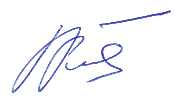 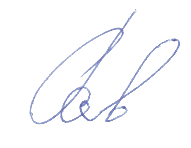 (должность и ФИО руководителя)(должность и ФИО руководителя)(должность и ФИО руководителя)(должность и ФИО руководителя)(должность и ФИО руководителя)(должность и ФИО руководителя)(должность и ФИО руководителя)(должность и ФИО руководителя)(подпись)(подпись)(подпись)4.2.Наименования организаций, привлеченных к разработке4.2.Наименования организаций, привлеченных к разработке4.2.Наименования организаций, привлеченных к разработке4.2.Наименования организаций, привлеченных к разработке4.2.Наименования организаций, привлеченных к разработке4.2.Наименования организаций, привлеченных к разработке4.2.Наименования организаций, привлеченных к разработке4.2.Наименования организаций, привлеченных к разработке4.2.Наименования организаций, привлеченных к разработке4.2.Наименования организаций, привлеченных к разработке4.2.Наименования организаций, привлеченных к разработке4.2.Наименования организаций, привлеченных к разработке4.2.Наименования организаций, привлеченных к разработке4.2.Наименования организаций, привлеченных к разработке1.Фонд содействия изучению общественного мнения "ВЦИОМ", г. МоскваФонд содействия изучению общественного мнения "ВЦИОМ", г. МоскваФонд содействия изучению общественного мнения "ВЦИОМ", г. МоскваФонд содействия изучению общественного мнения "ВЦИОМ", г. МоскваФонд содействия изучению общественного мнения "ВЦИОМ", г. МоскваФонд содействия изучению общественного мнения "ВЦИОМ", г. МоскваФонд содействия изучению общественного мнения "ВЦИОМ", г. МоскваФонд содействия изучению общественного мнения "ВЦИОМ", г. МоскваФонд содействия изучению общественного мнения "ВЦИОМ", г. МоскваФонд содействия изучению общественного мнения "ВЦИОМ", г. МоскваФонд содействия изучению общественного мнения "ВЦИОМ", г. МоскваФонд содействия изучению общественного мнения "ВЦИОМ", г. МоскваФонд содействия изучению общественного мнения "ВЦИОМ", г. Москва2.Российский государственный гуманитарный университет, г. МоскваРоссийский государственный гуманитарный университет, г. МоскваРоссийский государственный гуманитарный университет, г. МоскваРоссийский государственный гуманитарный университет, г. МоскваРоссийский государственный гуманитарный университет, г. МоскваРоссийский государственный гуманитарный университет, г. МоскваРоссийский государственный гуманитарный университет, г. МоскваРоссийский государственный гуманитарный университет, г. МоскваРоссийский государственный гуманитарный университет, г. МоскваРоссийский государственный гуманитарный университет, г. МоскваРоссийский государственный гуманитарный университет, г. МоскваРоссийский государственный гуманитарный университет, г. МоскваРоссийский государственный гуманитарный университет, г. Москва3.Департамент социологии Национального Исследовательского университета Высшей школы экономики, г. МоскваДепартамент социологии Национального Исследовательского университета Высшей школы экономики, г. МоскваДепартамент социологии Национального Исследовательского университета Высшей школы экономики, г. МоскваДепартамент социологии Национального Исследовательского университета Высшей школы экономики, г. МоскваДепартамент социологии Национального Исследовательского университета Высшей школы экономики, г. МоскваДепартамент социологии Национального Исследовательского университета Высшей школы экономики, г. МоскваДепартамент социологии Национального Исследовательского университета Высшей школы экономики, г. МоскваДепартамент социологии Национального Исследовательского университета Высшей школы экономики, г. МоскваДепартамент социологии Национального Исследовательского университета Высшей школы экономики, г. МоскваДепартамент социологии Национального Исследовательского университета Высшей школы экономики, г. МоскваДепартамент социологии Национального Исследовательского университета Высшей школы экономики, г. МоскваДепартамент социологии Национального Исследовательского университета Высшей школы экономики, г. МоскваДепартамент социологии Национального Исследовательского университета Высшей школы экономики, г. Москва4.Отдел мониторинга и проведения исследований Главного управления территориальной политики Московской области, г. МоскваОтдел мониторинга и проведения исследований Главного управления территориальной политики Московской области, г. МоскваОтдел мониторинга и проведения исследований Главного управления территориальной политики Московской области, г. МоскваОтдел мониторинга и проведения исследований Главного управления территориальной политики Московской области, г. МоскваОтдел мониторинга и проведения исследований Главного управления территориальной политики Московской области, г. МоскваОтдел мониторинга и проведения исследований Главного управления территориальной политики Московской области, г. МоскваОтдел мониторинга и проведения исследований Главного управления территориальной политики Московской области, г. МоскваОтдел мониторинга и проведения исследований Главного управления территориальной политики Московской области, г. МоскваОтдел мониторинга и проведения исследований Главного управления территориальной политики Московской области, г. МоскваОтдел мониторинга и проведения исследований Главного управления территориальной политики Московской области, г. МоскваОтдел мониторинга и проведения исследований Главного управления территориальной политики Московской области, г. МоскваОтдел мониторинга и проведения исследований Главного управления территориальной политики Московской области, г. МоскваОтдел мониторинга и проведения исследований Главного управления территориальной политики Московской области, г. Москва